The Illuminati: How the Cult Programs Peopleby SvaliAbout Svali:
Svali used to be a programmer and trainer in the cult of the Illuminati. Both she and her entire family were involved in the cult group until several years ago, when they finally broke free.She has been a consultant to an on-line survivors group that helps people dealing with issues related to cult programming and ritual abuse.Svali, a writer and a registered nurse, has self-published a book on breaking free of cult programming, which several experts in the field have said has "invalueable information" for the survivor of ritual abuse.Her articles are published online at www.suite101.com.She is now married to her second husband and has two children.1. I was born in 1957 in Alexandria, Virginia. I lived briefly in a small town about an hour away from Washington, DC, then moved to a 500 acre farm in northern Virginia when my mother married my stepfather. Both my mother and my stepfather were members of this group. It is a very generational group. My mother sat on the regional council over the Washington, DC area and was in the "spiritual chair" (the Illuminati have 6 chairs on their ascended masters council: Sciences, Government, Leadership, Scholarship, Spiritual, and Military.)These also correlate to the areas that children are taught growing up in this group. They believe in "well rounded" children. The "spiritual" rituals, or occult rituals, were only one small part of the teaching of this group, the other five areas are also equally emphasized. I spent more time learning history, languages, and sciences than I did seeing rituals, although they were important to the group.2. I went to school in Charlottesville, Va. 1975 to 1981, where I received a BSN in nursing, and a BA in Spanish ( I got two degrees). This is also a place where a lot intense abuse and occultic crime occurred, on an estate about 10 miles south west of Charlottesville going towards Crowley, Virginia.3. After graduation, I went to San Diego in 1981 ( I was called there by the leadership there, they were strong in military training but weak in sciences, which was my forte). I came and sat on leadership council, I was the sixth head trainer there (the lowest head trainer) and had 30 trainers in the local groups reporting to me. Leadership council met in Ramona, Ca. on an estate there that belonged to a man named Jonathan Meiers.When I went to the police in 1996 (after I had left the group) sure enough, there was an estate there belonging to someone with that name. One of his cult names was "Black Hand" because he wore black gloves when he worked with people. He was the head trainer in the group, and one of the most sadistic and brutal people I ever knew. He burned out most of the trainers that worked with him, and I made it because I had a friend on leadership council who hated him and helped me undermine him (the Illuminati are a very political and back stabbing group, a "dog eat dog" mentality; everyone wants to move up ). Her cult name was Athena.After years (12) of working with Jonathan, I moved up to the second head trainer position in the county. Jonathan was getting ready to move to regional, and he wanted me to take his place. But he and I also despised each other, and he set me up to take a fall. That's a whole different story, and was one of the factors that made me leave the group.I left the group in 1995, sick of the lying, deceiving, and politics, and fearful for my life. I fled to Texas, and went through therapy with Dr. Jerry Mundgaze and his group. But unfortunately, they didn't know how to help "deprogram me", or as Dr. Mundgaze told me, "you are higher than almost anyone we have seen, and more programmed."I remembered so much, and he had never heard of it and had no idea how to help (definitely no suggesting of memories there, most of mine occurred spontaneously, AT HOME. I have never been hypnotized or age regressed, all of my memories have occured in the course of daily life).I spent a year intensely deprogramming myself. I was a head programmer, or trainer, so I used my knowledge to undo what was done to me. I also became enraged as I realized that the abuse I had endured (and done to others) was NOT normal, was used to manipulate me, etc.My book is based on my memories as an ADULT in this group. I was a perpetrator, and I now regret it considerably. It is my restitution before God as I expose what this group does and stands for. I also wrote it for therapists, to help them understand the group and its methodologies, since it was so difficult to hear from a nationally known ritual abuse center, "we don't know what to do...". I based it on what I did to heal.Two years ago, my children were on visitation with me and disclosed their abuse to me. I went to CPS, and the case was closed, because the worker said she didn't believe in ritual abuse! My ex came to get the children (he could have put me in federal prison for not giving the children back, since the San Diego court system blatantly states that they do not believe in ritual abuse, and in EVERY case of alleged RA, the children are given to the allegedly abusing parent).The children confronted him in person. He turned white as a sheet, said, "you really don't want to go back to "family", they said "no". He then fled to California, quit his job, and moved out here and is in therapy for RA and DID (Dissociative Identity Disorder).My children are also in therapy, and healing rapidly. My now 12 year old son is almost completely integrated, and happier than he has ever been before; my 16 year old daughter has some tough issues to face, such as the sexual abuse she endured. But God has been faithful in His healing work in all of our lives.I wish that this was just "made up". That it weren't real. But it is. There is too much documentation of this ocurring (I can send you an URL for documented convicted RA cases). My greatest regret is that I was used by this group, after a lifetime of teaching, to be a perpetrator of the worst kind. I used to torture and abuse others, believing that I was "helping" them.Now, I realize that what I did was wrong, I have asked God's forgiveness. And am committed to exposing this group through my writing. I am also a professional writer in the medical field, was a registered nurse for 18+ years, and currently work as an ESL teacher, health educator, and freelance author (on non-abuse topics!).I hope this is enough background info, it is the truth before God and men. If you need any other, that won't compromise my anonymity or my children's protection, please let me know.
PS. My younger sister remembers being tied up on a stone altar at the age of 3, with a gag in her mouth, and being raped. She also remembers our paternal grandmother taking her to friends, who used her sexually at the ages of 3 to 5.She became an alcoholic at age 13, after trying to commit suicide 7 times by age 12. My older brother has NO memories of ANYTHING AT ALL before age 20, his life is a complete blank. He does believe that our father was a perverse and strange man. This brother was cut down from our garage when he was 8, and tried to hang himself.My oldest brother is on the run, afraid to live anywhere for more than a few months, because he believes they want to "get him." He also tried to commit suicide many times as a young child. This is somewhat corroborating evidence, as well as the fact that both of my children dream in German at night (that is the language they speak in the Illuminati) and have NEVER heard it in the daytime.Part 2: Who and What is the Illuminati?
A: It doesn't upset me to write on the topic of the Illuminati, I was explaining why I write under a pen name, that is all.I received a letter recently in which it was alleged that I write under a pen name because I'm a phony, which is not true at all. I am a freelance writer on the side (I write for nursing magazines and publications on health topics that have NOTHING to do with abuse) and understand the need for fact checking, so no offense is taken at your wanting to know my background. In fact, it shows you are a responsible editor, which I admire. I have nothing to hide. My story is 100% true.I have gained no money for disclosing; I do NOT go on talk shows, I am unknown and prefer it this way. I have absolutely no secondary gain from doing this, other than the medical bills for my children, which means I work three part-time jobs.This is to answer the skeptics who say that people disclose for: sympathy (I don't want any and don't need it. I made choices and mistakes in my life, and am now involved in restitution); money (I earn $20 a MONTH for my site on Suite 101. I earn $150 to $250 an article when I write on Women's health. Guess which topic I write on more frequently? Yep. Women's health, on completely non-abuse issues. The editors of the Nursing magazines and women's magazines don't know about the other topic I write on, another reason I write under a pen name.) I don't write for fame. Instead, if my co-workers knew about my past, I risk losing my job. I have everything to lose by disclosing, everything to gain by being silent.But I also know that this kind of child abuse must be stopped. As a Christian, and as one who stands against child abuse, I have decided to speak out against cult abuse by writing articles that expose it. I also know that there are a number of people outspoken on this topic who have published, and they could possibly be back-up information for you. I don't know any of them, since I have no contact with other survivors other than my own family, but it is a possibility.Anyway, to your questions:Q: Svali, I think our readers are wondering 'Is the Illuminati a religion, secret society, satanism or is it a combination of it, or something different all together, or more sinister?'A: The Illuminati is a group that practices a form of faith known as "enlightenment". It is Luciferian, and they teach their followers that their roots go back to the ancient mystery religions of Babylon, Egypt, and Celtic druidism. They have taken what they consider the "best" of each, the foundational practices, and joined them together into a strongly occult discipline. Many groups at the local level worship ancient deities such as "El", "Baal", and "Ashtarte", as well as "Isis and Osiris" and "Set".This said, the leadership councils at times scoff at the more "primitive" practices of the anarchical, or lower levels. I remember when I was on council in San Diego, they called the high priests and priestesses the "slicers and dicers", who kept the "lower levels happy". This is not to offend anyone, it only shows that at the leadership levels,they often believe they are more scientifically and cognitively driven. But they still practice the principles of enlightenment.There are 12 steps to this, also known as "the 12 steps of discipline' and they also teach traveling astral planes, time travel, and other metaphysical phenomena. Do people really do this, or is it a drug induced hallucination ? I cannot judge. I saw things that I believe cannot be rationally explained when in this group, things that frightened me, but I can only say that it could be a combination of cult mind control, drug inductions, hypnosis, and some true demonic activity. How much of each, I cannot begin to guess. I do know that these people teach and practice evil.At the higher levels, the group is no longer people in robes chanting in front of bonfires. Leadership councils have administrators who handle finances (and trust me, this group makes money. That alone would keep it going even if the rest were just religious hog wash).The leadership levels include businessmen, bankers, and local community leaders. They are intelligent, well educated, and active in their churches. Above local leadership councils are the regional councils, who give dictates to the groups below them, help form the policies and agendas for each region, and who interact with the local leadership councils.At the national level, there are extremely wealthy people who finance these goals and interact with the leaders of other countries. The Illuminati are international. Secret? By all means. The first thing a child learns from "family, or the Order" as they are called, is "The first rule of the Order is secrecy". This is why you don't hear from more survivors who get out. The lengths that this group goes to, to terrify its members into not disclosing, is unbelievable.I have seen set ups (oh, yes, they set up fake deaths, etc. ) where a person was "burned alive" to teach the children not to tell. They are told that this is a traitor, who disclosed,and now he is being punished. (The person wasn't really a traitor, and is in a flame proof vest, but the vision of a person on fire and screaming remains with 3 and 4 year old children for a lifetime). And, when they are adults, even if they DO leave, scenes such as this mean they won't tell many people for fear of being traced and punished.Because I helped create a lot of set ups as an adult trainer, I became somewhat cynical, and have chosen to disclose as a result. Although I do fight intense fear even now at times. Try being buried in a wooden box for a period of time (it may have been minutes, but to a four year old it is an eternity), and then when the lid is lifted, being told, "if you ever tell, we'll put you back in forever". The child will scream hysterically that they will NEVER EVER tell. I was that child, and now I am breaking that vow made under psychological duress. Because I don't want any other children to go through what I did, or have seen done to others.Yes, the Illuminati are organized, secretive, and extremely wealthy at its upper levels. They are not stupid, or poor people running around dabbling with witchcraft. To see them as this is a huge misconception.Q: How widespread would you say this group has infiltrated our society in terms of number of people? Are they present in every town or city throughout North America? Do they take or recruit outsiders? And how far does this group go to keep this knowledge secret?A: I think I answered some of the secrecy above. The Illuminati are present in every major metropolitan center in the United States. They have divided the United States up into 7 major regions, and each has a regional council over it, with the heads of the local councils reporting to them. They meet once every two months, and on special occasions.A metropolitan region may have as many as 10 to 30 groups within it, and rural areas will often have meetings with other local groups, and report to the metro leadership council. They almost NEVER recruit outsiders, although ocassionally they will buy children or a family from Asia, for example, and keep them under constant surveillance in return for saving their life from the local Mafia. They are threatened with being returned to this group if they ever disclose.They also have excellent lawyers who are well paid to help cover their tracks. There are also people in the media paid to help keep stories from coming out. I know of three people in San Diego who worked for the Union Tribune who were faithful Illuminists, and who also wrote frequent articles attacking local therapists who worked with RA (Ritual Abuse) survivors. I remember leadership boasting they had "run so-and-so out of town" because of a media blitz, and being quite happy about it.The Illuminati believe in controlling an area through its: banks and financial institutions (guess how many sit on banking boards? You'd be surprised) Local government: guess how many get elected to local city councils? Law: children are encouraged to go to law school and medical school. Media: others are encouraged to go to journalism school, and members help fund local papers .Q: Is this the same Illuminati that was created by Adam Weishaupt in Germany?A: Weishaupt did not create the Illuminati, they chose him as a figurehead and told him what to write about. The financiers, dating back to the bankers during the times of the Templar Knights who financed the early kings in Europe, created the Illuminati. Weishaupt was their "go fer", who did their bidding.Q: Do you have anymore info about the political goals, if any, of the Illuminati?A: This article I wrote for Suite101.com addresses it: "Are the Illuminati taking over the world?" You can reprint it, or part of it, as long as you give credit to Suite 101 and/or a link back to the site.Q: How do Illuminati members recognise each other?A: Since it is generational, its easy. It isn't hard to recognize one's father, mother, siblings, and neighbors and friends one has grown up with. The Illuminati use telephone trees to contact members when a meeting is to occur.A month or two ahead of time, leadership council plans dates and places for meetings for different groups under their umbrella. They then call local leaders a week ahead of time (the high priest or priestess). Two days ahead, these people call their head members, who then call the people under them. A person knows their status in the group by how far ahead of time they know a meeting date. The lower in the group, the less they are trusted with information, and the less "lag time" before meetings.Sometimes, certain pieces of jewelry, such as a ruby ring or an oval emerald, might be worn if meeting someone in a public place at a prearranged assignation. But most accessing and contact is done through family members or close friends.When I lived in San Diego, my entire family of origin and my four closest friends were all members of the group. It wasn't hard to reach me, to say the least. My spouse was also a member. The Illuminati believe in arranged members, and do NOT allow their members to marry a nonmember. If someone says their spouse isn't in it, they aren't Illuminati, or they are in denial. This was an unbreakable policy.My marriage was arranged by the local leadership council to another ranking member. I didn't want to marry him, because I didn't love him, and I will never forget what I was told by Athena, my mentor at the time (she held the second position on the council): "That's for the best, then, because he can never hurt you or control you." Or, my mother's timeless advice given when I was 12 years old: "Never fu-- someone lower than you. They will drag you down. Always choose someone higher than yourself."She was an ambitious woman, to say the least, determined that I would do well in this very political group. I took her advice, and Athena was my lover and protected me from some of the SOBs on leadership in San Diegom especially Jonathan, the head trainer. She taught me his weaknesses and how to get around him, and stood up to him for me. I wouldn't have survived otherwise.These are NOT nice people and they use and manipulate others viciously. They cut their eye teeth on status, power, and money. I have given all of that up to leave, and am glad to be away from it now, although I do miss some of my friends, and at times I miss the respect of being a leader. But I am learning to live a whole new life without the constant background of "family" monitoring and telling me what to do.Know what the hardest part of getting out was? The freedom. Not having anyone telling me what to do. I literally went through a period of adjustment, felt wobbly, trying to figure out what I wanted to do. It was hard, since I was used to reflexively checking my decisions with leadership and Jonathan and my husband.Freedom can be difficult, believe it or not, and took quite a period of time to adjust to. I believe that the inability to deal with it often draws people back in. I hope this information is useful to you.Part 3: How the Illuminati runs Hollywood
Q: I would think that California would be one of the major 'turfs' of the Illuminati, and I'm thinking specifically Hollywood. What's your inside on this, in regards to film making, symbology, subliminals, the whole scene in general?A: Oh, boy, do you have a few hours? I'll try to be brief. The Illuminati believe that to control the media is to control the public. This is one of their stated agendas. Remember, finances, media, law, government and education are the areas they targeted as being the best to dominate society.How do they do this? They don't go to a film producer and say, "Oh, by the way, we're Illuminati members and we want you to make a movie that promotes our agenda". (Remember, they aren't stupid, either). Instead, they will form a small investment corporation that funds movies with ideas that they like. They quietly hire actors and producers and directors and scripts, but they never mention their affiliation publicly or why they are doing this.Money talks, and especially in Hollywood. If you have money, you can get about anything made, and they know this. They can also channel money into advertising campaigns, etc. for their films (how many Christian films have had major ad campaigns in the past twenty years? Very few. How many occult movies have? I rest my case).This has been a slow, subtle process because they are patient. They have been working behind the scenes for hundreds of years, and they know that the public is slow to accept new ideas, that it has to be done gradually. (They call it leading in the "sheep" which is one of their terms for the "unenlightened"). And it has been. The number of occult films that has come out in the past ten years alone should make anyone pause and think.Why so many films with this theme? Why the desensitization of America's youth to the occult and magic? Just look at Saturday morning cartoons. I don't allow my children to watch them, except for "animaniacs" and Bugs Bunny at times. Instead, we rent old classics with Audrey Hepburn and John Wayne. I can send you some articles that did an excellent job of investigating Walt Disney (he was an Illuminist, and Fantasia was used to program children).Some films that blatantly portray the Illuminist agenda: The Matrix. You could have peeled me off the ceiling when I saw that one. The references to conditioning and the core were so blatant, it wasn't funny. Fight Club: I love Brad Pitt and Ed Norton, and this film is a nod at the covert military buildup going on that the average person doesn't realize. Also, Ed is dissociative in the film, as Pitt's character takes over (notice that the cult-creating military figure is the "stronger" one in the story?).The Labyrinth: I haven't seen this, but my husband did, and everything he mentioned is pure Illuminati programming stories used with children. Any movies with an occult viewpoint, or that show supernatural psychic phenomena, astral travel, or contact with the spirit world are guaranteed to be part of this agenda. I don't watch them, myself. Saw enough of the real thing to last me this lifetime.The sensationalization of rituals and other occult insignia on television is another example. Ghost stories. Witch stories. Children's books about Wizards and their training that are extremely popular.Oh, yes, Starship Trooper. This one had so many cult symbols (the Illumnists have a strong Aryan ideology going, too) that I almost laughed outright when I saw it. I counted at least 100 in it. Someone had fun going tongue-in-cheek with the Illuminist agenda in that one.Many fine actors and actresses are being used in films funded by these people. Some may know the agenda, most probably do not, as long as they receive a pay check. Some are also Illuminists as well, although I don't know who is. I do know a few, but I don't want to risk a libel suit here.Anyway, I was too busy training and going to meetings and learning the effects of drugs on people to pay much attention to that part of the group when I was in it, sorry, I don't have lots of famous names in my memories. I lived a very relatively boring life as a teacher and head trainer, and we rarely discussed the media except the fact that it, too, was another tool to bring in "The New Order", which is the motivation for all Illuminists.I want to address another misconception. That is, the one that the Illuminists know that they are evil. When I was in the group, I and those around me were idealogically committed to the agenda as being GOOD. I thought I was helping others reach their full potential when I was a trainer.I believed that after years of sweat and hard work, that my intelligence won out, and that I made an excellent leader. I fought Jonathan and others on the council when I thought they were unfair, and stood up for the people beneath me. Others did the same. They honestly think they are doing a GOOD thing, and if you told them it was wrong, or evil, they would look confused.It took a LOT of therapy and deprogramming myself, doing reality checks with noncult people to realize that it was all a lie. I was devastated. I had dedicated my life to helping others bring in the glorious new order, and then found out it was EVIL and abusive. I went through a period of intense grieving/mourning over this.Most Illuminists I knew weren't evil, they were deceived. Only the top leadership perhaps were consciously being hurtful.Part 4: The Illuminati - Freemason Connection
Q: Svali, one of the more important points, which I am sure a lot of readers would like to know more about, is, what is the Illuminati /Freemason connection, as far as you are aware of, given your previous position in the Illuminati?Q: Was - and is - there an infiltration of the Masonic Order?A: The Freemasons and the Illuminati are hand in glove. I don't care if this steps on any toes, it's a fact. The masonic temple at Alexandria, Virginia (the city itself was named after Alexandria, Egypt, and is a hotbed of Illuminati activity) is a center in the Washington, DC area for Illuminati scholarship and teaching. I was taken there at intervals for testing, to step up a level, for scholarship, and high ceremonies. The leaders in this masonic group were also Illuminists.This has been true of every large city I have lived in. The top Freemasons were also top Illuminists. My maternal grandparents were both high ranking Masons in the city of Pittsburgh, Pa. (president of the Eastern Star and 33rd degree Mason) and they both were also leaders in the Illuminati in that area.Are all Masons Illuminati? No, especially at the lower levels, I believe they know nothing of the practices that occur in the middle of the night in the larger temples. Many are probably fine businessmen and Christians. But I have never known a 32 degree or above who wasn't Illuminati, and the group helped create Freemasonry as a "front" for their activities.Q: What exactly is the meaning of the pyramid on the back of the $1 U.S. note? I'm talking about the pyramid with the capstone detached and hovering above the rest of the pyramid, containing the 'All-Seeing-Eye'. Is this a Masonic or Illuminati symbol?A: The pyramid and the "eye of Horus" on the back of the dollar bill are Illuminati symbology. The pyramid is an ancient form based on the holyness of the number 3 to the ancient mystery religions (it, not 6, is considered the most spiritual number), and a pyramid was a structure used specifically to call up the demonic, or occult, a point of psychic activity.The eye is the all seeing eye of Horus (remember the emphasis on Egyptian magical religious practices? The book of the undead, etc.?) and the fact that no one can escape his magical reach. This eye is considered a demonic eye in the group, or the eye of the deity, and in Illuminati mythology is either open or closed, depending upon the spiritual time of year and the state of the person psychically. Young children are given "psychic surgery" where the eye is placed inside, and they are told that Horus will snatch their soul if they ever try to leave, or if they tell, or that the eye will explode. The symbol on the dollar is reinforcement for every Illuminati child who sees one, and the reminder that they are being watched.The saying on the dollar, 'Novus Ordo Seclorum' also means "bringing in the new order", which is the Illuminati stated agenda. Just think, in the early 1800's, our forefathers already were looking forward to when the new order would be ushered in. Have I mentioned that this is a patient, forward looking group of intellectuals? That Thomas Jefferson, Benjamin Franklin, FDR, and others were Illuminati leaders? Our country may have been founded on freedom from taxation, but it was also founded on the New World Order just as surely.Q: How far back in time does the concept / cult of the Illuminati go? It seems to me that they have been around quite some time, possibly since antiquity, guiding, steering and using humanity for their own purposes, operating under different names? Can you elaborate?A: I was taught that the Illuminati had its roots in the ancient practices that reach into the beginning of recorded time; that the Babylonians on the plains created ziggurats to their deities, whom the Illuminati worship. They were proud of the fact that it was supposedly an unbroken occult line from then until now. The names changed, the basic group was the same.The ancient mystery religions of Egypt, heart of dark magic were another forerunner, with adherents of Set, Osiris, Horus and Ra; and the Illuminists also believe their bloodlines have come down from the ancient kings of Egypt.It's hard for me to know how much was cult propaganda, and how much truth is in the claims. The Templar Knights were definitely a forerunner during medieval times, as well as the Rosicrucians and ancient celts and druids (you know, the ones who built Stonehenge).Part 5 - Illuminati - CIA Connection - Russia & China
Svali: I just want you and your readers to know that I am NOT an Illuminati expert, nor do I want to be. I am only a survivor who was part of this group, in a lower management position locally. I did NOT rub elbows with the rich and famous, although I heard about things that occurred at higher levels (people do gossip even in the cult, they're still human beings).There are other people who have come out and disclosed. I don't know them personally, but I have heard about them. One is Brice Taylor, in California and North Carolina (she lives part time in both places). Another is Neil Brick of SmartNews, he seems to be very real and believable and a nice person. Others are Caryn StarDancer, of Survivorship.org, and Annie McKenna (I think she even wrote a book about her experiences [ed.'Paperclip Dolls'], it is quite good). There are others, and if you go to theSuite101.com site, there are links to resources and also survivor pages.Survivorship.org also has links.Some survivors have self-published their stories on the web, to help the public know that this is going on. I am only one person among many who has come out to talk about my experiences, and my experiences are limited to what one person did in the Washington, DC area and the San Diego, Ca. area between 1957 and 1995. A person who was doing their job at the time, was very misguided, and who is now heartily sorry for the things that I once participated in.Q: How do survivors remain anonymous after seeking help? Would the cult not go to extreme measures to find and silence programmers or members that have left the cult? To what ends would they go to shut you up?A: At Suite 101, and in my book, I wrote a whole chapter on staying safe. Here's the URL for the Suite 101 article: Breaking Free of the Cult. It includes tips on staying safe.Yes, they do try to recontact people who get out. The first way they do this is through their family (remember they are transgenerational). My mother told me to "come back or die" four years ago, which triggered off lethal self destruct programming inside (I believe she was counting on my coming back, but she was wrong and I almost died. God spared my life). I then had to go in and dismantle it all. When I left, the head trainer was pretty arrogant. He had said I would be dead within 6 months if I remembered, because "no one could remember with what I put in her and live". Direct quote from Jonathan M., head trainer, and I hope he reads this article.Second, a lot of people get abducted and reaccessed because they : phone their perps, go out alone at night (you wouldn't believe the stories I have heard from survivors who told me they went out at 2 or 3 am to the store, alone, walking down alleys. What were they thinking????).I helped one survivor get out three years ago, she was being harrassed by the group, and was fighting back, she literally pulled a gun on a would-be abductor and he backed away (he had his gun out) when she asked him, "and who of the two of us do you think is the better shot?" She was an expert marksman). She stayed with me for 6 months, and is free of the group.They usually do give up after awhile, and get tired of trying to pull people back. I could never live in San Diego, or DC, though. The chances of running into an old trainer or someone I knew would be too great. Instead, having physical distance (people in the cult in this state don't know me or care about me one way or the other) helps. I also have tons of accountability. These people like secrecy, and won't usually act out in public if someone is with people who aren't part of their group. I have heard of people being assassinated , which is one reason that I don't go on T.V., or speak publicly. I live very quietly and anonymously out here. MOST cult recontact comes because the person recontacts, though. The pull to go back is enormous at times, and has to be fought a lot, especially in the first years. To find out why someone would go back to their abusers, read my article on "Trauma Bonding: The Pull to the Perpetrator" at Suite 101.Q: I want to get back to the Illuminati's political agenda. What is the connection between the CIA, FBI, and other secret services and the cult? To what degree are they infiltrated? And what is the real agenda of these secret services?A: They are all infiltrated. I don't think everyone in these groups are Illuminists, but a lot of the leadership is. An example: my mother was friends with Sid Gottlieb, who was part of the CIA. The farm I grew up on was only about a half hour away from his home in Culpeper, Va. She also knew the Dulles family. A lot of the researchers in the CIA were part of it, and I visited Langley, Va. at intervals growing up. MK-Ultra was funded in part with Illuminati money. These people use the most sophisticated mind control techniques on their members, believe me.When I was in San Diego, human experimentation was still going on. Jonathan and I were investigating the effects of certain drugs on inducing trance states and assisting with programming. We would take the data, and download it into a database (oh, yes, the cult is very technologically sophisticated) and then send it to Langley.Many of the administrators and directors at the FBI are also Illuminists. The CIA helped bring over german scientists after WWII. Many of these were also Illuminati leaders in their own country, and they were welcomed with open arms by the U.S. group. They also funnelled all information they were learning to the Illuminati.Q: I assume if the U.S. political, banking, and military systems are all fairly well under Illuminati control this would then also be true for Eastern Europe, Russia and other communist bloc countries as well. What does this mean for relations between the West-East axis? Was Russia, or the USSR at the time, ever the adversary it was made out to be, and was there a grand plan behind having Russia as an enemy?A: Russia was never really a threat to us. Marxism was funded by the Illuminati, and espoused as a counterbalance to capitalism. The Illluminati believe strongly in balancing opposing forces, in the pull between opposites. They see history as a complex chess game, and they will fund one side, then another, while ultimately out of the chaos and division ..., they are laughing because they are ultimately beyond political parties. A top western financier will secretly meet with an eastern or russian "adversary" during those years, and have a good laugh at how the "sheep" were being deluded. I am sharing here what I was taught, and also observed.When DELPHI met with ORACLE in Europe, (these are the head training groups for the northern hemisphere and european continents) the Russian, German, French, British, Canadian, and US trainers all worked together. In fact, this is one reason why plurality of linguality is valued in the Illuminati. I had to learn six languages as a child, and learn to converse with people from around the world. They are truly an international group, and the group's agenda supercedes any nationalistic feelings. There is also a lot of trading back and forth of members in these groups. A russian trainer might come to the US for awhile, complete a job, then go back, or vice-versa.Q: China is starting to rattle their sabers and arming itself with nuclear weapons which are pointing at U.S. cities. Is all this occurring according to Illuminati agenda or is there still a fairly large 'uncertainty, random or x-factor' involved that is beyond the Illuminati's control?A: I have been out for five years, so my information is "old news". But the military buildup of China is part of their plan. There are members of the group who are Asian, and very opportunistic. The Oriental Mafia groups are very much linked to Illuminati activity. The random factor in all of this is how the average citizen reacts. It can't be predicted, although Illuminati leadership will often invent different scenarios, and try to decide how they will act if the ordinary citizens react in an unexpected manner.I was told that around 2020, the Illuminist agenda would be revealed openly. I don't know if this is accurate, or just propaganda that I was taught, or if they have changed this date since I was in the group.Q: Svali, earlier you were talking about mindcontrol victims and survivors that have come forward with their stories and publicised it. One of the more recent and high profile stories is the one of Cathy O'Brian [see links at www.vegan.swinternet.co.uk and www.trance-formation.com ].She seems to be more of a CIA mindcontrol victim, which still sound very much like your own story, in terms of technology and technique. Do you think there could be an Illuminati connection?A: As I mentioned before, the CIA and the Illuminati are definitely linked. The top leadership in the CIA are also Illuminati leaders. I mentioned Dulles and Gottlieb as men I knew personally as a child and young adult. The scientists that ran the MK-Ultra and other governmental mind control programs were Illuminists brought over from Nazi Germany. That's why you will find that mind control victims ALWAYS speak German or have a dissociated part that speaks with a German accent; they are mimicking their abusers, which is very very common.You could say that the CIA and the Illuminati are hand in glove companions. I know that the different Illuminati groups around the US also send data on the experiments they do to the central computer at Langley, Va. (oh, yes, human experimentation and mind control experiments are still ongoing, it didn't stop with WWII...).Part 6 - Ritual Abuse - Mind Control Denial; Bohemian Grove
Q: I just find it amazing that this sort of topic (Ritual Abuse, mindcontrol) gets next to no press attention, considering the amount of evidence available.A: Here is where I will sound really, really cynical. I'm not surprised, because the Illuminati leadership often boasted that their best protection was that no one would believe what was happening. They also have their own media blitz campaign, one that is pretty effective. For example, a reporter with the initials M. S., who wrote articles on Ritual Abuse (RA) and Mind Control in the San Diego Union-Tribune, was a member of the Illuminati. His articles have almost a patent formula.1. He interviews supposedly respected doctors in the field. These people with scholarly credentials, the "thinking man's verdict" give a rational, measured conclusion: no logically thinking being could ever possibly believe in ritual abuse, and the therapists that treat victims of it are leading the poor people on, the gullible little dears being oppressed by therapists of a most vicious and mercenary bent.2. He then exposes the "fundamentalist, narrow minded" "raving" and "mentally ill" people who say that ritual abuse is real, and the "fraudulent" or supposedly mercenary/attention seeking therapists that work with them. His word images create the image of a person practically foaming at the mouth, full of demented ravings, on this side of the fence. He then brings in the heart break of dear, precious families broken apart by the wicked therapists who are "implanting" ideas of ritual abuse in these poor victim's heads.Wrap up with the supposedly rational, caring, logical and compassionate person on the FMS board saying how tragic it is that this is occurring, that something needs to be done.M.S. never mentions that the therapists who work with ritual abuse survivors work for very low pay, or sometimes for free, to help these people break free of the chains of a lifetime. He never ever interviews the large percentage (>85%) of the psychological field that has stated that they believe that ritual abuse is, or could be real; instead, he only interviews the minority viewpoint to feed his agenda.Okay, so now we know that the normal media is quite biased at times.Q: But, with the evidence out there, why aren't more people concerned about the Illuminati?A: Because they simply can't, won't believe that this is happening. I am a strong Christian, and in Revelations, it says that right before the return of Jesus, people will be acting as if nothing has happened, that all is normal, in spite of evidence to the contrary. You could show people a video taken of a ritual, and they would declare: "it has to be a fake; people just don't do those things." You can show them a site with pentagrams, buried bones, and other evidence, and they would say, "Oh, that is just teenagers playing around". You can show them photos of underground tunnels near Los Alamos, and they will say, "Isn't that interesting. Must be some government project." They can be shown the scars on a survivor's body, from cigarette burns in childhood, and old lash marks that have healed on their back, and the question would be "are you sure it wasn't self inflicted?"The evidence is there, but in my opinion, the average person does NOT want to know, and even when confronted with it, will look the other way.The Franklin case is a point. How much evidence has come out? Or the MK-Ultra documents that have been declassified, shown as real, and people ignore it.Okay, I'll get off my soap box. But I believe that the media that downplays ritual abuse is feeding into a deep need in the average person to NOT know the reality. In fact, how can a person face the fact of great evil in mankind, unless they have either a strong faith in God, or are faced with insurmountable evidence? We as human beings want to believe the BEST of our race, not the worst, IMHO.Q: You probably have heard of the 'Bohemian Grove'. What do you know about this? Any connection to the Illuminati?A: I myself do not know anything about the Bohemian Grove. Remember, I wouldn't have been in a position to have much to do with it. Most of my connections were with Germany. I was never prostituted out, instead I taught others to be that. But I myself never went there, and really don't know anything about it. I'm sorry I can't be more helpful there.Now, if you were asking about the masonic temple in Alexandria, Va., or the "Institute' in Charlottesville, Va., or a small grove up in Canada with a bronze statue of Baal, I could help you. Sorry I don't have anything to share on this topic. If the Bohemian Grove is occult, though, it probably definitely is known about by the Illuminati.Part 7 - Illuminati Symbols and Clues; Level of Infiltration -
Q: 'Yes, tell me more about that (german connection, masonic temple, the 'institute' and the Baal statue in Canada, please [see previous article]). What are some of the Illuminati trademarks, symbols and clues that are placed throughout society as their signals (other than the pyramid and all-seeing-eye of Horus), intentionally or unintentionally. Does the Illuminati get careless?A: To completely answer these questions, you would need my whole biography. I had thought once about writing it, but I doubt many would read it (seriously, this isn't false modesty) and also I really don't believe people will do anything about the Illuminati even if they know. Sorry for the cynicism, but it is based on a lifetime of experience.The Illuminists don't care who prints this stuff, or if they are "exposed" because they are counting on the majority not believing it, having done a pretty good job with a media blitz campaign (seen any articles in Newsweek or Time lately that addresses this other than as a laughable conspiracy theory? Guess who owns Time-Warner?).I have heard them laughing about this very thing in leadership meetings five years ago, and I doubt their attitude has changed much since then. If people DID believe this, if action were able to be taken, then I would be very surprised and quite happy.I'll give you an example. Two years ago, I tried to find a publisher for my book on how the Illuminati program people. I wanted it available for therapists who work with survivors. I couldn't find anyone willing to consider it; they told me it was much too controversial, and "there is no market for this among the general public". Sad, but true.At the same time, I do believe that God is in control of world history. I have exposed them, and self published my book for free on the web, to let those who work with survivors realize what they have been through. It's hard to help people leaving a group without understanding the traumas both emotional and physical that they have endured.Okay, now to your questions.1. The Bruderheist is the ruling council of Germany. It meets in the black forest region, which is considered the center of the earth, and a vortex for psychical/spiritual energy. They are some of the most vicious people I have ever known in my life, and make the Nazis (who they encouraged) look like fun people. They are still there, manipulating people, running banks, and channeling their dirty money to Brussels, Switzerland, and Cairo, Egypt.2. Canada has a very large Illuminati and Templar Knight community (they are hand in glove groups) that worship ancient deities. The gold or bronze statue of Baal is in a holy grove on a large private estate between Quebec and Montreal. Since I was only 12 years old when I went there, the details aren't quite as clear. But the ceremonies there were full of people in white gowns, lots of flowers and fruits and votive offerings, singing, then the final sacrifice in the arms of the statue.3. Illuminati trademarks: these are the most cautionary people on earth. They try to leave absolutely NO tracks. Most of the symbology can be seen on T.V. or movies, and include: the concept of a military government ruling. These people are very, very militaristic.The Phoenix: this is one of their highest military and spiritual symbols. If you see a German eagle, too, this is a huge sign. Certain companies will use a phoenix as their logo, especially red on black, or the reverse, this is a huge sign, since the Illuminati use many resuscitation rituals in their training, where the person is brought into a death, or near death state, then "resuscitated" and told that Baal, or some other entity, "gave them life" and they owe their new life to him and the group. Thus, the phoenix is a huge trigger and symbol.Butterflies and rainbow signs are big triggers for people who have gone through the Monarch programming (yes, the Illuminists invented Monarch programming with the CIA). Certain types of jewelry are used as triggers. If a person goes online, and plays certain role games (like Ultima) the games are FULL of trigger symbols, such as gem stones. I don't play them but my husband does, and I have told him what the symbols mean. He thinks it's funny since they don't bother him (he isn't Illuminati).A tiara, or crown with 13 gems, with a diamond in the center, is a symbol of the coming reign of the "chosen one".Star of David: believe it or not, one of the highest Illuminati religious symbols is a star of David with a circle around it. Called "the great seal of Solomon" it is used at the highest ceremonies to invoke the demonic.Earth, water, and fire: these three are used in a lot of ceremonies. Check out how many Saturday a.m. cartoons use this concept. You'd be amazed. In fact, "The Fifth Element" movie was based on it.Greek and Roman mythology and symbols: The Illuminati use a tremendous amount of Greek and Roman mythology in their programming, and most people will have internal structures with a roman or greek temple inside. Lightening bolts, and any symbols from this time will also trigger those with this inside. For more, just pick up any recent Time magazine. Most of the ads are filled with Illuminati symbology. A picture of a head with a computer inside is another big one, symbolizes delta programming, for example.Q: Take the lead and tell me about issues you may not have covered in your articles or in this interview.... perhaps some issues I have missed in regards to the New World Order/ global government and such...A: 1. These people are pedophiliacs, they abuse and torture small children and teach them under duress to become perpetrators themselves from earliest infancy. This alone means they should be stopped.They run the porn industry, along with other groups such as the Mafia. They make enormous amounts of money from drug smuggling, gun running, and human slavery (oh, yes, the buying and selling of human beings is alive and well in the 21st century).They are involved in evil and money making in the extreme. If a profit is being made off of human suffering, you can trace the chain back somewhere to these people.2. They have money and lawyers that could blast anyone confronting them out of the water.3. They have infiltrated our government, and the governments of every country in the world, and well as the judicial and legal systems.4. The media as well.5. They run our financial institutions.6. They are ruthless, ambitious, and will not stop at killing those they oppose. They invented MK-Ultra with the help of the CIA. Still want to take them on? Sorry, just letting you know what they are like.7. They are working towards bringing in a new leader, who will usher in a Luciferian reign of joy, prosperity, and rewards to the faithful. Almost an Elyssian type paradise. Of course, the brutality would continue, and those who oppose his reign are to be hunted down and converted or destroyed, but the followers will be so happy and content that they believe these holdouts will want to come over to their side. Sounds unbelievable, but true.Also, people will have new jobs, and leadership positions in this new order, since the Illuminati believe that their children are the brightest and best (remember that lifetime of training and teaching?) and will be the intellectual elite who will rule over the unintelligent, or "less fit". These people really, truly believe this, and almost worship Plato's ideal Republic as their blue print for the new order.Now, the other side of the picture.
1. They are arrogant, and this could be their downfall. They view the common man as "sheep" with no intelligence. They are full of pride, believe they are invulnerable (see above) and that any press about them is the equivalent of a gnat to be swatted. Arrogant people make mistakes, and they are becoming more blatant and open in recent years.2. They believe they can overcome God, which is a huge mistake. God can stay the hand of history, and has so far, in the hope that more from this group will get out, because He is merciful.3. Most of them are wounded, abused victims, who don't realize that it is possible to leave the group. There is a lot of discontent in the ranks, and there would be a mass exodus if the members believed it were really possible to get out (and live). Many of the trainers I knew (I know, wicked, torturing pedophiles) were NOT happy with what they did. They would whisper quietly, or give a look, to show that they disagreed with what they had to do. They would resignedly do their jobs, in the hope of advancement.Know what one of the biggest carrots offered to those who advance up in the group is? That you don't have to hurt people anymore, and that you can't be abused (it's true: only those higher than you in the group can abuse you, so everyone wants to move up, where the pool of candidates becomes smaller). Of course, people can choose to abuse anyone beneath them, and that motivates some (but not all!) to move up.4. As more survivors leave, therapists and churches and support people are becoming more aware of the sophisticated mind control techniques used to control members. They are learning to undo it.5. Prayer can overcome the greatest evil, and my greatest hope is that those I once knew in this group, including the heads and those who hurt me at times, would get out. That they could know that, yes, it is truly possible to leave.Q: I have seen Clinton do this hand sign on a few occasion, and now Prince William as well. Any hidden meaning?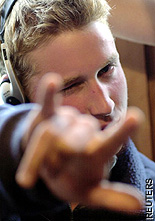 A: That is an old, well known greeting of one satanist to another. Usually, the Illuminists are a lot more subtle and don't do that publicly.Part 8 - The Fourth Reich -
Q: The way you describe the Illuminati it sounds like the Third Reich Revival. I can certainly see the Nazi traits in their behavior and goals. It seems like Germany is taking the lead, yet again, in uniting the EU, we see the setting up of a European Army, the Rapid Reaction Force, and a World Court. How is this ultimately going to play out?A: Actually, they have a name for the New World Order. One of the synonyms used is the "Fourth Reich". I'm serious. Lots of Illuminists have Fourth Reich programming inside. Yep, Germany, and the EU, will dominate the world economy. The US economy will go down for awhile, then restore with the help of Europe.Q: The Book of Revelation pretty much paints a gloomy picture of how this is going to end, and by what means. How is this going to effect the Illuminati agenda? They would certainly know about the prophecies of old and their own foretold demise. Are they attempting to use prophecies, somehow, to their advantage by way of deceiving human beings?A: Basically, they are in denial. They believe that history can be changed, and that John's prophetic revelation is only one interpretation of the future. They are aware of Revelations, but don't take it too seriously.Remember, some of those at the top are ALREADY in power, figuratively speaking. They dominate the financial picture, have immense wealth, several mansions around the world, anything they want, and the (to them) joy of controlling millions of others. They believe their intellect is sharp, and that they will be the "good guys" in the New Order. They are Luciferians, and so believe the Bible is misguided in its assertions.For all intents and purposes, if you asked them, they would probably laugh and say, "But the new order is already here. It just isn't open yet."They have been in power for several hundred years, with no lightening bolts from heaven striking them dead. They may even believe that they represent God's will on earth (remember, they serve "God", too, just not the same as the Biblical Christian one).They would ask back, "how did God allow people to develop such potential if He didn't want us to help them use it? Isn't it a criminal waste of the intellect and the gifts he gave us to NOT develop them, and help people mature into a better race?' They would argue along these lines.They believe that basically, they are GOOD and doing a good work, even if the means are tough to endure at the time. They are weeding out the weak and unfit, and developing a supreme human being. I know it sounds like hog wash, but they truly, honestly believe this at a core level. To be under the judgements in Revelations, they would have to see themselves as evil, and they don't.I hope this helps explain a little. I think they would see themselves in that picture as riding in on the white horses, not the dark ones. Such is the power of deception. I am a Christian, myself, and have given up these old beliefs that I was taught in the cult.Part 9 - Ritual Sacrifices - Demons- Shape Shifting
Q: Svali, earlier on you talked about sacrifices. You are talking about animal sacrifices, right? Give me a bit more details about that, please.A: I hate to sensationalize things by going into gruesome particulars, but I will share a little.First, please remember that the Illuminati have SIX branches of learning, and the spiritual (where the sacrifices are done) is only ONE part of what they do. I was in Sciences, and used to make fun of people who specialized in spiritual. Yes, everyone has to go to spiritual rituals during certain high days, but I tried to stay as far from it as I could. It's ugly, crude, and gross, but considered important.1. The celtic branch of spiritual believes that power is passed at the moment between life and death. They will do rituals with children, or even older adherents, where the person is tied down, and an animal is bled to death on top of them. The belief is that the person receives power from the departing spirit, which "enters" the person. It is also highly traumatizing and horrible to have an animal go through its death throes on top of you. Throw in a few threats that "this will happen to you if you ever tell," and a quite strong impression is made on small children.2. Opening portals and dimensions: I know, this sounds like stuff from a sci-fi film, but these people really believe that there are other spiritual dimensions, and that to pass into them, first a major sacrifice is done to "open a portal", usually several animals. I have also seen animal sacrifices done to protect from the demonic, or blood used to "close a circle" so the demonic cannot penetrate it.The Illuminists very much believe in the spiritual realm, and have codified practiced over hundreds of years from ancient occultic rituals. They believe they can control these powers (I believe they are deluded).Sacrifices are also done on high holy days. I have seen an animal "psychically killed" in front of me, and have no way to explain what I saw. I have also seen human sacrifice, but these were very rare (I believe I have seen two or three real ones in my life, the rest were set-ups).They really don't want to kill off their children, they want a new generation to grow up and continue the practices. I have also heard of them buying children from other countries, and using them, or the homeless, but never witnessed it myself.More often, I saw animals used in sacrifices and rituals. Other loss of life, rare but horrible, I saw as a head trainer because of my job. Rarely, a trainer would push a person too far, and didn't check for signs of stress. Especially with some of the newer medications used to create trance states, their meds covered the more obvious signs of trauma and stress (elevated heart rate, rapid breathing, tremors, pupil size changing), or blunted them.Inexperienced trainers would miss more subtle signs, and basically screw a person up. It is horrible to work with a person, and they NEVER COME BACK. They become a vegetable, or worse, they scream and scream for hours without end.We ocassionally had to "put down" these training failures, by using a lethal injection of air, or insulin. The person was then set up in a "fatal crash" or "fire" to dispose of the body. May God forgive me for the few times this happened and I was forced to act. I so regret it now. A person cannot be kind or sympathetic. And, the trainer always knows that it could be them next on the table, screaming, so they do their jobs well.Any failures are heavily punished, to say the least. One of my jobs was teaching younger trainers the masking effects of hypnotic drug combinations, and how to recognize subtle clues of distress. Sigh.Do the failures count as "sacrifices" to a horrible evil that is perpetrated on others? I think so, even though there was no ritual about it at all, it was all done in a traning room with lab coats and needles.Q: Svali, I have to ask you this: There are stories floating around on the internet about the Illuminati (and other agencies) being run by extra-terrestrials, ET's, in particular a reptilian race, operating from a higher dimension. Any thoughts on that?A: My answer will probably cause a lot of anger, and it's not meant to step on any toes. Here it goes.I have never seen an alien or extra-terrestial. I have seen some programming to make people THINK they saw aliens, as a cover story for programming, if they remembered. None of the head trainers I knew, or others on leadership council, believed in aliens, although I never asked them.I personally believe that the reptilian stuff is actually the demonic at work. I have seen shape-shifting and other stuff because of demonic influence (okay, so here some will say, gee, she believes in demons, that's as far out as aliens).Well, this is what the Illuminati certainly believe in. They KNOW there are spiritual realities, and think they can control them. Those of a more cynical bent would say the shape shifting was a drug induced hallucination and group hysteria in the context of a ritual setting. I will let each reader decide based on their personal comfort zone. But no, absolutely no reptiles or aliens seen in Washington, DC, or San Diego, Ca. as of 5 years ago, at least I never saw them.Part 10 - More About Demonic Shape Shifting -
Q: Tell me more about the shapeshifting part, please. I have heard about this elsewhere, and this not just occuring during rituals, some people claim to have seen politicians shapeshift, for instance.When you say 'demonic' are you talking about a specific 'demon' or type of demon? Is it possible that these demons are really nothing more than some type of ETs influencing the Illuminati, in turn deceiving them?A: Since you asked about shape shifting, I will share a little more, but it also relates directly to my own belief system. Can't help it, so I will warn you here that I will be discussing fundamental Christianity and the demonic.After being raised in a group that glorifies the demonic, I became a Christian years ago. I honestly believe that without faith in Jesus Christ, I could NEVER have gotten out of the Illuminati, and one reason I don't fear for my life when I share what I remember is that I believe that God is able to protect me.His love is the antithesis of the cruelty and evil that I saw in this group. His compassion and infinite caring and purity the opposite of the sexual abuse and darkness that surrounded the rituals. I believe that God has forgiven my past, I have sincerely asked His forgiveness, or I could not live with the memories of what I did to others (such as getting young girls addicted to drugs, so they would prostitute for the cult, as only one example).I have renounced that lifestyle, given it up, and only Christianity has shown me the love and forgiveness and healing that I have needed for a soul weary beyond belief after seeing the underbelly of life and the cruelty that human beings are capable of showing to others.In the occult world, I do believe that there are demons, that they are real, and that they have a spiritual hierarchy that the cult hierarchy attempts to emulate on a physical plane.There are principalities, and lower demons, and they control the portals into other spiritual dimensions that humans have NO BUSINESS entering. This stuff is destructive in the extreme to people.The shape shifting was usually in the context of an occult ceremony, by those given completely over to the demonic. Humans took on the form of animals for a period of time, or of hideous looking beings, and they were NOT aliens. This was demonic activity that caused a human to see the demonic revealed, and distorted what they saw.I have seen people go temporarily "blind" because of the demonic influence. I have seen animals psychically killed, by others coming into a circle and directing their "energy" at the animal. These were not aliens, some of them were people I grew up with, and my own mother (she was strange, but not an alien).I participated in this as well at times, and I'm no alien, just a wounded human being. I believe that the demonic does have sexual relations with humans, because it is recorded in the Bible (Genesis); God also forbids it as being completely wrong.In fact, the Biblical covenants are the antithesis of the dark covenants practiced by the Illuminati, and I have found a lot of healing by going to Scripture and seeing how God views our world, and how He deals with the Spiritual realm. He is going to win, and is in the process of winning the battle.I will share with you a dream I had 2 years ago. I was standing in a large room, circular shaped, with tiers of rows. A large emblem of the world with a wreath above it was on the wall, and robed figures surrounded me. I was before the Supreme World Council (who will rule when the NWO comes in), and they were pointing at me and saying I was a traitor and would have to die.The sense of darkness and oppression in the room was intolerable, I was choking from it. One of the leaders came forward, and said that I would die a traitor's death, as an example to them all, unless I came back into the fold of "family".I fought the dark impulse to give in to save my life, then in my mind, cried out "Jesus, save me". Instantly, the love and peace of God filled my heart, I was no longer afraid, and I told him, "No, because you are defeated, you just don't realize it. You can kill my body, but I serve a God who has defeated you and everyone in this room."I woke up at this point, filled with joy. Now you know why I don't mind answering questions about my past. I believe in a God who is greater than the plans of evil men. They can plot all they want, but in the end, their plans will be defeated.So ask away, any time, and I will share with you all that I remember. I don't mind exposing them, although I do have a lot of cynicism, as I have noted, as to whether people will do anything about it.While I respect your desire to investigate, and your openess to any possibilities, I can tell you that as a former lifetime member of the group, I saw demons acting, not reptiles or aliens. I would really wonder about aliens who were as vicious and against Biblical Christianity in particular as the demons I saw.Part 11: Illuminati Proof - Vulnerabilities
Q: Svali, have you ever come forward publicly with that story, or is this the first time?A:I have never gone into the demonic aspects much, because it is so controversial (ie. your question below!). I have shared this before with my husband, my therapist, and a close friend. I'm not really a "public" person, I've only posted some articles at Suite101.com, to help others who are trying to get out of the cult.I hate sensationalizing stuff, personally, because it can detract from the real problem; children are being hurt and abused, and the abuse needs to stop. Call it demons, aliens, or whatever, there are evil men (and women) using small children and profiting from their pain. That is why I have spoken out against this group.Q: I am certain that a lot of readers will say 'Come on, now I knowthis is just sci-fi, how can this be real?!' and would want to see some proof or evidence to that. What would you say to them?I would say "go to a ritual, you will see plenty" except that I don't want ANYONE to ever see or be near that type of evil. Spiritual realities don't leave physical marks, but I think it is interesting that throughout recorded history, mankind has written about these type of phenomena.Could all of our recorded histories be false? Could mankind be a pathological liar throughout the centuries in this area? If a person visits Africa, they will also hear accounts of shape shifting done by the occult, and there, they DON'T dissociate, so you can interview people who have seen it while fully conscious.In South America, and Asia, this also occurs. How could a world-wide phenomena be made up by groups that had no previous contact with each other?Does the demonic leave a trail, a mark that I can point to? No. But does it leave an indelible impression on those that have witnessed it? Yes, and even in premedieval times, this type of stuff was recorded.I didn't take videos or snapshots of this stuff happening, so a person has to decide whether they believe it or not based on oral testimony. I don't really care. I know what I saw.Q: Also, to wrap this interview up for now, what do you see as the Illuminati's Achilles Heel, their vulnerability? Is there any way to stop them, and a way for humanity to move on and say 'It is finished!'?At the moment it seems hopeless, sort of like having your fingers in a chinese finger trap, - you know what I'm talking about - with no way out.A: 1. Their arrogance (I think I mentioned this before) is their weakness. These people think they are untouchable, and this could make them careless.2. If by a miracle, enough people took this SERIOUSLY and started organizing in some way to stop the Illuminati take over, with prayer and God's guidance, perhaps they could be stopped. I hope so, with all of my heart.3. Stopping pornography and child prostitution and drug smuggling and gun running would take out a huge chunk of their profits. Maybe they would slow down. But honestly, stopping the above would be as difficult as stopping the group.4. To be honest, I don't know what could really stop them. I have written about this group to try and expose them, I have gone to the police several times, given videotaped testimony against them in a court case (the interview was with 5 lawyers and took 3 hours), knowing that my ex-headtrainer would be seeing a copy of the video (I thought about smiling and waving and saying "hi Jonathan", but then decided that might be going a little too far).I have encouraged others in getting out, and helped a few survivors find safe housing and a way to stay out. I guess each person has to do their best in fighting these people, in the way they feel led to. My skills tend to be in writing, so I am using them.Q: If you have any last comments or think there are some areas we have not touched or topics you would like to take us to, please feel free to share those.A: If anyone has heard the sobs of a child when it has been used brutally by adults, or the screams of a child psychologically terrorized, they would do anything they could to stop this abuse.There are children as young as three and four being used in pornographic films, beaten black and blue if they refuse to comply. There are toddlers being forced to watch brutalities, then given a stick and told to go over and hit the victim themselves, or they will be beaten. The child hesitates, it doesn't want to, and the adults hit the child, until the child goes, tears streaming down its face, and unwillingly does what the adults tell it. This is cruelty beyond belief.To see a slightly older child with an electric dog collar around its neck, shocked when it tries to "escape" and treated as an animal, to the laughter of the adults and older children around it, and the child goes over to a bush and vomits from fear and self-loathing.These are the pictures that any survivor of the Illuminati holds in their heart, and these are the reasons I will write and write about them to expose them, and why my heartfelt prayer is that they can be stopped. I wish I were making this up, but I'm not. I wish I didn't have these pictures engraved in my memory, but I do.Q: Svali, would you be willing to answer readers questions or feedback, in form of some future article? I think there may be some questions coming in for you at some point, probably to cover some details about your story.A: I would prefer that they send their questions to you, and then you forward them, if possible. I don't want to get a lot of "hate mail" because I am writing about a topic that is controversial and politically incorrect to talk about.I'm sure there will be those who say, "oh, she just wants attention". Well, I get plenty of attention at the classes I teach, with a room full of students, and lots more fun besides. I get attention seeing my NON abuse articles in print, and make money besides (which I don't when I write about this)..No, I want to expose these people, that's my motivation. Some will believe what I am writing, others won't. That's fine with me. If they feel the need to vent their disbelief, that's fine, as long as I don't get lots of cuss words, or people saying I'm stupid (oh, yes, I get letters like that at times) or uneducated.Sorry, none of the above are true. I have 2 university degrees. I had to, I was told to by the cult. They don't let stupid people lead.Oh, and HJ, I won't just disappear on you or recant anything I wrote. You can email me anytime with questions, and I will delightedly expose what SOBs this group is composed of. Oops, that doesn't sound Christian there, but God appreciates honesty, doesn't He? I'm only accurately describing them. I'm still working on forgiveness, as you can see...Q: Svali, I'm grateful you took the time to share those experiences with us, which I'm sure was neither easy nor pleasant. I wish you all the best, for you and your family. Perhaps more people will read this, and pass this article on to others. Maybe we can stop all of this shocking brutality, child abuse, the Illuminati someday. It's never too late. Thank your very much for this interview, Svali.Part 12 - The Top of the Pyramid -
Q: Svali, a very important question I'm sure all our readers are asking themselves is, who heads the Illuminati? Who is the top of the pyramid?A: Hooboy! Where do I start with this? First, it depends on what level. I would like to draw up a little map of the Illuminati from my memories (which are NOT FOND) of being part of this group. I will also try to fill in some names, but I want to be cautious. If I name too many names, I could draw some nasty fire from people in the group. Here it goes:I will be doing an upside down pyramid, to show the Illuminati structure, NOT to trigger people (I know the Illuminati use lots of pyramids) but because this is how they have their hierarchy set up:Level One: Local level: (anytown, USA)sister group  sister group  sister group  sister group  sister groupThere will be between ten and thirty sister groups in most metropolitan areas, dependent on the size of the city. The larger the city, the more sister groups. There are Illuminati groups inEVERY major city in the US and Europe. This first level is what is known as the "anarchical" or "low level". It is what most people reporting ritual abuse discuss: a high priest and priestess preside over each group, which also contains a group of two to four trainers, and others with jobs. The sister groups unite on rare occasions, are aware of each other, but each one is fairly independent, and reports only to their leadership council.Level Two: Metropolitan leadership council:This is what the local leadership council over these groups will look like. It will also cover scattered groups in outlying rural areas.Baalim (head) (1), assistants to the head (2) administrators over finances and day to day happenings (4), head trainers (oversee and teach other trainers) (6).The total: 13 membersThe Baalim and his two assistants report to:REGIONAL LEADERSHIP COUNCILThe United States has been divided into seven different regions geographically. Each region has a 13 member leadership council that coordinates with the local leadership councils (are you getting the idea by now? The Illuminati are set up a lot like "Amway" or any other well-organized business enterprise with a flowchart of accountability for each member). This council will look something like this:Head of council (1), Military (2 seats), Spiritual (2 seats), Scholarship (2 seats), Finances (2 seats), Training (2 seats), Sciences (2 seats).Total: 13 membersThe regional councils will represent the different areas of interest and knowledge that the Illuminati pursue. The membership will change over time as members are promoted or demoted.The seven regional councils each have a leader as noted above, who reports to the:National Council (The nations in Europe also have national councils, Mexico and Canada do as well, as does the Soviet Republic and China).The national council will look much like the one above, with this difference; these are influential bankers with OLD money such as: The Rockefellers, the Mellon family, the Carnegie family, the Rothschild family etc. I know I shouldn't name names, but I will.The heads of the National councils report to:The Supreme World Council.This council is already set up as a prototype of the one that will rule when the NWO comes into being. It meets on a regular basis to discuss finances, direction, policy, etc. and to problem-solve difficulties that come up. Once again, these leaders are heads in the financial world, OLD banking money. The Rothschild family in England, and in France, have ruling seats. A descendant of the Hapsburg dynasty has a generational seat. A descendant of the ruling families of England and France have a generational seat. The Rockefeller family in the US holds a seat.This is one reason that the Illuminati have been pretty "untouchable" over the years. The ruling members are very, very, very wealthy and powerful. I hope this information is helpful. How do I know this? I was on a local leadership council (a head trainer), but I talked to those on regional. Also, every Illuminati child is taught who their "leaders" are, and told to take an oath of allegiance to them and the "New Order to come".Q: To what degree is the European royalty involved, what is their real pecking order and power structure and what is their U.S.-U.K. relationship in terms of financial/political/cult power. Is the Monarchy still running the show?A: This is hard to answer, but I'll try. The Illuminati leadership state that they are descended from royal bloodlines, as well as unbroken occult heritage.See, there were two definitions of "royalty" used. Open royalty that is currently seen now, and "hidden royalty" of royal lineage and extreme occult power. Sometimes the two were concurrent, such as with the Prince of Wales.I never thought of which country/line held the most power, since I was just a peon busily doing my job. But my understanding was: The Hanoverian / Hapsburg descendants rule in Germany over the Bruderheist. They are considered one of the strongest lines for occult as well. The British line is just under them, with the royal family. Definitely, they rule the UK branch under the Rothschilds in the occult realm, even though parliament rules the country openly.In France, again, descendants of the royal families are also in power in the occult realm, but the French Rothschilds hold the reigns over all or them. The U.S. is considered lower, and younger, than the European branches. This is why the children of leaders are ALWAYS sent to Europe for part of their training; the education is considered better and the U.S. families want to renew their affiliation with the european forebears.Germany, France, and the UK form a triumvirate that rules in the European cult. The USSR is considered important, and has the strongest military groups. The USSR has been promised fourth position in the New World Order, BEFORE the role the U.S. would have, because the USSR has been more helpful and cooperative over the years with furthering the agenda.The descendants of the former ruling families there are also involved in the occult leadership, along with the newer ones. There is no marxism in the cult. China will be ranked after the USSR, then the U.S.. But a lot of the current U.S. leadership will be in Europe when the change occurs, and many have homes there. They will be "changing nationalities" overnight, as it were. This is the little that I do remember. Wish I had been a better student of this stuff, but I was too busy trying to stay alive when I was in it.Part 13 - The UN or 'Supreme World Council' -
Q: Svali, what role does and will the UN play in the future and how do you see this unfolding? What is their timeline?A: The UN was created early in this century in order to help overcome one of the biggest barriers to a one world government necessary, if there is to be a military rule and dictatorship by the Illuminists. That barrier is the one ofnationalism, or pride in one's country. This is why it was NOT a popular concept when first introduced, it took years of country bashing in the media and the destruction of any sense of national pride by a (not so subtle) media campaign over the years.It's agenda? It is set up as a shadow, or forerunner, of theSupreme World Council that will represent every nation. Every ambassador to the UN has either done something to curry Illuminati favor and been rewarded, or is a political figurehead chosen to make the organization "look good".The Illuminati and governmental leaders chose to create the UN early in the past century, and worked hard and against opposition to put it in place (FDR was their man in America who helped the American public accept it). Both he and Eleanor were staunch Illuminists. So is Shirley Temple Black. In fact, most of our presidents since the beginning of the past century have been either Illuminists, or agreed by oath to support their goals, in return for campaign funds and support. I believe it is impossible to win a presidential election in our country today without their backing. The Kennedy family were punished because they tried to disobey them. They were free thinkers, and too hard to "control".The UN has a stated goal of world peace, and wants to incorporate under its fold military and peace-keeping functions. But in reality, giving this role to the UN weakens the individual military strength of nations, and encourages them to lean more and more on an external organization, making them less able to resist when the takeover occurs.I was told that by the year 2020, that the New Order would be openly revealed, BUT that may have been cult propaganda, and they are always changing dates. I personally believe that by the mid of this century, they will reveal themselves. This is just my opinion, though.Q: What are the plans of the Illuminati for the Middle East and how will it affect the rest of the world? Will we see WWIII?A: The conflict in the middle east is only to the advantage of the Illuminists. They HATE Israel, and hope one day to see it destroyed, and are biding their time. One of the olive branches offered by the UN when it takes over is that they will prevent war in the middle east, and this will be greeted with joy by many.At the same time, the Illuminati covertly supply guns and funds toBOTH sides to keep the conflict fueled. They are very duplicious people. They used to funnel guns through the USSR to Palestine, for example, in the name of promoting "friendliness" between the USSR and this state and other arab nations. Then, the US Illuminists would help funnel guns to Israel, for the same reason.These people love the game of chess, and see warfare between nations as creating an order out of chaos. The USSR is going to get stronger again. It has too strong a military both openly, and covertly (ALL Illuminati military trainers have visited Russia to learn from them) to sit quietly and quiesciently to the side. In the NWO, they will be stronger than us.Want to hear the end of the world scenario the Illuminati taught me? It was cult propaganda, but this is how they believed the New Order would be ushered in:  There will be continued conflict in the mideast, with a severe threat of nuclear war being the culmination of these hostilities.  An economic collapse that will devastate the economy of the US and Europe, much like the great depression.One reason that our economy continues limping along is the artificial supports that the Federal Reserve had given it, manipulating interest rates, etc. But one day, this won't work (or this leverage will be withdrawn on purpose) and the next great depression will hit. The government will call in its bonds and loans, and credit card debts will be called in. There will be massive bankruptcies nationwide. Europe will stabilize first,and Germany, France and England (surprise) will have the strongest economies, and will institute through the UN an international currency. Japan will also pull out, although their economy will be weakened.Peacekeeping forces will be sent out by the UN and local bases to prevent riots. The leaders will reveal themselves, and people will be asked to make a pledge of loyalty during a time of chaos and financial devastation.Doesn't sound pleasant, does it? I don't know the exact time frame for all of this, and wouldn't want to even guess. The good news is that if a person is debt-free, owes nothing to the government or credit debt, and can live self sufficiently, they may do better than other. I would invest in gold, not stocks, if I had the income. Gold will once again be the world standard, and dollars will be pretty useless (remember after the Civil War? Our money will be worth about what confederate money was after the collapse).All this said, it could just be cult propaganda taught to me and others to frighten us. It may be that none of this will happen. I sincerely hope not. I also strongly believe that God is able to stay the hand of the wicked, and to take care of our nation and others, if we turn to Him.Q: Overall, would you say the Illuminati are racist? I am asking this because their agenda seems to be very white supremist throughout history.The Illuminati are racist, and have a very "aryan" outlook. They believe strongly in the rule of the "pure" and "intelligent" by their definitions, and in their ceremonies, there will ocassionally be minorities killed in ceremonies.They are trying to breed a "genetically superior" race to rule, with their children and descendants. They are also followers of Plato's Republic, and believe that they will be the ones to usher in this "Utopian" rule with the NWO in their opinion. In their Utopia, the intelligentsia will rule, and the sheep like masses will follow their leaders (that is their view of the world; that the occult leaders are "enlightened' and intelligent, while the average person is a "sheep" to be led by the nose).Q: Why would they allow a black leader to head the UN?A: Because it is a temporarily politically expedient thing for them to do. They are liars, and will hold out a hand to a popular political figure, throwing them a figurehead role in one of their organizations, to make the UN look better, and as a group that promotes "interracial harmony" and "unity" and "peace".The real leaders would never publicly allow their real feelings to show. The UN is a preparation, but it is not the real power in the world, and will be relatively unimportant when the NWO comes into being. The real councils will then step forward. But as a means of getting the general public to accept the idea of a "global community" and the "one world community" the UN is a stepping stone in their working towards the NWO.Q: Do they have a population control agenda? I'm thinking specially in view of the AIDS plague in Africa. Could this be engineered by them?A: I have heard reports that certain deadly viruses have been engineered by the Illuminati, but I doubt that HIV was. Why? Because so many of the leadership of the Illuminati are blatantly pedophilic and homosexual, the virus is rampant in parts of the US, and they would be endangering themselves as well. Most of the leadership that I knew were homosexuals in their night personas (myself included) and it was accepted as a lifestyle in that setting, and encouraged.Also, the viruses that they are developing are ones that they are also engineering antidotes to, to protect leadership from the virus if an epidemic breaks out. I do know that there is some working on biological weapons by members of this group as a method of threatening population bases that don't embrace the "New Order" when revealed, this was discussed ocassionally in leadership meetings. What state it is at at this time, I couldn't say, since it has been several years since I was active in the group.Q & A: Svali Answers Readers' Questions
Q: Can the Illuminati's family trees be traced back to specific towns in Europe?A: Yes, and this depends on the branch. There is the German branch, the French branch, the UK branch, and the Russian branch. Each has roots in different areas of Europe. The towns of central Germany and Austria were the beginning for the German branch. They trace their roots from the Knights Templar who united the European nations during the crusades.Q: Do they consider the Christian God real, but a liar?A: The Illuminati believe in the deification of men through knowledge. They know that there are supernatural beings who help them in this process, but they don't necessarily divide things into "good and bad", rather "enlightened" or "unenlightened". They believe that the Christian God is real, but that adherents of Christianity are one step short of enlightenment, that they do not know the "full picture" as they do. They see Christians as sheep who follow a nice story created to help them feel better, because they are "too weak" to want to know the "full truth". (This is what an illuminist would say in describing the difference). They tend to be cynical towards the Christian God, to see him as a placebo for the weak.Q: Do they consider their own god a liar, even if for "good"? If so, how do they trust their god?A: They do not consider their gods (they have several) as liars. These "gods" have given them power, wealth, status, and everything that they have asked for. Yes, at a price, a horrible price, but they believe that nothing comes cheaply, and the higher the price they have paid, the more they value the gift. It is hard to explain this type to thinking to someone outside the group, because mainstream society wants to see them as evil satanists, and opposed to Christianity. They themselves wouldn't put it quite that way. Oh, they will mock and downgrade Christianity, but only because they want its followers to see that they are the 'deceived ones". The god of this world has truly blinded their eyes. Do they "trust" their gods? As much as they trust anything. Remember, trust is not a concept in this group, where "betrayal is the greatest good" is a maxim taught since childhood. If you asked them, do you"trust" your deity, they would look puzzled, and say, "only a foolish person trusts what they cannot know" or some other maxim.Q: Do they consider the Christian God to be a God of naive love?A: Yes, yes, very naive, and setting His followers up for a fall. This is the extent of their arrogance.Q: If they use torture and terror on those they love who are of lower rank, how do they distinguish between love and hate?A: They don't. They tell their children as they are torturing them, "I am doing this because I love you." To them, the greatest love is to make a child strong, and fit to lead or to move higher in the group, by whatever means it takes.If a leader sees a child, and wants it as a prostitute, the loving parents will give it away, happy that their child will rise in status. Also, again, they view betrayal as the greatest good. They will do set up after set up to teach their children to never openly trust others.I remember hundreds of agonizing set ups and betrayals, and hearing when I was betrayed or wounded, "And such is the heart of man." Those doing this to me thought they were teaching me something of value, that would help me. And because of the vicious and political nature of the group, in one sense they were right; the naive get stepped on and wounded. I have known parents who tried to spare their children some of this out of love, but often they were overuled by other family members, who viewed these parents as "weak" and "unfit" to teach their child.Q: Can you list their religious beliefs in some detail? e.g. re-incarnation? Heaven and hell? Sin? Absolution? Elves?A: Which part? Spiritual has many branches, including: celtic druidism, rosicrucianism, Babylonian mystery religion, Egyptian mysteries, and traveling the planes. A child will have to learn each of these disciplines, and others, as part of their training. They also have theta, or psychic training, as well.The Illuminati have taken the best (or worst) of each of these religions, and incorporated them. Also, there is NOT just ONE religion that every group follows. In Washington DC, my main trainers were celtic druids and adherents of babylonian mystery religion. In San Diego,the Egyptian mystery religion is emphasized, in part because Col. Aquinos oversees that group, and is heavily into Temple of Set.Here is a brief overview, doing my best to incorporate these beliefs. They believe that reincarnation is possible, because of the time travel that they do, but they don't emphasize it in their teachings. They believe in a final sphere of white light, which to them is total enlightenment, and their concept of heaven. They believe that they are immune from hell, which is for the unenlightened. Their concept of hell is different than the Bible's; they believe that it means being lower and never reaching higher in the afterlife (they believe there are levels there, too, determined by how one progresses here on earth).To them, sin is being weak or stupid, and not using the intelligence or abilities you were given, or failing to progress. I never heard any discussion of absolution. If you fail, you are punished or killed. That simple. There is some belief in elves, sprites, and other small beings in the druidic branch, who also see life in each of nature's creations.Q: Some researchers claim that various items that people are commonly exposed to in society are part of the means to weaken their enemies. Therefore, I wonder if the Illuminati allow their own leading members to be exposed to these, i.e. the following:
a. chlorine and fluoride in water and foods;
b. vaccines;
c. medical drugs;
d. junk food;
e. microwaved food;
f. dietary supplements;
g. biochips;
h. mercury fillings;
i. HAARP;
j. chemtrails?A: In general, true leadership is protected from much of the above. They are ORDERED to not: drink, do drugs, or anything harmful to themselves. They don't go as far as junk food or microwaved food, since they don't worry about that, but at meetings, healthy food such as granola or trail mix are given out during exercises, and they know the importance of good nutrition.They will NOT put their top leaders through the extensive use of mind control experimentation, or implants, etc. because of the risk involved. These children and adults ARE dissociative, but they go through a special program that is different than for the lower levels. They do get vaccines, since even if the child became ill, a healer could fix them. And they do take medications if needed, such as antibiotics, etc.Do they claim to use vaccines or medical drugs for genocide? I had not heard that when I was in the group. Everyone I knew was vaccinated and took medications, although vitamins and good diet were also important.Q: Some claim that Mormons, Jehovah's Witnesses, Charismatics, Pagans, the New Age Movement, Satanists, etc. were founded by the same plotters. Are these groups, or at least their leaders, considered allies of the Illuminati by their members?A: Some of these groups have affiliated themselves secretly with the Illuminati (because of the money and free training offered), others are sympathetic, or at the least, respectful of them. The Mormons affiliated years ago in a meeting with Illuminati leadership in the 1950s. The same with the Jehovah's Witnesses. I have not heard that Charismatics or Pagans were affiliated, the pagans are considered "dabblers" by the Illuminati. The New Age and Satanists are sympathetic to them.Q: Do they respect real science or history in favor of "faith" in their own beliefs?A: No. They will respect science, but they will try to rewrite history in set ups and dramas for children (where they purport to show them "real history" behind the scenes). Also, they will do time travel through portals, but I cannot say how accurate what occurs is, since I believe it is facilitated demonically.The Illuminati teach their children that powerful occultists who were enlightened have been secretly behind the thrones of Europe, and down the ages behind the kingdoms of this world, since time began. True or propaganda? I don't know. They teach their children that underneath Stonehenge there is a great room filled with the skeletons of sacrifices. Fact or fiction? I don't know, and cannot fund the archeological expedition it would take to verify this or not.How accurate their teachings are, I do question, since they also leave out the role of faith in God, and His ability to hold back evil. I believe that ultimately, God has been in control of human history, not evil.Q & A [2]: Svali Answers More Questions

Q: I'm very concerned about the New World Order scheme and my questions are meant to help me find possible ways to proceed in helping to defeat the scheme.A: I know I sound cynical, but good luck! I really do wish you the best in this. I believe that it would take a LOT of people joining together, with immense wealth and excellent lawyers, to stop them.I personally do not have any experience with any groups dedicated to stopping them, since I live in a small rural community and have no contacts of this nature. I do wish any groups dedicated to stopping this horrific abuse of small children the very best, and will pray that they succeed. But this is also a spiritual battle, and anyone who takes on this type of occult evil would also need to be aware of spiritual warfare. The Illuminists certainly use it against others, and anyone stepping into this arena without prayer would be very vulnerable, in my opinion.Q: Have you considered starting a 12 step group like AA for ritual abusers and cult victims? I know from personal experience that the spiritual 12 step program works.A: I believe that there are already groups such as this out there. I know that there are AA groups for incest survivors, and many also have branched off into RA [Ritual Abuse] support as well. Since I live in a rural area (population 100 unless you count the squirrels and cows), I would not be close enough to lead any groups such as this. They are usually found near large metropolitan areas. In fact, I drive two hours once a month to therapy, since that is the closest to where I live.Q: Were you allowed to read and listen to what you wanted while you were in the Illuminati, or was everything censored? If it wasn't censored, it seems like members could notice that Illuminati teachings about betrayal being a human attribute are false. Right?A: Wrong. I was never censored what I read, but you have to understand their mind set. As a small child, my parents told me that everyone was secretly a member of this group, and that the daytime was a "facade" or "pretense' that all maintain.They would take me to friends' houses for dinner, and afterwards a ritual would occur, so I believed them. I grew up since infancy believing that this was just how the world operated for all: people act one way in the daytime, another at night. I knew that there was mention of love, caring, and trust in books, but believed it was a "daytime" quality, and that the people who wrote of these things were writing from their daytime personas.There was a complete and utter division between day and night from my first days of life. To question something, you have to be able to step outside it, and I never had the maturity, or any reason to question the teachings, until I was much older. Think about it. All around were movies reinforcing what the cult taught, the Disney films, etc; I listened to heavy metal groups, whose values echoed what I was taught at night. In fact, outside of Christian literature, there is not much out there that would engender trust in other human beings.Q: I was shocked to hear you say you were forced to shoot a friend of yours. Are many members forced to shoot or kill someone, or is this just for punishment training? Is it just outsiders who are killed? Are you able to discuss the shooting, or is this too hard to discuss?A: The friend was not an outsider, she was part of the group, and considered expendable. In this group, people are one of two things: "useful" or "expendable". Everyone works quite hard to be useful. It is not a common punishment, in fact rare, but my mother was an unusually driven and ambitious person.She was a head trainer, and sat on the regional council over the Washington DC area in the spiritual seat (the other seats on the council were military, held by her boss at the Pentagon, where she worked, his cult name was "Ashtoth", a goverment seat, leadership, scholarship, and sciences seats).Usually, they bring in outsiders for rituals or killing, but this was an unusually harsh punishment to teach me an unforgettable lesson (it did: I never made a friend after that. I didn't like those higher than me, and had no wish to make friends with those she considered "worthy" of a "leader" and other nonsense).Very rarely, in military exercises, those who were weak or kept a unit behind consistently were shot to teach the others a lesson (I saw it happen once). This never happened to the children of leaders, only those from lower levels.Q: You say you begged God for a better home every night, but became embittered against God for not providing it. Were you praying to a benevolent God or to the Illuminati god? If the former, then where did you get your idea of a benevolent God?A: This is a great question. I was NOT praying to the Iluminati deities, because to me, they were cruel and sadistic and frightening. I was praying to my child's concept of a good God, from my reading, watching of TV, and also the innate knowledge that all children have in their hearts that somewhere, up there, is a good God.I also had a few experiences with angels, and being protected as a child during horrendous trauma, and this also formed my concept that good existed. They never actually tried to stop me from praying, since positive spirituality gives hope, and can help prevent suicide.In fact, I was forbidden to read about or seek any knowledge about the occult in my day life, because otherwise too much would be given to the occult and the risk of suicide would have increased. They are believers in "balance', even in this area.Q: You said "Papa Brogan" [see previous article] was the only kind adult in your life growing up. Do you mean he showed you affection? In what way?A: Dr. Timothy Brogan was a professor at George Washington University. He was a specialist in neuropsychology, and one of the top Illuminati trainers in the DC area. He was also close friends with Sidney Gottlieb (another of my mother's "friends").Anyway, he could be very kind as well as cruel. He would hold me on his lap, call me his "little one", and praised me highly when I did well. He taught me chess, and would read works of literature to me. He told me I was his "adopted daughter" and that he was proud of me. We would hold intellectual discussions until late at night, and he imparted his views of leadership and training to me. Not all Illuminati activity is cruel or inhumane; he could be caring and loving as well. I would play with his children, who were older than me, and he would patiently answer my questions about science, geography, and other topics. I bonded completely to him, which made the torture and sexual abuse especially painful and betraying.Q: You say you had a core split, over 7,000 fragments and 16 internal systems. You mean you developed split personalities who weren't aware of each other? If so, did any of these personalities seem to have a fairly nice life?A: Yep, split personalities. Most of the people I knew in the Illuminati were fairly fragmented (in fact, I cannot think of anyone who was not dissociative to some degree). Even the local and regional leaders all come in for regular "programming tune ups" as Jonathan and I used to call them. The largest split was between the front and back; ie. daily life and night life. Most, but not all, of the night alters could communicate, or at least the controllers and the higher parts inside could (and relay information to those beneath them). And yes, many of my personalities had a wonderful life. I had 140 created to deal with daytime life, such as work, friends, and fun (who have coalesced).Many of my back people had good experiences, such as the ones I described above with Dr. Brogan. Others were pampered and praised, told that I would be a leader in the coming "New Order'' (of course, they tell everyone that....). I was to be a mediator between governmental figures in different nations because of my language abilities and people mediation skills. Many of my internal parts were quite proud of their abilities and accomplishments in the group, and grieved heavily when I left.Q: Are the non-German Illuminists not Nazis, racist white supremacists, or genocidal maniacs? And, if the leadership in all countries is Illuminati, that must mean they're of all races, which seems to mean the white supremacists oppose the non-white Illuminati. Is this right?A: Not all Illuminist groups are as fanatically anti-racial as the German branch is, although many are. These people are racist in the extreme, but they are also very practical, and realize that world domination is not possible without the aid of non-white races. That is why loyal figures in these countries are being promised leadership positions for their area, under the supervision of Illuminist commanders.They also view orientals differently than other nonwhite races, because of the long history of occult mysticism in many countries (such as Tibet, for example), the long history of culture, and the high intelligence. This is why the oriental branches are highly regarded, even in Europe. But they do believe that Europe will be the center of world government and leadership.Even in non-white countries, the top leadership is still white, or nearly so. For example, in South America, the top leaders are European in descent, with less of the mestizo mixing. In Africa, many of the leaders behind the scenes are whites, although there are local black leaders who have demonstrated extreme loyalty. They are using them, though, since these members will never be able to hold top leadership in the world. (Those positions are already taken).All this said, I believe that the racist and hateful policies of the Illuminati are despicable in the extreme. One of my biggest quarrels with leadership was this position, among others. I hope this has answered some of your questions.Part 14 - Illuminati History and Future
Q: I've received some Neo-Nazi-white power-invitations through e-mail. I've read some of the stuff and (to put it short) they argue with considerable elegance - backed up with historical "facts"- that the Illuminati, of course, is a Jewish Conspiracy, and that Hitler was "on to them", and we all know what happened next. My simple question: Is the Illuminati a JEWISH conspiracy?Svali: My answer: absolutely not. In fact, Hitler and his people (especially Himmler and Goebbels) were top Illuminists. The Illuminati are racist in the extreme, and as a child, I was forced to play "concentration camp" both on my farm in Virginia, and also in Europe in isolated camps in Germany.The Jews historically fought against the occult (see Deuteronomy and the Old Testament for how God through the Jewish people tried to cleanse the land of the occult groups that were operating there, such as those who worshipped Baal, Ashtarte, and other Canaanite and Babylonian gods.Since the Illuminati trace their roots to these ancient fertility deities, they also have an inground antithesis to the Jewish race. Also, I would never trust literature sent to me by Neo-Nazi or any extremist hate groups, since they are founded on the tenets of racism, egalitarianism, the concept of a master race, and other things that are also espoused strongly by the Illuminati and many other occult groups. Simply put, this group was lying to you, and counting on your not knowing that Nazism was founded by German Illuminists.Q: The dream of someone wanting to rule the world is nothing new, obviously. History is littered with failed attempts to conquer the world and subjugate the population. How old is the dream for the 'NEW WORLD ORDER' per se, by the Illuminati?Svali: The Illuminati themselves teach that they have been around for centuries and centuries, even during Roman times, and thatAlexander the Great was one of their "prototypes" in the ancient world, as was Hitler in modern times. But the Illuminati as we know it today was formed in the 17th century (out of Catholic roots, ie. the Templar Knights and Roscicrucianism). The idea of a modern 'One World Order' became popular in the 1700's with the ideas of Weisshaupt and others, and they have been working towards this goal since the mid 18th century.Q: Did the Illuminati manipulate societies throughout history, such a the egyptian, roman, british empire, etc. How far back does the history of the Illuminati stretch and were they always known as the Illuminati, or did they at times operate under different covers with the same goals?Svali: The Illluminati SAY they date back to ancient Babylon on the Fields of Shinar around 3,900 B.C, give or take. But this is probably cult programming and boasting. They state that they are founded on the occult base of all ancient mystery religions and occult practices. But they actually seem to be descended from theKnights Templar during the medieval ages, and theRosicrucians who were also founded back then. I myself have trouble knowing how much of the "cult history" I was taught as a child by my scholarship teachers was merely programming, and how much is accurate truth, so I cannot really be an objective source of information. Like any group, they tend to want to"idealize" their roots.Q: Being as intelligent as they are, the Illuminati must know that empires and societies throughout history only lasted about 200 years, on average. Is this a natural life cycle, or was that duration and final downfall of empires coordinated? In other words, was the Illuminati responsible for failed empires? Did they purposely destroy societies and create new ones with the intention of securing a tighter grip on future governments?Svali: During historical ''set ups'' that I saw as a child, used to teach the history of the group, supposedly behind the throne of all ancient and modern monarchies were Illuminist advisors and financing. They CLAIM to have manipulated history for the past 2,000 years. But I also believe that people have free choice, and that no one person or group can truly take into account the unpredictable: human nature and how they will respond.I don't really believe they did all that they have claimed to. At the same time, in the last 200 years, they have certainly had a profound influence at the international and governmental level, based on what I saw and heard when in the group.Q: Svali, you said Illuminists are working hard for those goals and looking forward to the final implementation of the 'glorious New Order', or world government, so that they can take part and be leaders in that society. At what point will the Illuminati be satisfied with their achievements, and what is their vision of that 'glorious New Order'? What shape, form or system will it have, what political infrastucture? Dictatorial, communist, democratic? Will there be an end to their struggle for global control?Savli: I was taught that during the coming "Order" or Government, that it would at first be a heavily dictatorial and military government. This is why there is extensive training of covert military forces in all ranks, to implement this policy. Why? Because not everyone will welcome their ''enlightened'' rule, and there will be those who oppose them.Their army is being trained in crowd control techniques and campswill be set up to send dissenters to. Think of Hitler's Germany, which was a prototype. The government will be highly authoritative and centralized in the Supreme World Council, with the national councils and regional councils under its control.The implementation of a semi-marxist, or miltary socialism, will then follow (Marx was an Illuminist, and was told what to write in his treatises), co-ordinated under the umbrella of the regional and national councils. Financial power will be held at the national and international levels. People will be asked to work at reduced wagesfor the glory of serving the New Order, although compensation will be based on loyalty and performance as time goes on (much as in Marxist and Leninistic Russia).Once the dissenters are subjugated and controlled, they believe that there will no longer be a need to try for world control. They will have it. They will then begin breeding programs to ensure that only the best and brightest reproduce; sterilization of those considered poor genetic specimens will begin. They are firm believers in ''selective breeding'', just as Hitler and his scientists were. It is sad, but true, that this is what they teach. Children will be tested for their psychic ability and will go through special teaching to increase their abilities, much as they do now covertly, only it will be open.Q: Does the Illuminati have natural enemies or predators, or competitors with the same goals of global control?Svali: Not that I know of. They are very aware of the Templar Knights, and OTO [Ordo Templi Orientis, a Catholic secret society that is a sister group to the Templar Knights and is involved in lots of occult and illegal activities as well], and while the two groups are split in some areas, they are very sympathetic and share resources with each other. The only true enemy that they see is the Christian church, which opposes all that they do. Because the Illuminati are based in occult spirituality, they despise any group that espouses Judaism or fundamental Christianity as being their mortal enemies. This is because Christians engage in spiritual warfare that hurts their cause.Q: What's your view on the role of China and Russia in light of the latest developments, the Russia-Sino political alignment against the U.S., given the insight you had when you were still part of the Illuminati?Svali: Russia will be the military base and powerhouse of the group, since their military commanders (Illuminist) are considered the best in the world, and very, very disciplined. China, because of its roots in oriental occultism, and its large population, will also be considered a higher power than the US. But again, the real power will reside in Europe, according to what I was taught when part of the group.China will administer the Eastern region and Russia the North. Again, I am sharing what I was taught, but please be aware that it may have been ''programming''. One of the most difficult tasks I have encountered since getting out has been to evaluate how much of what I was told is truth, and how much idealism and cult programming. I am NOT an authority on this group, and I held a very low position in it when I was part of it. I sat the leadership council on the San Diego metropolitan area for several years, but had little to do with the international arena.Part 15 - TV - The Perfect Mindcontrol Device -
Q: Svali, what role does television play? From your point of view, as an ex-Illuminati trainer/programmer, how much of a mindcontrol device 'really' is it? How does it interact with the brain, what sounds and images are used for programming? What makes TV the perfect mindcontrol device for the masses? Give us some details please.Svali: It is important to realize that when a person watches TV, they go into an alpha brain wave state, in which they are more suggestible than normal. In fact, a LOT of Illuminati programming is done in alpha state, since the person is relaxed and highly suggestible. Have you ever noticed the glazed expression on the face of a person who has been watching TV for any length of time? This is from being in prolonged alpha state, and a semi dissociative state (and this is for people who HAVE NOT been raised with mind control).Also, remember those studies that stated that "TV violence doesn't affect children's behaviour" years ago? Guess who funded them? They are a bunch of bullcrud. What a person watches DOESinfluence them, and this is well known by the behaviourists in the group. In fact, they know that TV is a tool that they purposely use to influence "the masses". It cannot create a total personality change in the average citizen, but it can desensitize us increasingly to violence, pornography and the occult, and influence the perceptions of young children.Most cartoons have a subtle message as well as subliminal ones meant to influence the next generation of children, destroy family values and old fashioned "morality" as being "Christian Right" or "prejudiced" or "politically incorrect'. TV today has a profound influence on our society, and especially young children. How many parents have delegated it as their children's babysitter, yet have no idea what their children watch?I am horrified at times to hear about the movies that my 12 year old son tells me his friends have watched : movies that depict mass murders, violence, and occult evil. I would never let an impressionable child watch the Matrix, Fight Club, or the newExorcist, for example, or the "slasher movies" that are so popular among some teens.Sounds and images include: flashing images and constant changes (such as with MTV videos, for example, or many of the new ads); certain tones are played on some shows, or even the theme of the show, if it glorifies the occult, such as many of the popular shows depicting a cute young teen witch as the heroine, or vampires and demonic shape shifting.Q: What are some of the major Illuminati inspired shows running on TV, or the ones carrying an Illuminati message and what clues identify them as such?Svali: The media is so infiltrated, a better question is which ones DON'T promote their agenda? See the above, also: Saturday morning cartoons that show animals/people morphing (a well known occult phenomena), or that glorify the concepts of "Earth, Water, Fire" (the Magickal Elements); or those that blatantly show mind control techniques (even video games, such as Tomb Raider, or "Metal Gear Solid" show training chairs and people being tortured, which surprised and saddened me. The hero has to "rescue" the person before they are tortured to death...I would guess that 90% of current cartoons have mystical/occult themes that are geared to catch children and subtly indoctrinate them to accept: animal guides or spirit guides, the idea of training (even cute little Pokemons turn from docile creatures into snarling demonic fighters after their "trainer" helps them change, which is too close for comfort for me to what the Illuminists do to docile children).I personally don't watch much TV, for this very reason. I might watch a National Geographic special once in awhile, or rarely a movie on the Comedy channel, but otherwise, I avoid it. I heard too many discussions during leadership meetings and with other behaviourists in the group about how it was being used to subtly influence the masses without their even suspecting it. I choose to step away from this influence. Look at what TV depicted in the 1940s and 1950s, and what is accepted now as okay, to chronicle the slow moral decline of our society.Q: How about the influence of pop music? Does it pose a danger, is it used as a mindcontrol medium? I believe Cathy O'Brien, a CIA mindcontrol slave and survivor, implicated the country music scene and a number of singers as being mindcontrol slaves, and names Nashville, Ten. as the center.Svali: Country music may have some, but the rock music industry is much more heavily controlled. I once watched some MTV and could NOT believe what was on it, my mouth fell open from shock. There is a song/video that is very popular right now by CrazyTown, that shows butterfly tattoos all over the people (a sign of Monarch mind control) while he sings "Come my butterfly"...later he sings about her escaping to a better world, etc.This song is FILLED with programming images. I believe that Brittany Spears, Eminem, and others are being used by them to sing lyrics they like (ever notice that he wears a Neo-Nazi look and sings hate lyrics? This is NOT by chance). In fact, many of the top pop singers come from an internship with the "Micky Mouse club" (yep, good old Walt the Illuminist's Empire) and I believe they are offered stardom in exchange for allegiance or mind control.How many lyrics advocate suicide, violence, despair, or New Age spirituality in pop/rock today? Or just get a copy of the words and read (but be aware that many are possibly triggering to survivors of mind control).Q: Is there any way to undo the mindcontrol damage already done by and through television and music?Svali: Turn it off. Easier said than done. Once the input stops, it isn't constantly reinforced. How many people are almost addicted to their TV time? I also believe that one of the best methods of undoing damage is by replacing negative or false messages with the truth. I go to God's word in daily Bible Study to "renew my mind", as Romans states, and I find this much more healing and uplifting than anything on TV or the pop radio stations.Q: Svali, I am sure you remember the Pokemon seizure scare a few years ago. [Here are some links to refresh your memory:  Seizure or Hysteria?  Japanese cartoon triggers seizures in hundreds of children.]Did the cartoon producers/animators stumble on this accidentally or was this some kind of public mindcontrol 'test'? Is this something Illuminati programmers are aware of, and use in mindcontrol? What's your opinion on this?Svali: I have no idea if it was intentional or not, since it happened after I left the group, and I never heard any discussion about it. But I will tell you that I do NOT let my son watch Pokemon, even when he tells me that "all his friends do". I believe the show has strongly demonic undertones (why do the eyes of the characters turn "red" when they morph into their fighting mode, which seems very much like a person in fighting mode who has gone through mind control with demonic overlays?).I can't stand the show myself, in spite of Picachu's popularity, and am saddened that it had the effect that it did on children. I do know that the alpha wave effect I mentioned before means that yes, the children ARE "totally immersed" in the program, as noted by the person in one article.Have you ever watched a young child who is watching cartoons like this? Their eyes glaze, their jaw goes slack, and they stop EVERYTHING and even breathe more slowly. Once again, I am not a fan of TV per se for this very reason, and especially for young children. The increased violence in our society can be directly related to the increased exposure to it that the very young have. How many children have learned to laugh at gore and meaningless violence as being "funny"? There is even a popular comedy show on MTV that shows young men abusing their parent and videotaping it for "laughs". I have problems with mindless cruelty to others being funny.Q: Here is an article that you may find of interest:2001-04-20
25TH SHOT FOUND IN POKEMON CARTOONSPsychologists in the Russia’s southern city of Krasnodar have called on the Russian government to ban televising of the Pokemon Japanese cartoon. The cartoon has already been televised on Russia’s state-controlled ORT nationwide television network, as many countries, including Japan itself, have tabooed it. Krasodar psychologists assert that a 25th shot system is applied in the cartoon which negatively affects children’s subconsciousness. As a result of this shot’s impact, a ''neurolinguistic programming'' occurs, or, to put it in other words, zombying. The psychologists characterize this phenomena as the ''intellectual genocide.'' In their view, the cartoon calls for cruelty and aggression, while numerous signs on the heroes' costumes symbolize death.Svali: I'm not sure what the "25th shot system" is, but obviously Russia has recognized it as some sort of subliminal frame set that has a detrimental effect on children (why am I not surprised, I've already shared my opinion of Pokemon...). And Magicke, another card game, is even worse. Also, think of the role playing games that teens get sucked into, such as D&D online, or Diablo, and others. The list goes on.Part 16 - Lone Gunmen -[Editor's note] Warning: this part contains some graphic descriptions of assassin training and brutal torture perpetrated on children by the Illuminati. Svali has asked me to edit the following account, but I have decided to leave her description of details intact.
Q: Svali, when you hear news stories about the so-called 'lone gunman', or perfect patsy, such as Timothy McVeigh, Lee Harvey Oswald, Sirhan Sirhan, John Hinkley (Reagan assassin), Eric Harris & Dylan Klebold (Columbine High School) - and I'm sure you could give us even more examples - what is your feeling on this? Many of these killers have links to the military, either directly or through their family, and are rumored to be mindcontrol slaves, McVeigh supposedly even had a chip implant.What's your take on this, is it possible that those men were mindcontrol slaves and can you give us an idea of how easy (or difficult) it is to create the perfect MC slave and how they are trained and controlled? What are signs or clues that would give away whether these criminals may have been mindcontrolled?Svali: I believe strongly that many of these people are people who had MK ULTRA or military training/assassin training that went "bad". In fact, I KNOW a few of those guys were, and if you read up on the cases, there is almost always a mention of Nazi or occult paraphernalia in the home (unless they have covered it up); web sites with occult and Nazi symbolism (such as in the Colorado shootings a couple of years ago at the high school) or other signs pointing to some amount of involvement in a cult or the occult.Why do I think they have this training? First, because no one just picks up a gun one day and learns how to shoot (and hit their target). Where did these people learn to aim and shoot? Where did they do their target practice, and develop their deadly accuracy in many cases?When I was a trainer in the Illuminati, there was one command that every trainer learned first when working with their subjects (and assassin training was then mandatory for ALL children, I went through it and do not know of any children in the Illuminati who have not). The command? The "halt" command. This is the FIRST command put in, it freezes the child or teen or adult in place, and is ground in.Why do trainers learn this code first for the person they work with? Because of the real risk that the person may try to kill them, and the halt code bypasses this. This is a person who has been horrendously abused in atrocious ways from infancy on. This is a person taught since age five to shoot, first with air guns and BB shot, later real guns, and to practice using VR equipment.This is a person taught in early childhood to kill coldly and emotionlessly on command. This is a person who is told to shoot their brother or sister during a VR exercise, and they believe it is real under hypnotic trance, to test their "obedience". (They actually did this horrible thing to my son, and he cried as he told how anxious he was the next day, and almost died of shock to see his sister alive and well. That was the ONLY way he knew it had been a VR exercise and NOT real).This is a person with endless rage towards their tormentors and abusers after a lifetime of torture, abuse and rape, who is told to "use their anger" to make them a better marksmen. This is a person told that eliminating the ''enemy'' and the weak will bring them glory and help "family". Now, if that child or teen or adult is alone and tormented in the daytime, a great anger will build up. This person becomes difficult to control.At night, I knew trainers (who were sloppy or pushed too hard) who were killed by the person they were working on. It was considered one of the "risks of the job". I was always cautious. All trainers knew that at night a person might get out of control, it always happened some. The person was highly punished for it, locked up for days, tortured, to teach them that it wasn't okay. If the person became very unstable, they might be considered "expendable" and eliminated. Or sent to a state hospital, where no one would believe their "paranoid fantasies" of being taught to assassinate others.If the brutal and controlling trainers had trouble controlling people and at times were killed by them, then why wouldn't they ocassionally lose control in the daytime? It happens, and is quietly covered up (guess how quickly the FBI yanks away incriminating web sites or occult paraphernali or anything linking the person to an organized occult group?).People do not suddenly become killers. It is a learned process to overcome the natural horror of killing other human beings, a process begun in earliest childhood by the Illuminati. You have to FORCE a child to kill.Here is how it is done (how it was done to me):
[1] When the child is 2 years old, place them in a metal cage with electrodes attached. Shock the child severely.
[2] Take the child out, and place a kitten in its hands. Tell the child to wring the kitten's neck. The child will cry and refuse.
[3] Put the child into the cage, and shock them until they are dazed and cannot scream any more.
[4] Take the child out, and tell them again to wring the kitten's neck. This time the child will shake all over, cry, but do it, afraid of the torture. The child will then go into the corner and vomit afterwards, while the adult praises them for "doing such a good job".This is the first step. The animals get bigger over time, as the child gets older. They will be forced to kill an infant at some point, either a set up or VR, or in reality. They will be taught by age 9 to put together a gun, to aim, and fire on target and on command. They will then practice on realistic mannikins. They will then practice on animals. They will then practice on "expendables" or in VR. They will be highly praised if they do well, and tortured if they don't comply.The older the child or teen, the more advanced the training. By age 15, most children will also be forced to do hand to hand combat in front of spectators (high people who come to watch the "games" much as the ancient gladiators performed). These matches are rarely done to the death, usually until one child goes down. They use every type of weapon imaginable, and learn to fight for their lives. If a child loses a fight, they are heavily punished by their trainer, who loses "face". If they win, they are again praised for being "strong' and adept with weapons. By the time they are 21, they are well trained combat/killing machines with command codes to kill and they have been tested over and over to prove that they WILL obey on command. This is how children in the German Illuminati are brought up, I went through it myself.Q: Svali, you said earlier that a 'halt' program is one of the first programs installed in children. What exactly does it consist of? Is it just a code word, or a more complicated process?Svali: Normally, the halt program is a code that freezes the child or adult in their tracks. It is a combination of numbers, such as "354" (not a real one, just similar as an example), or a german word and number combination.All children will try to hurt their trainers back, it ALWAYS happens, at a very young age. The part of them that tried to do the hurting (usually a protector) will be severely punished, with imprisonment and isolation, or being beaten, or shocked, or a combination to teach them not to do this.The halt command will then be put in under hypnosis, while drugged, after extreme trauma. The alter with the command is told to come out INSTANTEOUSLY on hearing it, and to freeze the body with no movement; the person is told that if they fail to do this, many more torture sessions will follow as punishment. It is reinforced frequently over time.Part 17 - In The Matrix -
Q: Svali, can you tell me what sort of incredible powers and abilities the brain is capable of, what you have seen and heard while you were still part of the Illuminati? I'm sure a photographic memory is only part of it?Svali: Research shows that we use only a part of the brain's ability, and the Illuminati and other occult groups are well aware of this. This is why a planned program of early stimulation and training is purposely done, to encourage children to begin using this normally "unused portion" of the brain.A photographic memory is developed in a trance state. A person under hypnosis will have almost complete recall of events, and details around them. The brain never loses anything, it is just that in daily life, we filter out information to allow normal function, otherwise our senses would be bombarded, and we would be constantly distracted.Hypnotic induction can override this filter when the suggestion is implanted. The person then "downloads" information and details to the trainer. Other abilities that can be developed include:
Learning foreign languages: Children are taught three, four, or five and more languages based on aptitude.
Physical strength: the child can do more physically than a child his/her age normally could.
Psychic ability: this is considered a valued asset, and is worked on.Children learn to pick up objects, using telekenetic powers, and to use their mind to "read people" (have information about the person that they could not possibly know), travel through time, and/or through spiritual dimensions, and even to be able to "psychically kill" an animal (or human) without touching them. Out of body travel, where the child can visit a room, describe what is there, and details of conversations, is also done.The child will be taught to have above normal intelligence, usually in the range of 120 (minimum) to above 200. IQs of 160 and above are NOT uncommon in this group. The specific abilities developed will depend upon the child (or adult's) role, or planned role in the group.Q: Svali, currently there is a popular TV series airing, calledThe Pretender. Now after you told me so much about the Illuminati this show is starting to make a lot more sense to me. Perhaps this show is even based on MK Ultra or Illuminati history.Svali: I have never watched this show, because the first two minutes (the prequel) triggered me so badly several years ago, I had to get up and leave the room. I later told my husband, "I can't believe they are showing this openly on TV.'' Yes, it is directly based on mind control programming, etc. and is a direct, blatant show. But in our society, based on denial, this is considered "fiction", except to those who have undergone this type of training.Q: Could any of this mindcontrol technology be used for positive purposes, enhancing mental powers, without actually losing control over one's own mind? A few year ago there was a fad about so-called mind machines, with flashing lights and sounds, which included VR glasses and headphones. What do you know about those mind machines? Do they work?Svali: I don't know of any mindcontrol technology that I believe is good, sorry. Why? Even if it doesn't involve trauma (and most DOES), if equipment like this were in the wrong hands, it would always be used to subjugate and control others. Unfortunately, that is the "Control" part of mind control: someone else is in charge, using the other person. Most of the machines and VR stuff don't really work, because in order for MC to work, the person has to be young to develop those abilities, and also traumatized. This is a sad fact.Also, many if not most of the abilities developed are harmful and destructive. The spiritual travel and time travel always exact a price, and slowly will kill or destroy the person if engaged in too often. I have seen 'Spiritual' in the Illuminati who did this, and they had completely white hair by the age of 22! Most 'Spiritual' grey early, because the physical and psychological destruction are so great. Even the Illuminists are aware of this, and prevent too much work in one area for this reason.The demonic behind it has caused some people (like Crowly, for example) to eventually end life insane. I can't recommend it for anyone, it would be like playing with fire, or a dangerous weapon. This is one reason I refuse to have anything to do with this type of stuff. I renounced and closed all spiritual doors in my life years ago, and can no longer "read" people, or do psychic travel, or speak 5 languages. I am so happy to NOT have these abilities now, since my life belongs to Jesus, and that is ten times better. He is enhancing my life in much better ways.Q: Can you tell us a bit more about the psychic part, such as telepathy, telekinesis, time travel, etc. What is each of those abilities used for by the Illuminati?Svali: First, it's important to realize that when a person does time travel, they are often in an altered state of conciousness. They leave their body behind, and travel in the spiritual realm. People I have been with who were travelling looked as if they were in a deep trance state or coma: their breathing is slow, their skin pale and cool, and their heartbeat is lowered. There was always a ritual or a sacrifice first to open the portal. The first few times, a person always takes someone else to guide them and teach them and help them come back. It was always filled with anxiety, because if a person got "lost" they might stay there and not come back to now.I also hated it, and I believe it is demonically driven and forbidden by scripture, that is one reason I don't like remembering it. It was almost always into the past, in fact, there was a barrier up so a person couldn't go too far into the future (maybe a day or so). I don't know why the barrier is there, I have no idea.But there is no barrier to going into the past, and people do it for several reasons: to see history to ask wisdom from people in the past/ advice/ help to teach others to demonstrate the unbroken "gloriousness" of the group. I have seen rituals at ancientStonehenge (yes, it was used for that) from 1000 years ago doing this, and visited the courts of the monarchies doing this. BUT I also believe it is all deception, a falseness done by the demonic, and that any information obtained by this method is absolutely not reliable. A person could only travel for short periods, they weren't allowed to do more, since it causes health and psychologocal problems. This kind of stuff is very very destructive.Q: Can it be used to influence people, ie. politicians, businessmen, military leaders etc. and to put certain thoughts into their minds?Svali: Not that I saw. There is a limit to the influence of this kind of stuff. Instead, these people get blackmailed or bribed, which is much more effective. I believe that the ability of the "psychic phenomena" is overrated at times, since people do have free will, unless they are being in active control by the group.Q: To what degree can they alter global consciousness and our timeline by time/ astral travel in general and how many people would be needed to do that?Svali: They don't try. Remember, God is in control of history, not the Illuminati or any other group.Q: Does the Illuminati have 'specialists' with this sort of ability and are they used 'fulltime' to do this?Svali: They have people that do this more, called "Spiritual" (the ones who specialize in spiritual, instead of Military, or Sciences, or Scholarship). These people ALWAYS age before their time, and have grey or white hair early. Even they have to limit their contact with this, since it is so destructive.Some of this also comes under the heading "theta" programming, or psychic programming. Remember in the movieThe Matrix, the children learning to bend spoons? That was pure theta being shown, and horrified me to watch. Again, Hollywood goes above ground. These abilities are used to teach "psychic killing" (I have seen animals killed by people in a ring around it, concentrating on it, the animal rose up and was strangled), and to supposedly do this to humans, or to be able to eavesdrop on others.This is NOT a safe, new dimension that has been discovered. It is demons influencing human beings and sharing their knowledge with them. And it always ends up destroying those involved in it for very long or very heavily. The demonic wants to destroy the human race, since we are so beloved of God, and they hate Him and us, His beloved creation.Things such as astral travel, time travel are addressed in the Bible (it's called "spiritism", "witchcraft", etc.) and were forbidden for a good reason: to protect us. I have heard of people who never came back, died, or lost their minds after doing the things I mention, and I would never, ever advocate exploring it, when life here on earth is so full of good things to know about that aren't destructive.I am so glad that I no longer have to witness these things or be part of them, I have renounced ever being part of this in my own life, and closed all doors to the demonic and its activity. I also lost all of these abilities at the same time, and it is a huge relief.Near Death Programming(**note: the content of this article discusses traumatic programming in some detail, and could be very triggering to survivors who have undergone this type of abuse. If you are a survivor, please do not read unless you are with a safe person, or with your therapist)This is part of an ongoing series on complex programming that I am writing as an outline for a sequel to my first book, “Breaking the Chain”. In this article, I will be discussing one of the most traumatic forms of programming that a survivor can undergo. This programming involves the use of Near Death Experiences.The Illuminati have studied human neurophysiology for years, and the effects of traumatic conditioning on the human brain and psyche. In their search for better and more reliable methods of ingraining programming, they have utilized research from a variety of sources: governmental agencies; totalitarian regimes, and their own experimentation that is ongoing on a continuous (and secretive) basis.But some of the foundations for this type of programming have been in place for centuries. One of the oldest rituals that the Illuminati utilize is the “resurrection ceremony”. In fact thePhoenix, symbol of death and new life, is one of their highest symbols and symbolizes the coming of the New Order and its leader.How is resurrection programming done, or its variations? I will share what I have undergone and/or witnessed.A young child of around two or three will be very heavily traumatized during an occult ceremony. They will be abused, beaten, shocked and even suffocated, and given drugs to create a state that is near death. The child will almost always at this point feel that they are suspended above their body, watching the unconscious body beneath that has been tortured to the point of being near death.There will always be medical personnel involved in programming at this depth, who are skilled at monitoring the child’s physical state, and of resuscitating them. Resuscitation equipment and medications are on hand at all times.The child in this extremity will have their deepest core called out at this point, and brought to consciousness in extreme pain. They will then be told that they have a “choice”: to face certain death, or to choose life if they will invite a powerful demon inside. The child chooses life. The demon enters, the child goes unconscious, and then awakens later in clean clothing, in a soft bed, with healing ointments on. They are extremely weak and shaky, and are told by a kind, caring, soft voiced woman (or man) that the child had died, but the demon “brought them back to life”, that they owe their very life and heart beat to it and those who “saved them”. The child is also told that if they ask the demonic entity to leave, that they will revert to the near death/dying state they were in when it made its entrance.This is one type of near death experience used to control and terrify a very young child, and to force it to accept a demonic spirituality under the most traumatic and coercive circumstances imaginable. The child feels marked and chosen for life by this experience, and it profoundly influences the child’s core beliefs about him/herself and their deepest reality. It is also one of the most horrible manipulations of a young child that can occur, and is designed to take away their free choice or will.Another form of near death programming will occur in a situation that has often been called “governmental mind control” but which I always viewed as linked to the Illuminati programming (since the trainers/scientists in each crossed over from one to the other and shared information).For example, at Tulane Medical Center, nearby, was a place known as the “Institute”. The Institute was involved in experimentation in mind control techniques put in under the most extreme circumstances, including at the point of near physical death. For some of this programming, a “subject” (how I hate that word, used by trainers to emotionally distance themselves from the fact that this was a human being, with feelings and emotions being worked on) would be in a hospital ward, isolated from others by blank grey white walls. The subject was tied down by four points, and also across the waist and neck. They were then wrapped in a cocoon like manner with soft gauze, to limit movement or any feeling or sensation in the limbs. Usually, “subjects” were fed intravenously, and then underwent severe sensory deprivation, broken by bombardment with extremely loud noises. A darkened room would be broken by glaring white lights in the middle of the night, and the “subject” loses orientation of night or day.The subject, when near breaking, is then shocked heavily and drugged. They may be placed temporarily on a respirator, and given paralytic drugs. The anxiety level reaches extreme points as this abuse continues, and I had heard of people literally having a heart attack from fear at this point. The person is drugged and shocked again, and then told that they are dying. They watch their body from above, and are actually glad that finally release will come from the days of torment at this place.At this point, a trainer with a kind, soothing voice will come in and repetitiously say, “You deserve to live, I won’t let you die. You owe your life to me.” Recorded messages are also played over and over, repetitiously, at this point, which describe the “subjects” future destiny for “family”, etc. Finally, slowly, the subject is allowed to awaken, to come out of unconsciousness, with the constant message of being “reborn” for the “family group” being played. Kind faced people soothe the subject as they recover from this hideously traumatic programming sequence. The person feels insanely grateful to be alive, to be released from the horrors of the days when they lay near death in the Institute, and will cling like a preverbal child to the adults around them. They are extremely vulnerable at this point, and extremely receptive to the messages placed in under trauma. I should know. I was a “subject’ at the Institute as a child in the 1960’s and early 1970’s, and later visited as an adult as a “consultant”.This is deep level programming put in under extreme circumstances, and the fear level for the survivor when they begin to remember this type of trauma can be extremely high. I wish I could whitewash it, say that it isn’t this bad, but it is. I know that this may stretch the believability of some people, but this type of programming really, truly occurs (along with other types of sophisticated mind control methods). Near death programming has many variations, and I have only touched on two (there are other forms as well).Programming put in when in a near death state will be at core level, since the survival level at that point touches the person’s core, no matter how well protected. The person who has undergone it may believe that if they try to break it, they might die. That they will enter a near death state. That their heart will stop. I went through all of these fears, and more, when dealing with this type of programming inside, and to this day I struggle at times with the residual terror it left. The lies ground in at this almost unconscious state will be believed deeply at a core level, since the child undergoing it is desperately needing to believe the adults who literally hold the power of life and death over them. The child has been completely broken down by the planned, horrific trauma, and will embrace these messages at their deepest core as being true.This is why core beliefs and messages are so very hard to undo at this level. It means excellent support, a safe environment, and spiritual awareness and discernment, since the demonic stronghold will also be severe at this point. Help from a therapist knowledgable about programming, and spiritual help from those who know about deliverance, is a vital part of therapy at this point. The survivor who reaches this level of programming inside will have reached core level. The programming will be some of the most deeply held and believed, and will be almost impossible to reach at a conscious level, until there is deep system cooperation and safety and trust in the outside people helping the survivor. This is also where faith in God, and His ability to heal ANYTHING, including the most severe of physical, emotional, and spiritual traumas, will make all the difference.This type of programming may need to be worked on in a safe inpatient setting, or with extreme safety externally, since fear may cause panic and acting out when it begins to come out. Reality orientation may be lost for a bit as the programming sequences surface, and it will take the strength of the entire system to help slow the memories down and make them manageable. Medication will probably also be needed, to help with the severe sense of depression, loss, abandonment, and betrayal that this type of programming will bring out. Despair over choices made, and wondering if the survivor can survive remembering will come up. A hopeful, supportive, nurturing, and encouraging attitude can make the difference. Scripture verses that remind the person of God’s love and ability to heal, of His care, and promises of forgiveness and caring, will be very important.Breaking this type of programming is immensely tiring and plenty of rest and nutritious food is important. This is NOT the time to take on extra stressors. Allowing the survivor to vent their fear, reassuring them, praying with them, and caring for them will become a lifeline. Hearing their rage at what was done as they discuss the “SOBs who did this to me” will be healing, and don’t rush them towards premature or false forgiveness. The survivor will have to look at and acknowledge the trauma, the damage, and then find hope that they are surviving the remembering of core trauma. Bringing in gentle, nontaxing good experiences such as a playtime, drawing, or a nature walk can be healing. Outlets such as journaling and talking about how they feel will be very important in processing this type of programming.I have described some of the most viciously traumatic programming that can be done to a child or young teen in this group. It is possible to work it through, slowly, with time and caring support and prayer. My wish in discussing this has not been to be gory or graphic, but to help others understand that this type of programming does occur, and may need to be worked through by the survivor of occultic/ritualistic abuseChapter One: An Overview of the IlluminatiIn order to understand Illuminati cult programming, it is first necessary to understand a bit about the structure and philosophy of the organization. The Illuminati are a group of people who follow a philosophy known as "Illuminism" or "enlightenment". The Illuminati were named several hundred years ago, but trace their roots and history to the ancient mystery religions of Egypt, ancient Babylon, and even Mesopotamia. Out of these ancient religions, which were practiced secretly over hundreds and hundreds of years, there arose esoteric groups which continued to practice the rites, traditions, and enculturation brought in from the original groups.Over the centuries, these groups practiced openly in some countries, and covertly in countries where Christianity or other religions opposed their practices. Some of the groups which came out of these ancient roots included the order of the Knights Templar, Rosicrucian's, Baphetomism, and Druidic cults. These groups were the forerunners, or roots, of modern day Illuminism. The original Illuministic leaders chose to take what they felt were the best practices of each root religion, combine them into principles, then organized these principles according to specific guidelines.Modern day Illuminism is a philosophy funded by the wealthy, but practiced in all social strata. It is a philosophy whose tenets have spread across the world. It started with the German branch of Rosicrucian's, spread to England, then came to the United states with the first settlers.The Illuminati have 3 main branches: the Germanic branch, which oversees the others, the British branch, which handles finances, and the French/Russian branch. All 3 branches are represented in both the United States and Canada, as well as every country in the world.How the Illuminati are organized in the United States: The Illuminati have groups in every major city of the United States. They originally entered the U.S. through Pittsburgh, Pa., and from there, spread across the US. There are 18 cities across the US, which are considered major "power centers" for Illuminati power and/or influence. These include: Washington, DC and the surrounding areas; Albany, New York; Pittsburgh, Pa; the "golden triangle" of the Winston Salem, Raleigh, NC area; Minneapolis, Minn; Ann Arbor, Mich; Wichita, Kan.; Phoenix, Az.; Portland, Or.; Flagstaff, Az.; Seattle, Wash.; Houston, TX; Los Angeles, CA. and surrounding areas; Atlanta, Ga.; New Orleans, La., Springfield, Miss. Other cities are important to the Illuminati, as well, but these cities funnel money for them, conduct research, and often regional councils sit within them.Hierarchy of the IlluminatiThe Illuminati have organized their society along extremely hierarchical, or stratified, levels. In fact, the top levels are known as:Hierarchical levelThe Illuminati have divided the United States into 7 geographical regions; each region has its own regional council, composed of 13 members, with an advisory board of 3 elders to each one. These regions interact for purposes of finances; personnel; teaching, etc. Beneath each regional council, is a local council. This is a council of 13 members, the head of whom sits on the regional council, and gives it information about the local groups underneath his leadership. The local council will also have an advisory council of 3.A local leadership council in a large metropolitan area might look like this:Head of local council (reports to regional council)Two intermediaries (report all activities under leader to him)Four administrators (oversee finances, administer, set up group activities)Six head trainers (over trainers in local groups, teach other trainers)Underneath the above leadership council, will be six people designated as informers or intermediaries, who go to the local group meetings, interact with local group leaders, and report to the leadership council.Anarchical level: the levels below the leadership council are known as the anarchical levels.Underneath the intermediate level, is the local group level. It will look like this:  Local "Sister groups" (will vary in number, according to the size of the city, or cities, in the area). A large metropolitan area may have anywhere from ten to twenty seven groups.Each sister group will be headed up by:A high priest and priestess: this job is rotated every 3 years, to allow different people within the group to take on leadership roles. Each group will also have different members, with specific roles/jobs within the group. These roles will be addressed in chapter 2.One thing that I would like to emphasize is the fact that the Illuminati today are generational. There members are born into the group, which is highly organized, as described above. The set up discussed above is representative, with minor variations, of most major metropolitan regions of the United States. Smaller population centers will be organized under similar guidelines, but will be umbrellaed together with several cities within the region to create the local leadership council.How the Illuminati make moneyThe Illuminati are involved in many areas of making money, as they need continued financing to survive. There are several illegal enterprises that they are involved in, as well as legal ones.Drug running: The Illuminati linked up with the Mafia and the Columbians, years ago, to help each other out with bringing drugs into the United States. They also provide couriers for taking drugs and money out of the States. The Illuminists are generally wealthy businessmen, who have 4 layers of people underneath them. The fourth layer down actually has contact with the people in the drug industry. They never identify themselves as Illuminists; only as people interested in investing, with a guaranteed profit, and are highly secretive. In return, the local groups supply people willing to be couriers of money or drugs, or people willing to help cover for the local operations.Pornography: The Illuminati are linked in many cities with pornography/prostitution/child prostitution/ and white slavery sales. Again, several layers are present, as a buffer, between the true "management" and those either engaged in the activities, or in paying for/funding and eventually being paid for the activities.Children are often supplied from the local cult groups, and taught to be child prostitutes (and later, adult prostitutes); are photographed and filmed in every type of pornography available, including "snuff films" and violent films.Gun running: The Illuminati and other groups are also involved in international gun sales and shipments. The Illuminists have well trained couriers who will cross international and state lines. These couriers are highly secretive, and will not reveal their sources, on pain of suicide or assassination. These people are accountable to others above them, with two more "buffer layers" of people above these, before the person in the Illuminati with money, who helps fund this, is found.Buying access codes for military computers: The Illuminati will have people from all strata of civilian life trained to go and make pickups near or on military bases. A typical person used might be the innocent looking wife of a military person, a local businessman, or even a college student. There is a contact inside the base, also a dissociative Illuminist, who brings the information to the outside contact. Occasionally, the contact person is paid with money, information, or goods. The military computer codes are changed on random schedules; the Illuminati have at least 5 or 6 contacts on each major base, who alert them when the codes are getting ready to change, on pain of death. The Illuminists like having access to military computers, because that will gain them entrance to closed files the world over.Hiring and selling assassinations: this is done worldwide, more in Europe than in the States. These people are paid big money to do either a private or political assassination. The money is paid either to the assassin, or to the trainer; usually they both divide the fee The assassin is offered protection in another country for awhile, until the trail runs cold. If the kill is done in Europe they may be sent to the far east or the U.S., and vice versa if the kill is done in the U.S. The Illuminati have a wide arena of places and false identities to hide these people, unless for some reason they want the assassin disposed of as well. Then, he/she is caught and immediately executed.Mercenaries/military trainers: guess who gets paid money to come in and train paramilitary groups? Who has training camps all over the states of Montana, Nevada, and North Dakota? Who occasionally will offer their expertise in return for a large financial reward? They never advertise themselves as Illuminati, unless the group is known to be sympathetic to their cause. Instead, these are tough, cold, brutal military trainers, who offer to teach these groups in return for money, or even better, a promise to affiliate with their group in return (loyalty in return for knowledge). More and more paramilitary groups have been brought into the Illuminati this way, without their full knowledge of who and what the group really is. This gives the Illuminists a way to monitor these groups (their trainers report on them, and their activities), and it can be useful to have trained military groups that they can call on someday.Banking: The original Illuminists were bankers, and they have highly trained financiers to organize their money, and funnel the above illicit funds into more "respectable" front groups/organizations. They will also start benevolent charities, community organizations, etc., as fronts, and funnel the money from a broad base into these groups. The Illuminati particularly pride themselves on their money making and manipulation skills, and their ability to cover their paper trails expertly, through layer after layer.All banking trails eventually will lead to Belgium, the Illuminati financial center for the world. These are some of the major money making enterprises that the Illuminati are engaged in. They have a lot of financial resources, backing their enterprises, which means that in reality they can engage the best lawyers, accountants, etc. to help cover their trail as well.About the author:Hi, my name is Svali. Both I and my entire family were involved in a cult group until several years ago, when we broke free. I used to be a programmer in the cult, and now I want to share the knowledge that I have to help others. It is possible to break free of cult abuse if a person is involved. It is a long, heart-breaking process, but well worth it. In the articles that I will be providing, I hope to help the survivor of cult abuse find tools to help in their journey towards freedom.I have been a consultant to an on-line survivors group that helps people dealing with issues related to cult programming and becoming free, for the past year and a half. I myself have been in therapy for ritual abuse and DID for nine years, with the last five being aware of the recent cult abuse.I am also a writer, and a registered nurse. I currently work as a diabetic educator in Texas 20 hours a week.I have also self-published a book on breaking free of cult programming, which several experts in the field have said has "invaluable information" for the survivor of ritual abuse.Both my ex-husband and my two children broke free of cult abuse last year. My children are living with me while my husband is working on healing. They all have DID (dissociative identity disorder, formerly known as multiple personality disorder) as well, which makes life at home interesting! I am currently married to my second husband, who is also a recovered DID and who got out of the cult five years ago.Breaking the Chain: Breaking free of cult programmingAppendixEquipment Frequently Used by TrainersIt may help therapists to realize the equipment that trainers use. If their client describes these items, which may appear quite sophisticated, believe them. The cult has become quite technologically advanced.Training room: the average training room is a neutral colored room, with walls painted either a dull gray, white, or beige. Some may be painted in various colors, as part of color coding. They are often located in secret underground rooms, or basements of large private residences, and will be entered from the main building through a covered doorway. Impromptu training rooms may be set up during military exercises outdoors, in covered canvas tents.Trainers: the Illuminati have a rule: there must always be a minimum of two trainers working with a person. This prevents a trainer from being either too severe, or permissive, or developing too close a bond with the subject; the watchful eye of the other trainer prevents this. Younger trainers are paired with older, more experienced trainers. The older trainer will teach the younger, who does most of the actual work. If the younger is unable to finish a task, or loses heart, the older one will step in.Head trainers: will teach, they will also work with the council leaders and hierarchy. All members are required to come in for a "tune up" (reinforcing programming), even top leaders, from time to time.EEG machine: will often have abbreviated hookups for quick use. Used extensively with brain wave programming; also to verify that a certain alter is out when called up. May be used to verify deep trance state before initiating deep programming. Trainers are taught to read these readouts.Trainer's table: a large table, frequently steel covered with plastic, or easily cleaned material. On the sides at intervals are restraints for arms, legs, neck to prevent movement.Trainer's chair: large chair with arm rests. Will have restraints as above at intervals to restrain movement while person sits in chair.Shock equipment: models and types are quite varied, depending on age and company. Most have a set of rubber covered wires, with electrodes that may be connected with Velcro, rubber (steel tips imbedded under finger and toe nail beds), or gel pads (larger body areas such as chest, arms, legs). Some are tiny electrodes, which can be taped next to eyes, or placed within genitalia. These are connected to the "shock box", which has controls that can determine amount of electricity , and frequency, if interval shocks are desired.Drugs: any number of opiates, barbiturates, hypnotics, sedatives, anesthetic agents. Resuscitative drugs, antidotes are also kept, clearly labeled and indexed. Many drugs, especially experimental ones, are only known by code names, such as "alphin 1".CPR equipment: in case person has adverse reaction to drugs or programming. At times, a child alter will come out inadvertently during a programming sequence, and will be overdosed with the drugs meant for adult alters. The trainers must give it the antidote, and resuscitate it, just as if a real child is out. They are well aware of this fact, and will severely punish child alters, to teach them to come out only when called out.Virtually reality headsets: the keystone in recent years. Many programming sequences utilize holographic images, and virtual reality set ups, including assassination programs, where the person realistically "kills" another human being. These virtual disks are far more advanced than those in video arcades.Body building equipment: used in military training to increase fitness, lean body mass.Steel instruments: used to insert into orifices, cause painStretch machine: used as punishment, "stretches " person without breaking bones. Extremely painful.Trainer's grids and projectors: used to project grids on wall or ceiling.Movie projector: to show movies, although new VR disks are replacing these computer: collect and analyze data; keep computer grid on person's system. Current military computer access codes will be used to download into governmental computers.Trainer's journals: contain indexed copies of subject's systems, including key alters, command codes, etc.Comfort objects: used to comfort subject afterwards. May be toy or candy for child alters, or oils for massage. Warm towels, or beverages may be given, as the trainer "bonds with" and comforts person they worked with. This is probably the most important part of the training process, as the trainer explains calmly, kindly how well the person did, how proud they are of them.Chapter Two: Jobs in the Illuminati (or Why They Spend All That Time Training People)To understand generational programming, it helps to understand WHY the cult goes to the amount of trouble that it does to place programming into people. Training represents time and effort, and no one- especially a cult member- will spend that amount of energy unless there will be a return on the investment. This will be a simple overview of some of the more common jobs in the cult. It is not meant to be exhaustive, or in any way considered to be complete.The cult has a very organized hierarchy of jobs. Like any large organization, in order to run smoothly, it needs people who are well trained in their jobs- so well trained, that they can do their tasks without even thinking about them. To maintain secrecy, this group must also have people completely dedicated to not revealing their roles in the cult- even under threat of death or punishment. The cult wants members who are completely loyal to the group and its tenets, who never question the orders they are given. These qualities in group members ensure the continuance of the cult, and that its secrets are never revealed to the outside world.Here is a sampling of some jobs in the cult (not listed in order of priority) Informers These people are trained to observe details and conversations with photographic recall. They are trained to report to their local cult leader or hierarchy, or trainer, and will download large amounts of information under hypnotic trance. Detailed knowledge of conversations or even documents can often be retrieved in this manner. They are often used as "plants" to gather information in both governmental settings, and within the cult meetings.BreedersThese people are often chosen from childhood to have and breed children. They may be chosen according to bloodlines, or given in arranged marriages or cult alliances, to "elevate" the children. A parent will often sell the services of a child as a breeder to the local cult leader in return for favors or status. These children are rarely used as a sacrifice; usually they are given to others in the cult to adopt or raise, but the breeder is told that any child born to her was "sacrificed" to prevent her looking for the child. Occasionally, in anarchical cults, a local leader or parent will have a child as the result of an incestuous liaison. Such a child is given away or killed, but the mother will be told the child was given away to a distant branch, and must be given up.ProstitutesProstitutes can be a male or female of any age. They are trained from earliest childhood to give sexual favors to one or more adults in return for payment to the child's parents or their local cult group. Occasionally, the prostitute may be given to a member of the cult, on a temporary basis, as a "reward" for a job well done. Child prostitution is a big business for the cult, and training very young children in this role is taken very seriously. Child prostitutes are also used to blackmail political figures or leadership outside the cult.PornographyA child used in pornography ( which may include bestiality) can also be of any age or sex. Child pornography is also big business in the cult, and includes snuff films. Children are trained in this role from preschool on, often with the help or approval of the child's parents. The parents are paid or given favors by the cult in return for selling their child or allowing their child to be trained in this area.Media personnelThese are very bright, verbal people. They will be sent to journalism school and will work for local or regional media upon graduation. These individuals have many contacts within the organization as well as the outside world. They write books and articles sympathetic to the Illuministic viewpoint without ever revealing their true affiliation. They will tend to do biased research in their articles, favoring only one viewpoint, such as denying the existence of DID or ritual abuse. For instance, they will interview only psychiatrists/psychologists sympathetic to this viewpoint and will skew data to present a convincing picture to the general public. If necessary, they will outright lie or make up data to support their viewpoint. There are members of groups whose people have been purposely trained to try and help formulate public opinion on the nonexistence of the cult (i.e., cults don't exist, no rational person would believe this "mass hysteria"). The Illuminists believe that to control the media is to control the thinking of the masses. For this reason, they take training media personnel quite seriously. Helpers at rituals Cleaners clean up meticulously after rituals. They will scour the site after a ceremony, rake the area, etc. They are taught this job from preschool years on.Preparers set up tables, cloths, candles, and paraphernalia quickly and efficiently. This job is learned from infancy on. Readers read from the book of Illumination or local group archives; they also keep copies of sacred literature in a safe vault and are trained in ancient languages. Readers are valued for their clear speaking voices and ability to dramatize important passages and bring them to life.Cutters are taught to dissect animal or human sacrifices (they are also known as the "slicers and dicers" of the cult). They can do a kill quickly, emotionlessly, and efficiently. They are trained from early childhood on.Chanters sing, sway, or lead choruses of sacred songs on high holy occasions.High Priest/PriestessThe person who holds this job is changed every few years in most groups, although it may be held longer in smaller, more rural groups. These people administrate and lead their local cult group as well as coordinate jobs within the cult, give assignments, and pass on meeting dates given from the local hierarchy or leadership council. They also will activate the local group's telephone tree, evaluate their local group members for job performance, and lead in all spiritual activities. They report to the local or regional leadership council over their group.TrainersThese people teach local group members their assigned jobs and monitor the performance of these jobs at local group meetings or after an assigned task. These people report to the high priest/priestess over their group, as well as to the local head trainer on leadership council.PunishersThese are the people who brutally punish/discipline members caught breaking rules or acting outside of or above their authority. They are universally despised by other cult members, although they will be praised for a job well done by the local high priest or priestess. Usually physically strong, they will employ any method deemed necessary to prevent a recurrence of the undesired behavior. Punishment may be public or private, depending upon the severity of the infraction. Each local group has several punishers.TrackersThese people will track down and keep an eye on members who attempt to leave their local group. They are taught to use dogs, guns, taser, and all necessary tracking techniques. They are also adept at using the internet to monitor a person's activities. They will track credit card use, checks written, and employ other methods to find a missing person.TeachersThese people teach group classes to children to indoctrinate cult philosophy, languages, and specialized areas of endeavor. Child care These people care for very young children when the adults are at local group meeting. Usually care is for young infants only. After age two, children are routinely engaged in some form of group activity led by trainers of the youngest children. Infant child care workers are usually quiet and coldly efficient.CouriersThese members run guns, money, drugs, or illegal artifacts across state or national lines. Usually they are people who are young and single without outside accountability. They are trained in the use of firearms to get out of difficult situations. They must be reliable and able to get past any anticipated barriers.Commanding officersThese people oversee military training in the local groups and help ensure the smooth running of these exercises. They will delegate jobs to those ranking under them and are responsible to the local leadership council. The council will have at least one member on it representing the military branch of the Illuminati. In addition, there are many military- related jobs beneath the commanding officers.Behavioral scientistsThese individuals often oversee the training in local and regional groups. These students of human behavior are intensely involved in data collection and human experimentation in the name of the pursuit of knowledge of human behavior in the scientific realm. They are almost universally cold, methodical, impersonal people and will employ any methods to study trauma and its effects on the human personality. Their main interest centers around implementing programming and cult control in the most efficient and lasting manner.There are many other jobs inside the cult. The cult spends quite a bit of its time getting people to do these jobs for them for FREE, which is why they PROGRAM people to believe they are doing their "family" and the world a service. The reality, of course, is that the individual is being abused and taken advantage of by the cult.Chapter Three: Conspiracy Theory Two, Or The Illuminati Plan To Rule The World (also Known As "Novus Ordem Seclorum")Prior to discussing actual programming techniques, it is important to understand the philosophy underlying why the Illuminists are programming people. All groups have goals, and the Illuminists are no exception. Money making is not their final goal - it is a means to an end. This end point, or goal, is no less than to rule the world. The Illuminati has a set plan similar to the Soviet Union's previous "5- year" and "10-year " plans. This is what the Illuminists themselves believe and teach their followers as gospel truth.Whether they will actually succeed is another matter altogether. The following is the Illuminist agenda at ALL levels of the Illuminati. As with any goal, the Illuminati has specific steps which it plans to implement to reach its objectives. Briefly, each region of the United States has "nerve centers" or power bases for regional activity. The United States has been divided up into seven major geographical regions. Each region has localities within it that contain military compounds and bases that are hidden in remote, isolated areas or on large private estates.These bases are used intermittently to teach and train generational Illuminati in military techniques, hand- to- hand combat, crowd control, use of arms, and all aspects of military warfare. Why? Because the Illuminists believe that our government, as we know it, as well as the governments of most nations around the world, are destined to collapse. These will be planned collapses, and they will occur in the following ways:The Illuminati has planned first for a financial collapse that will make the great depression look like a picnic. This will occur through the maneuvering of the great banks and financial institutions of the world, through stock manipulation, and interest rate changes. Most people will be indebted to the federal government through bank and credit card debt, etc. The governments will recall all debts immediately, but most people will be unable to pay and will be bankrupted. This will cause generalized financial panic which will occur simultaneously worldwide, as the Illuminists firmly believe in controlling people through finances.Next there will be a military takeover, region by region, as the government declares a state of emergency and martial law. People will have panicked, there will be an anarchical state in most localities, and the government will justify its move as being necessary to control panicked citizens. The cult trained military leaders and people under their direction will use arms as well as crowd control techniques to implement this new state of affairs. This is why so many survivors under 36 years of age report having military programming. People who are not Illuminists or who are not sympathetic to their cause, will resist. The Illuminists expect this and will be (and are BEING) trained in how to deal with this eventuality. They are training their people in hand-to- hand combat, crowd control, and, if necessary, will kill to control crowds. The Illuminati is training their people to be prepared for every possible reaction to the takeover. Many mind control victims will also be called into duty with preset command codes. These codes are meant to call out a new, completely cult loyal presenting system. Shatter codes programmed under trauma will be used to destroy or bury non-cult loyal alters.Military bases will be set up, in each locality (actually, they are already here, but are covert). In the next few years, they will go above ground and be revealed. Each locality will have regional bases and leaders to which they are accountable. The hierarchy will closely reflect the current covert hierarchy.About five years ago, when I left the Illuminati, approximately 1% of the US population was either part of the Illuminati, sympathetic to it, or a victim of Mind Control (and therefore considered useable). While this may not sound like many, imagine 1% of the population highly trained in the use of armaments, crowd control, psychological and behavioral techniques, armed with weapons and linked to paramilitary groups.These people will also be completely dedicated to their cause. The Illuminati firmly believes that it can easily overcome the other 99% of the population, most of whom are untrained, or poorly trained, such as "weekend hunters." Even the local military will be overcome as the Illuminati will have regional cell groups with highly trained leaders. They also count on the element of surprise helping them during their takeover. Many of the highest leaders in the militia branch of the Illuminati are or have been officers in the military, and so already have a good knowledge of which techniques will work best to overcome a region's or locality's defenses.After the military takeover, the general population will be given a chance to either espouse the Illuminati's cause, or reject it (with imprisonment, pain, even death being possible punishments). These people very much believe that the intelligent, or "enlightened" or Illuminated, were born to rule. They are arrogant, and consider the general population as "dumb sheep" who will be easily led if offered strong leadership, financial help in an unstable world economy, and dire consequences if the person rebels. Their utter ruthlessness, and ability to implement this agenda, should not be minimized.The Illuminati banking leaders, such as the Rothschilds, the Van derBilts, the Rockefellers, the Carnegies, and the Mellons, as examples, will reveal themselves, and offer to "save" the floundering world economy. A new system of monetary exchange, based on an international monetary system, and based between Cairo, Egypt, and Brussels, Belgium, will be set up. A true "one world economy", creating the longed for "one world order", will become reality.There is more to the Illuminist agenda, but these are the basics of it. This agenda is what the Illuminati really, truly, believe, teach, and train for. They are willing to give their lives up in this cause, in order to teach the next generation, as they believe that their children are their legacy. I was told that my children's generation would see this takeover, sometime in the 21st century. At present, the Illuminati have quietly and covertly fostered their takeover plan by their goals of the infiltration of:1. The media
2. The banking system
3. The educational system
4. The government, both local and federal
5. The sciences
6. The churchesThey are currently, and have been working the last several hundred years, on taking over these 6 areas. They do NOT go to an institution, and say "hi, I'm a local Illuminist, and I'd like to take over your bank). Instead, they begin by having several people quietly invest funds over several years, gradually buying more and more shares in the bank (or other institution that they wish to control), until they have a financial controlling interest in it. They never openly disclose their agenda, or their cult activities, as often they are amnesic to them. These are well respected, "Christian" appearing business leaders in the community. The image in the community is all important to an Illuminist; they will do anything to maintain a normal, respected facade, and DESPISE exposure. On one leadership in a major metropolitan city, where I was a member, there sat: one head of the local small business administration; one CEO of a government defense firm; one principal of a Christian school; one vice mayor of the city; one journalist; one nurse; one doctor; one behavioral psychologist, one army Colonel, and one navy Commander. All except one attended church weekly; all were well respected within the community. NONE of them appeared "evil", or "marked".If you met them in person, you would probably instantly like any of these intelligent, verbal, likeable, even charismatic people. This is their greatest cover, since we often expect great evil to "appear" evil, led by media portrayals of evil as causing changes in the face and demeanor of people, or marking them like the biblical Cain. None of the Illuminists that I have known, had unkind, or evil appearing, persona in their daytime lives, although some were dysfunctional, such as being alcoholics. The dissociation that drives the Illuminists is their greatest cover for being undetected at this time. Many, if not most, of these people are completely unaware of the great evil that they are involved in, during the night.There are other groups which are not actually part of the Illuminati, but the Illuminati are aware of them. The Illuminati are not the only group that follows esoteric practices, or worships ancient deities or demons. They encourage divisiveness between different groups (divide and conquer is one of their ruling principles), and are not concerned about other groups. Instead, they will often welcome them into their umbrella, if possible. This has been happening more and more in recent years, as the Illuminati trade teaching their training principles, which are considered the best by most secretive groups, in exchange for loyalty to the Illuminati. They will send their trainers to these groups, and the trainers will report to the local regional council.In the political arena , the Illuminists will fund both sides of a race, because their greatest maxim is that "out of chaos comes order", or the discipline of anarchy. That is why they sent arms to, and funded, both sides of both the great World Wars in this century. They believe that history is a game, like chess; that only out of strategy, fighting, conflict, and testing can the strong emerge. I no longer agree with this philosophy, but at one time, I did, with all my heart. Hopefully, as these people and their agenda are exposed the common man will rise up against this intended rule to be foisted upon an unsuspecting mankind.Chapter Four: How the Illuminati Program People:
An Overview of Some Basic Types of ProgrammingIn the first few chapters, I defined Illuminism, its reach, and some of the philosophy, money making enterprises, and agendas that help explain WHY they program people. I believe that these are important to understand, as a preface to the next few chapters. Why? The programming techniques that I will describe take an incredible amount of effort, time, dedication, and planning on the part of the cult to place in the individual. Only a very motivated group of people would spend the time it takes to do this. These chapters are very hard for me to write, as an individual, since my role in the cult was that of a programmer. So, the very techniques you will be reading about were often those that I used to place programming in individuals that I worked with. I no longer do these things, nor do I espouse doing them; the reason I am writing this book is that I believe that therapists who work with DID, as well as survivors, deserve to know WHAT is done to people, HOW it is done, as well as be given some ideas on how to undo the programming that the cult places in people.First, I would like to address unintentional programming versus intentional programming. This is also known as the environmental milieu the child is raised in. The programming of a generational Illuminati infant often begins before its birth (this will be addressed later) but once it is born, the very environment the infant is raised in becomes a form of programming. Often, the infant is raised in a family environment that combines daytime abandonment with dysfunction in the parental figures. The infant soon learns that the nighttime, and cult activities, are the truly important ones. The infant may be deprived of attention, or even abused, in the daytime; and is only treated as special, or "seen" by the parent, in the cult setting. This can lead to very young alters around the core or core splits, who feel "invisible", abandoned, rejected, unworthy of love or attention, or that they don't even exist, unless they are doing a job for their "family".Another milieu and conditioning process the infant must face is that the adults around him/her are INCONSISTENT, since the adults in a generational cult family are almost always also multiple, or DID. This sets up a reality for the infant/toddler that the parents act one way at home; an entirely different way at cult gatherings; and yet a different way in normal society.Since these are the infant's earliest experiences of adults and adult behaviors, it has no choice but to accept this reality that human beings act in shockingly different ways in different settings. While unintentional, this sets the infant up for later dissociation, in mimicry of the adults around it.INTENTIONAL PROGRAMMINGIntentional programming of an infant in the Illuminati often begins before birth. Prenatal splitting is well known in the cult, as the fetus is very capable of fragmenting in the womb due to trauma. This is usually done between the seventh and ninth month of pregnancy. Techniques used include: placing headphones on the mother's abdomen, and playing loud, discordant music (such as some modern classical pieces, or even Wagner's operas). Loud, heavy rock has also been used. Other methods include having the mother ingest quantities of bitter substances, to make the amniotic fluid bitter, or yelling at the fetus inside the womb. The mother's abdomen may be hit as well. Mild shock to the abdomen may be applied, especially when term is near, and may be used to cause premature labor, or ensure that the infant is born on a ceremonial holiday. Certain labor inducing drugs may be also given if a certain birth date is desired.Once the infant is born, testing is begun at a very early age, usually during the first few weeks of life. The trainers, who are taught to look for certain qualities in the infant, will place it on a velvet cloth on a table, and check its reflexes to different stimuli. The infant's strength, how it reacts to heat, cold, and pain are all tested. Different infants react differently, and the trainers are looking for dissociative ability, quick reflexes, and reaction times. They are also encouraging early dissociation in the infant with these tests.The infant will also be abused, to create fragments. Methods of abuse can include: rectal probes; digital anal rape; electric shocks at low levels to the fingers, toes, and genitalia; cutting the genitalia in ritual circumstances (in older infants). The intent is to begin fragmentation before a true ego state develops, and customize the infant to pain and reflexive dissociation from pain (yes, even tiny infants dissociate; I have seen it time and time again; they will glow blank and limp, or glassy, in the face of continued trauma.)Isolation and abandonment programming will sometimes be begun as well, in a rudimentary sense. The infant is abandoned, or uncared for by adults, intentionally during the daytime, then picked up, soothed, cleaned up and paid attention to in the context of preparing for a ritual or group gathering. This is done in order to help the infant associate night gatherings with "love" and attention, and to help the bonding process to the cult, or "family". The infant will be taught to associate maternal attention with going to rituals, and eventually will associate cult gatherings with feelings of security.As the infant grows older, i.e. at 15 to 18 months, more fragmenting is intentionally done by having the parents as well as cult members abuse the infant more methodically. This is done by intermittently soothing, bonding with the infant, then shocking it on its digits; the infant may be dropped from heights to a mat or mattress and laughed at as it lays there startled and terrified, crying. It may be placed in cages for periods of time, or exposed to short periods of isolation. Deprivation of food, water, and basic needs may begin later in this stage. All of these methods are done in order to create intentional dissociation in the infant. The infant of this age may be taken to group meetings, but outside of special occasions, or dedications, will have no active role yet in the cult setting. The small infants are usually left with a cult member, or caretaker, who watches them during the group's activities; this caretaker role is usually rotated among lower level or teenage members.Between the ages of 20 and 24 months, the toddler may begin the "steps of discipline" which the Illuminati use to teach their children. The age the child begins them will vary, depending upon the group, the parent, the trainer, and the child. These "steps of discipline" would be better called "steps of torment and abuse" as their purpose is to create a highly dissociative child, out of touch with their feelings, who is completely and unthinkingly loyal to the cult. The order of the steps may also be varied a little, depending on the whims of the trainer or parents.I will first discuss the first five steps of discipline: (note: these steps may vary somewhat from region to region, but most follow this outline at least roughly, even if not in the same order)First step: to not needThe small toddler/child is placed in a room without any sensory stimulus, usually a training room with gray, white, or beige walls. The adult leaves and the child is left alone, for periods of time: these may vary from hours, to an entire day as the child grows older. If the child begs the adult to stay, and not leave, or screams, the child is beaten, and told that the periods of isolation will increase until they learn to stop being weak. The ostensible purpose of this discipline is to teach the child to rely on its own internal resources, and not on outside people ("strengthen it"). What it actually does is create a huge terror of abandonment within the child. When the adult, or trainer, returns to the room, the child is often found rocking itself, or hugging itself in a corner, occasionally almost catatonic from fear. The trainer will then "rescue" the child, feed and give it something to drink and bond with the child as their "savior". The trainer will tell them the "family" told the trainer to rescue the child, because its family "loves" it. The trainer will instill cult teachings, at this point, into the helpless, fearful, and almost insanely grateful child who has just been "rescued" from isolation. The trainer will reinforce in the child over and over how much it "needs " its family, who just rescued it from death by starvation or abandonment. This will teach the very young toddler to associate comfort and security with bonding with its trainer, who may be one of its parents, and being with "family" members. The cult is very aware of child developmental principles, and has developed exercises like the above after hundreds of years of teaching very young children.Second step: to not wantThis step is very similar to the first step, and actually reinforces it. It will be done intermittently with the first step over the next few years of the child's life. Again, the child is left alone in a training room, or isolated room, without food or water for a long period of time. An adult will enter the room, with a large pitcher of ice water, or food. If the child asks for either, as the adult is eating or drinking in front of the child, he/she is severely punished for being weak and needy. This step is reinforced, until the child learns not to ask for food or water unless it is offered first. The ostensible reason the cult gives for this step is that it creates a child who is strong, and can go without food and water for longer and longer periods of time. The real reason this is done is that it creates a child who is completely dissociated from its own needs for food, water, or other comforts, who becomes afraid to ask outside adults for help. This creates in the child a hyper-vigilance as she/he learns to look for outside adults for cues on when it is okay to fulfill needs, and not to trust her/his own body signals. The child is already learning to look outside itself to others to learn how it should think or feel, instead of trusting its own feelings. The cult now becomes the locus of control for the child.Third step: to not wishThe child is placed in a room with favorite toys, or objects. A kind adult comes into the room and engages the child in play. This adult my be a friend, aunt, parent, or trainer. The child and adult may engage in fantasy play about the child's secret wishes, dreams, or wants. This will occur on several occasions, and the child's trust is slowly gained. At some later point, the child is severely punished for any aspect of wishing or fantasy shared with the adult, including the destruction of favorite toys, going in and undoing or destroying secret safe places the child may have created, or even destroying non cult protectors. This step is repeated, with variations, many times over the ensuing years. Occasionally, the child's siblings, parents, or friends will be used to reveal inside fantasies the child has revealed to them during the daytime, or in unguarded moments. The ostensible reason the cult gives for this step is to create a child who doesn't fantasize, who is more outwardly directed, less inwardly directed. In other words, the child is to look to adults for permission in all aspects of its life, including internal. The reality is that this step destroys all safe places the child has created internally, to retreat from the horrors it is experiencing. This step creates in the child the feeling that there is no true safety, that the cult will find out everything it thinks. Exercises like this are also used to create young alters in the child who will self report to the cult trainers any secret safe places, or covert wishes against the cult, that other alters have. This will then begin to set up intersystem hostility and divisiveness, which the cult will manipulate throughout the person's life span in order to control them.Fourth step: the survival of the fittestThis step is used in order to begin creating perpetrator alters in the young child. ALL CULT MEMBERS WILL BE EXPECTED TO BECOME PERPETRATORS; THIS BEGINS IN EARLY CHILDHOOD. The child is brought into a room where there is a trainer and another child of approximately the same age, or slightly younger, that the child being taught. The child is severely beaten, for a long period of time, by the trainer, then told to hit the other child in the room, or they will be beaten further. If the child refuses, it is punished severely, the other child is punished as well, then the child is told to punish the other child. If the child continues to refuse, or cries, or tries to hit the trainer instead, they will continue to be beaten severely, and told to hit the other child, to direct its anger at the other child. This step is repeated until the child finally complies. This step is begun around age 2 to 2 1/2, and is used to create aggressive perpetrator alters in the young child. As the child becomes older, the punishing tasks become more and more brutal. Children are expected to become perpetrators of others at very young ages, and will "practice" on children younger than themselves, with the encouragement and rewarding by the adults around them. They will also be mimicking these adults, who role model perpetration constantly as normal. The child will be taught that this is the acceptable outlet for the aggressive impulses and rage that are created by the brutality the child is constantly being exposed to.Fifth step: the code of silenceMany, many different stratagems are used to put this in, starting at around the age of two years old, when a child starts becoming more verbal. Usually, after a ritual or group gathering, the child is asked about what they saw, or heard, during the meeting. Like most obedient young children, they will comply. They are immediately severely beaten, or tortured, and a new alter is created, who is told to keep or guard the memories of what was seen, on pain of their life. The new part always agrees. The child and this new part are put through a ceremony of swearing to never ever tell; and alters are created whose job it is to kill the body, if the other parts ever remember.The child is also put through severe psychological torture to ensure that it will never be tempted to tell, including: being buried alive; near drowning; watching "traitor's deaths" involving slow painful torture, such as being burned, or skinned alive; being buried with a partially rotted corpse and being told that they will become a corpse like it if they ever tell, etc. The scenarios go on and on, invented by people with endlessly cruel imaginations, in order to ensure the secrecy of the young child. These methods have been perfected over hundreds of years of practice by the cult with its children. The reason these things are done is self evident: the cult is involved in criminal activities, as explained in the first few chapters of this book, and they want to ensure the continued silence of its children. This is one reason why the cult has survived so long, and with its continued shroud of secrecy; why more survivors are afraid/unwilling to disclose their abuse. In order to reveal cult secrets, a child must go against some of the most tremendously horrendous psychological trauma and abuse imaginable; even as an adult, the survivor has difficulty putting these things aside, when discussing their abuse. Children and adults alike are told that if they ever tell, they will be hunted down and shot (the assassin training lets the child know that this is no idle threat); that they will be tortured slowly. The child will be exposed to setups and role plays throughout their growing up that reinforces this step.SUGGESTIONS THAT MAY HELPI believe in also offering some ideas on how to undo some of the above mentioned programming, as I do not believe in knowledge, only for knowledge's sake. The survivor often needs tools, in order to try and undo some of the horrendous abuse that the cult places him/her through, especially as memories of these things occur. THESE ARE JUST MEANT AS HELPFUL HINTS AND DO NOT REPLACE THE ADVICE OF A GOOD THERAPIST.1. Early milieu programming: This is difficult to undo, since it hits on core abandonment issues, and rejection, for the survivor. This will often have been the survivor's very first, earliest experiences as an infant, involving its relationship with its parents and primary family members. Working on this requires the whole hearted effort of all alter systems inside, to join in nurturing the core splits who experienced severe parental rejection, and the cognitive recognition that the DAYTIME was important, too; that the adults around the infant were the unhealthy ones. The infant's often feel unlovable, overly needy, depressed; but nurturing alters inside can help comfort them, and share the reality that the infant really was loveable, no matter what the outside adults around it were like. Here, too, an outside supportive therapist, and a strong, nurturing faith system, can help tremendously in the healing process, as new messages are brought in to the abandoned, wounded parts. Sorting through what happened, grieving over the real issues of abandonment, and bringing reality to very young, deeply wounded parts will take time.2. Early intentional fragmentation: (ages 0 to 24 months) Usually there are cognitive parts of the survivor inside, who have never ever forgotten the abuse, and can help share the cognitive reality of the abuse with the amnesic alters. This should be done extremely slowly, since this first abuse was done quite early in life. Creating an internal nursery, with safe toys, objects, can help. Older nurturing adult alters inside can help hold and care for the wounded infants inside the nursery, while acknowledging and grieving over the abuse which occurred. It is important to believe an validate the young parts when they come forward to share. Allowing them nonverbal ways of expressing themselves can help, as these are quite young parts, who often cannot talk yet. Having older children inside who are close to the infants verbalize their wants, needs, and fears can also help, as often the youngest parts inside do not trust ANY adults, even internal ones. A strong ,caring outside therapist is also important to healing, by modeling healthy nurturing to a system that may have no concept of this, while balancing the need of the infant for outside nurture with the need for the internal system(s) to learn their own self nurture techniques. Internal helpers can reach the infants, ground them, share present reality (that the body is older, the infants are safe, etc. These helpers may be internal older children, as mentioned before). The survivor may also want to find support adults when possible, who can help with modeling healthy caring with good boundaries.A THERAPIST OR FRIEND CANNOT RE-PARENT THE SURVIVOR. The survivor will long for this, but realistically, the survivor has one set of parents, good or bad, or sadly, even terrible. No outside person can come in and redo the complete re-parenting of another. What the therapist and support person can offer will be caring, empathy, listening, while the survivor grieves over the loss of adequate nurture. They can offer friendship or empathy with good boundaries. They cannot become the survivor's parents, or therapy will not progress. Instead, enmeshment will begin.3. The First Five Steps of Discipline (there are twelve total; others will be addressed in later chapters) Try to find the parts that experienced the abuse. This may mean doing system mapping (drawing pictures of what things look like inside), and going to the cognitives (intellectuals) or controllers (head honchos inside) for information. An internal helper, or recorder, may also be extremely helpful in doing this.Allow these parts to slowly acknowledge the agony that they experienced during their deprivation: heat (being held over a fire, or stove); cold (such as being placed in freezers, or ice, for example), lack of food, etc. Encourage the sharing of the cognitive portion of the memories first, while allowing amnesic alters to grieve over "hearing about" these things. Allow them time to absorb hearing about these traumas, as they occurred over several years during early childhood, and will take time to assimilate. Healing can't be rushed. Allow feeling alters later to step forward, and share their feelings, while more cognitive or helper parts are inside holding their hands, grounding them to the here and now throughout the process of remembering Be prepared for floods of emotion at times, as well as body memories, as the abuse is recalled. A group of inside people can be designated as a "grounding team" to help ground these parts as they step forward and share their memories.Remembering safely assumes that the person has a qualified therapist, and also has laid the groundwork for good intrasystem cooperation, as discussed above. Memory work should not be done until there is good communication and cooperation inside, or the person will be overwhelmed by the memories as they come out. They will be flooded and re-traumatized instead of helped, and may de-compensate. With good communication, memories can be brought out a little at a time, in manageable pieces, while cognitive alters continually help keep the survivor from going completely into the memory, and they can also help ground the more wounded parts.The cult will put people through certain types of programming in order to achieve a specific goal: separating the intellect, or cognition, form the feelings in a person. Cognitive alters in these systems are always considered "higher" than the feeling alters; cognitive alters are taught to "pass down" their feelings to the "lower" feeling alters. While these labels are untrue, the cognitive alters will fear feeling the intense, overwhelming emotions that caused them to split further and further from the more limbic, or feeling alters internally. This will drive continued system divisiveness in the survivor. It is important that cognitive parts realize that the feeling alters are part of them; that they can practice sharing their feelings in SMALL steps without needing to be flooded, or overwhelmed.A reminder: EXTERNAL SAFETY IS PARAMOUNT TO UNDOING INSIDE PROGRAMMING. You HAVE to be able to promise these parts external safety, and deliver on this promise, or they will understandably balk at working inside on undoing programming. Why should they try and change, only to go back and be punished again? No system will undo its own protective dissociation, if the abuse is ongoing, or it will continue to destabilize and re-dissociate over and over. This is because dismantling the dissociation would mean dismantling its own survival and protection. Stopping contact with perpetrators and having a safe therapist are the very first steps to take, before attempting to undo internal programming. A system can still work on stopping cult contact, and begin healing , while being accessed, but it will slow therapy down tremendously as the internal energy will be diverted to staying safe rather than undoing trauma. A person can heal, and most survivors are still in cult contact when they enter therapy. BUT the progress will go much more quickly once cult contact is broken. (see chapter on preventing accessing of the survivor) .Chapter Five: Colors, Metals and Jewel ProgrammingColor codingOne form of programming that is quite common in the Illuminati is color programming. Why is it done? The answer is that trainers are human, and also quite lazy. Color programming is a simple way to organize systems, and allows the trainer to call up alters easily within a system. With the thousands of fragments that many multiples in the cult have, colors is a way of organizing them into an easily accessible group.Also, young children recognize colors before they can read, so this training can occur quite early. It is begun at about age two in most children.How it is done: The child is taken into a room with either white, beige, or colored walls. If the room is a neutral color, the lights in the room will be changed, so they color the room with the light's color. If "blue" is the color being imprinted, or put in, the trainer will call up a young child alter, either a controller or core split for a system. They will tell the child that they will learn how to become blue, and what blue means. The room will be bathed in blue light, as mentioned, or has been painted blue for use in this kind of programming. The trainer will be dressed in blue clothing, and may even have a blue mask on. Blue objects will be placed around the room. The alter inside the child is called up, drugged, hypnotized, and traumatized on the table. As they are awakening from the trauma, still in trance, they are told that blue is good, and that they are blue. That blue is important. That blue will protect them from harm. That blue people don't get hurt. This will go on for awhile.They then ask the child if they want to be "blue", like the trainers. If the child says yes, they will continue on. If the child says no, it will be re-traumatized until it says yes. The child is often naked, and told it cannot wear clothing until it "earns" the right to wear beautiful blue clothing. Over and over the "safety of being blue" (ie freedom from harm) and danger of not having a color is emphasized. The children really wants to be blue after a while of going through this. They may be given blue candy as a reward for choosing to become the color. They may be given blue sunglasses or tinted lenses to wear. They are allowed to wear blue robes once they identify with the color chosen for them.Once the child completely identifies with the color (or rather, the main alter or template for the system accepts this color), then they are taught in progressive stages, over many training sessions, what the color blue means. They are in set ups, or dramas with other blue children, where they act out the role of a "blue". They are drugged, hypnotized, traumatized, while the meaning of blue is ground in over and over. They are forced to act in "blue" ways. Different trainers and regions will assign different meanings to different colors. Many military systems are coded blue, or protective. The military alters all are called up periodically to reinforce blue training. If the trainer at a later date wants to access a blue system, they may call them up by color, or wear a piece of clothing or a scarf in the color they want to reach.This becomes an unconscious trigger for this color to come forward. Color coding is one of the first methods that is inlayed over systems. An entire system may be color coded one color; or two or more colors may be coded in , with each system controller (most systems have three) being given a different color over its part of the system.Metals programming:Metals programming is a type of programming that many Illuminati children are given. Because it is so similar to jewels programming, I will discuss how it is done under jewels. Metals can be from bronze (lowest) to platinum (highest).Jewels programming:Many Illuminati children will go through either metals or jewels programming, and occasionally will go through both. Jewels is considered higher than metals, and more difficult to obtain. Which is put in and when, is dependent on the child's status, its parents status, the region it is born in, the group it is born into, and the trainers that work with it.Basically, either metals or jewels is a form of reward based programming.Here is how it works: The child is shown a piece of jewelry such as a ring, or else a large example of the jewel (or metal) being put in. They are asked: "isn't this Amethyst, or Ruby, Emerald, Diamond) beautiful?" The child will be eager to look at it, touch it, and is encouraged to by a trainer with a soft kind voice. The trainer will ask the child, "wouldn't you like to be beautiful, like this jewel? (or metal jewelry)". The child is usually eager to be. Here is a sparkling gemstone, placed in their small hands (the training often begins between age two and three). Of course they want to be beautiful, sparkly, valued. The trainer will extol the beauty of the gem (or metal), will tell the child how special, valued, wanted gems are, and basically build up the idea of becoming like a jewel.The child is then told that in order to become a jewel, they must "earn the right". This involves: a.) passing through steps of discipline (see chapter three) b.) passing "special tests" c.) being rewarded for special achievementBecoming a jewel (or precious metal) is dangled before the small child, like a carrot, as the reward for doing well in training sessions. The earning of one is linked to going through the rungs of the long, arduous training process expected of Illuminati children; having a jewel or metal involves stepping up in status and being praised. But the price is enduring hours of abuse called "training" but in reality is organized, systemic abuse to make the child do what the trainer wants them to become.Over time, with the help of drugs, hypnosis, shock, and other trauma, as the child goes through it's training process, it will begin earning its jewels and/or metals, one by one. These will become full alters inside.Amethyst is usually the first one earned, and is linked to keeping secrets, never telling, and passing the first step of discipline. Each step is linked to receiving either a jewel or precious metal.Ruby will often be next, and is linked to sexual abuse and sexual alters inside. As the child is repeatedly sexually traumatized and survives, or creates sexual alters to please adults, they are "rewarded" by being allowed to become a ruby.Emerald will often come later (ages 12 to 15). This is considered very precious, and is linked to family loyalty, witchcraft, and spiritual achievement. Emeralds will often have a black cat, or "familiar" linked to them.Diamond is the highest gemstone, and not all children will earn it. It is considered a high achievement. and may not be earned until adulthood, after passing rigorous tasks. It will be the controlling alter in a gemstone system. A diamond has passed all twelve steps of discipline, plus passed unusual tests and will have highest family loyalty."Family jewels" are often passed down internally during training sessions with trainers and family members. All high Illuminati families will have jewels hidden in secret vaults (real, outside jewels) which have been passed down for generations.The children will often be given jewelry to wear in the daytime, as a reminder or reward, once they pass their programming. A child may be given a ruby ring or garnet pin to wear; in fact, a grandparent or parent may insist the child wear it. On ritual occasions, the child will be allowed to wear jewelry from the family's vault, once they reach a certain status. They may be allowed to wear a ruby pendant or emerald bracelet during high rituals, and will be quite proud of the fact, since the cult is first, foremost and always an extremely status conscious group. The children pick up on this, and the adults will make a big fuss over the children who have earned the right to wear jewels. This gives them a huge incentive to earn them.Suggestions that may help with these forms of programming :Color programming: it is important to have good internal communication with both internal alters and an outside therapist while working on color programming. If an individual finds that certain parts believe that they are a certain color, or if this comes up in therapy, they will want to find out if possible how they came to have this belief system. Slowly discovering how the colors were put in will help. Grieving for the vast amount of deception, the amount of abuse heaped on the child, and the very young alters who were the original templates may occur. These parts may be barely verbal, and may want to draw their experiences, or use colors in collages (with the help of older parts inside), to describe to a safe outside person what their reality has been. Validating to them that they are NOT just a color, that they are part of a whole person, may help. The survivor may see colored overlays for awhile, as they are undoing this programming, as parts inside share their memories. This is normal, although it may feel uncomfortable to see objects as yellow or green, for example. Grounding oneself, having cognitives do reality orientation, and patience will help the survivor work through this time.Jewel programming and metals may be more complex, since the child's sense of special ness, pride and status may be bound up in these alters. Rubies, emeralds and diamonds are considered "high alters" inside and are used to leadership roles, both internally and externally. Acknowledging their importance to the system; listening to them grieve at leaving the cult, which meant giving up their status externally, and giving them new positions inside that are important can help. They can become system leaders in helping the person stay safe, once they make the decision to leave the cult, and become strong allies. But they will often be among the most resistant, and even hostile, to the idea of leaving the cult at first, since they have only known and remembered being rewarded for jobs well done, and have learned to "pass down" the traumas to "lower parts" inside. They will often honestly not believe they have been abused, and will only remember being petted or allowed to lead, or being told they were special, valued. Listening to how they feel; acknowledging that leaving means giving up things that were important to them, finding out what needs motivated them, and trying to find healthy outlets for them to get their needs met outside of cult meetings will help. Letting a jewel have leadership within, or chair internal meetings may make up for loss of external leadership when the survivor leaves the cult.Acknowledging their importance to the survivor is also important. Recognize that these parts are EXTREMELY dissociated from their own abuse/trauma, and are in no hurry to remember. But both the survivor and a good therapist can bring reality gently to them, as they let them know that they were abused; that they are actually part of the "lower emotional parts" who were abused, and will eventually need to acknowledge this. This task takes time and good outside support to accomplish. Allow them to vent their feelings. They will often be highly cognitive at first, but feelings will come, especially grieving, then pain at having been deceived by the cult, then the anguish of realizing that the abuse they passed down to others inside was actually happening to them. They may become quite depressed at this stage, but will also lend tremendous stability and strength to the system, in staying safe and cult free, once they have reached this stage.These are some thoughts on color, metals, and jewel programming. Other types of programming will be addressed in the next chapter.Chapter Six: Brain Wave ProgrammingIn this chapter I will address brain wave programming. Brain wave programming, like any other programming, will depend on several factors.These include: the child's ability to dissociate; the region of the country or which country the child grows up in; the level of ability of the trainers the child has contact with; physical resources and equipment available. There is no one "recipe" that fits every person and it would be ridiculous to state that all people who go through brain wave programming have it done the same way. More and more, programmers are talking, sharing knowledge over the net, both nationally and internationally, and sharing both successes and failures. But there is no one standardized methodology for brain wave programming. It will often be influenced by the child herself, as well as the trainer's whims. Different groups may organize the systems differently, or try to achieve different effects.All of this said, what is brain wave programming? Simply put, brain wave programming involves having a young child go into a deep trance state, where they then learn to dissociate into a certain brain wave pattern. This is a complex skill, and not all children can achieve this. The goal is for the child to reach, for example, a consistent delta state, where delta brain waves show up on the EEG, which is attached to the child's head by electrodes in the scalp. Usually, two or even three trainers will work on one child during the initial stages. One will "prep" the child, using a hypnotic drug to induce a trance state. They will have also placed the electrodes on the head, using an abbreviated version of the method used in traditional hospital setting. If delta state is being induced, only the electrodes needed to pick up delta waves will be placed, for example. This is to save time.The prepped child will be on a "trainer's table", and will be quite relaxed. The average child is about eight years old when this is begun, since the cerebral cortex and neurological development are not advanced enough at earlier ages (It has been tried at earlier ages, quite unsuccessfully, in the past; this practice was dropped because of the neurological damage and "failure to take rate" that trainers were seeing). The non prepping trainer will then let the child know exactly what he/she expects: that they will achieve a special state, called "delta state". The trainer tells the child, while they are in trance state, that they will know when they reach it, by the readings from the electrodes.The trainer will tell the child alter, who has been called up to be a "template", or building block for the new system, that delta is good. They will emphasize this over and over. The child will then be shocked to increase its receptivity to learning. This also arouses the child from its drugged state and it will be more alert. It will want to please the trainer. The trainer will tell the child that she/he wants it to perform certain mental exercises. It will then give it backwards counting exercises, used to help the child achieve deeper trance states. Other verbal cues to trance down may be given. When the prepping or technical trainer sees delta waveforms, he or she will signal the verbal trainer with a hand motion. The verbal, or teaching trainer will immediately reward the child, saying, "good, you are in delta now." The trainer will caress the child, tell it what a good job it is doing. If the child bounces out of delta state, the verbal trainer will immediately become harsh, and will shock the child as punishment. The child is told that it left delta (which is "good") and needs to go back in.The induction, counting, will be repeated until delta state is seen again, when the child is repeatedly rewarded for entering, then staying in this state for longer and longer periods. The trainers are using biofeedback principles to teach the child to consistently cue into a brainwave pattern. When the template can stay in delta pattern consistently, the template will be rewarded. This will occur over several months.The trainers will now have a template that stays always in delta state, that they can begin splitting and using as the basis of forming a new system inside. They will do this using the tools of drugs, hypnosis and trauma. The new system created will record delta waves on an EEG if done correctly. The new system will be taught what delta means. The trainers will often flash a cue, or delta (triangle) symbol on a projector overhead, and "grind in" the delta imprinting. They will wear robes with delta signs on them, and cloth the subject in clothing or robes imprinted with the delta sign. They will teach the alters under hypnosis what deltas do, how they act. They will reward them when they comply, and shock or otherwise traumatize them if they do not act like "deltas". They will be given delta jobs. They will watch high frequency films, that show delta functions. They may build in a computer like structure to hold the system, showing pictures of its organization while the subject is under deep trance, after creating a clean slate through trauma.These are some examples of how delta programming may be induced.Other brain wave states will be induced in similar manners. They will often be formed from templates which are extremely young internal child alters who may be splits from core splits, as the basis for the programming. Common brain wave states used are:Alpha: this is the most easily reached brain wave state, and also includes both the youngest and most easily accessed alters in the entire system. Young children have long periods of alpha activity and must be trained to enter other brain wave states for long periods. System access programming; access codes and sexual alters will often be placed in alpha, which may also be coded red in some systems.Beta: this is the next most easily reached state, and is often associated with aggressive impulses. Beta state will often hold cult protectors, internal warriors, and military systems. They may be color coded blue.Gamma: this will often hold extremely cult loyal alters, and holds more emotion than the other states, except for alpha. Suicide programming will often be layered into this system, as these alters would rather die than leave their "family". Scholarship programming may be held by this system, since they easily memorize by rote. Several languages may be spoken by different alters in this system, as the Illuminati like to program in plural linguality, with up to eight languages, both modern and ancient being spoken.Delta: this is one of the more cognitive brain wave states, and will often be highly dissociated. It may also be the "ruling" or controlling state over the other brain wave systems. Often, delta state may be configured inside as a computer, and the delta alters will have emotionless, flat alters with photographic memories. They may hold most of the cognitive memories for the other systems, especially if extensive amnesia programming has been done. Delta state may have up to three levels of training: delta 1, delta 2, and delta 3 which will also correlate to security access allowed within the cult; i.e. access to highly confidential information. Behavioral sciences programming may be held by this system. Internal programmers, self destruct, psychotic, and shatter programming as well as other punishment programming sequences to prevent outside access or internal access to the systems may be held within delta systems. It may be color coded both orange/blue/purple, and will also often be the entry way to higher systems such as jewels or internal councils, inside.Epsilon: this is often a "hidden system" and may hold CIA programming and high level governmental programming . Assassin programming may be held in this system, or in the beta system, depending on the trainer. Covert operations, courier operations, learning to tail a subject, or "drop a tag", disguises, getting out of difficult situations, may be handled by this system, which sees itself as chameleon-like. It may be color coded brown.Phi/Theta/Omega programming: this represents negative spiritual programming. These are the "dark" ritual alters, who participate in blood rituals, sacrifices, and ceremonies. Internal witches, warlocks, seers, psychics, readers, and occult practitioners will be placed in this system, which has highly developed right brain and deep trance abilities. They will often be color coded black.This is an overview of some of the more common brain wave systems. It is often placed in over a matter of years, from ages 8 to 21 being the primary ones, with occasional reinforcement of the programming from time to time.Suggestions:Brain wave programming is a very complex form of programming which creates automatic amnesia and communication barriers between the different brain wave states. This will also be reinforced by shock and punishment to prevent its "degradation", or undoing. Internal system controllers and programmers will also work to reinforce the programming, especially at night, when the person is asleep (physically).All brain wave systems will have system controllers, usually set up in a group of three (the Illuminati love triads, as being the "mystical" and most stable number. They believe that systems built upon triads are extremely strong, unbreakable, and will often program in threes: three back ups, three system controllers, etc.) With the help of a good therapist, the survivor needs to get to know the internal system controllers and communicators. They are there, they have to be, because the trainers placed them there to communicate with and be accountable to them externally, and will often have complete knowledge of their own system. They will also be quite flat, and dissociated from the knowledge of their own pain or the abuse that created them. This is a distancing mechanism, and the person's survival depended on the ability of their controller to do this at one time. They will often be quite hostile, and very unwilling to look at their own abuse; they will become indignant at the idea, and claim that they are cognitive, and "above" being abused (another lie they were told by their abusers).Time, patience, and finding out what their needs are; listening to them vent their frustration; pointing out reality (ie, the controllers, and all parts are related to each other; are part of the same person; and ALL were abused even though they were able to dissociate from their pain), and trying to help them meet their needs for recognition, acceptance, and approval will begin to allow them to question their previous loyalty. These systems are often driven by fear: fear of punishment; fear of remembering (they were often the most tortured systems in the survivor, and were promised amnesia in return for continued cooperation). Their fears are real, and should be listened to and respected, as shatter programming and flood programming are real threats to the survivor, and can cause functionality to go down.Flood programming is a sequence put in place to punish a system if its internal programming is allowed to degrade or access to an unauthorized person, either internally or externally, is allowed. It will involve the fragments who hold highly traumatic memories, both emotional and physical, being pushed to the front where the person is "flooded" with wave after wave of memories. If this is triggered, and it frequently is if the survivor is in therapy, the first priority should be slowing the memories down. This may mean trying to reason with internal controllers or deltas who are allowing the flooding; they need to know that if the front, or previously amnesic alters down, or are re-shattered due to traumatization, it will weaken all the systems.Bargain with them. Prayer will help in this situation. Physical safety, including inpatient therapy, may be needed if flooding or shatter programming are activated. Suicide programming is often layered in with both types, and external physical safety will be paramount for the survivor, with lots of outside accountability as they undo these intense programming sequences. Frequent reality orientation; explaining new, better jobs can help. Undoing brain wave programming should ideally only be done with lots of safe external support, which may include extra therapy sessions; hospitalization if programming that could cause loss of functionality or suicide are triggered; and should be geared towards increasing internal communication and cooperation. Alters jobs can be changed, from internal programmers to internal Deprogrammers; internal shatterers or punishers to internal protectors; internal reporters who report back to the cult can instead be asked to report internally on what the body is doing, and to keep it safe.These are examples of possible changes. Make friends with system controllers, as they can become strong helpers and will work with the therapist to keep things safe for the survivor.Chapter Seven: Military ProgrammingI want to devote an entire chapter to military programming, and how it is done. Why? As noted in chapter three, the Illuminati are emphasizing the importance of military training more and more, as part of their plan for eventual takeover. All children in the current generation are undergoing some form of military training as part of this plan.Military training is begun quite young. It is often started by three years of age with simple exercises. The children are taken by their parents to a training area, which may be a large inside auditorium, or a remote area outside where training maneuvers are done. Tents are set up, with command centers for the different commanding officers and military trainers.The children are taught to march in time, keeping a straight line. They are punished by being kicked, shocked with a cattle prod, or beaten with a baton if they move out of place. They will be dressed in small uniforms in imitation of the adults.The adults will have ranks, badges and insignia indicating their level of achievement in the cult hierarchy and military. Badges and medals are given out to indicate the person's level of training and tests passed. Commanding officers are often brutal and will teach even the youngest children with harsh measures.The children will be forced to march long distances, which increase as they get older, in any weather. They are forced to learn to cross obstacles. They will be given "fake" guns, with blanks, when they are young. These guns are perfect replicas of real guns, but fire blanks. The children are taught to load and fire all manner of firearms, both real and fake, under close adult supervision. They will spend hours learning to aim, sight, and fire these guns at targets. At first the targets are bulls eyes, but as the children get older the targets will be similar to police cut outs of humans. The children are taught to aim for the head or the heart. Later, they will graduate to realistic manikins. This is conditioning them to kill a human being.They will be shown violent films of warfare, much more explicit and graphic than normal movies in group classes. Killing techniques will be shown in slow motion. The motif "kill or be killed" will be ground in over and over. The trainer will ask the children what mistakes the people who were killed made. Being killed is considered weakness; being a killer is considered strength.The children will be forced, by age seven or eight, to crawl on their bellies with simulated blanks firing overhead. They are not told these are blanks and they are extremely painful if the child is hit in the back or buttocks. They quickly learn to keep down under fire. Battle conditions will be simulated as the children go through years of "boot camp" training.They will be rewarded with merit badges for doing well, such as completing an obstacle course, or staying cool under fire. In other words, the cult creates a microcosm of real military training for their children and youth. Nazi concentration camps will be simulated, with guards and prisoners. The "guards" are usually older children or youth who have done well. The "prisoners" are younger children or those being punished for not performing well in maneuvers. There is intense pressure to want the guard role and not be a prisoner, since prisoners are locked up, beaten, kicked, and laughed at.Hunting and tracking games where the prisoners are given a half hour lead are frequent. These may also involve the use of specially trained dogs taught to knock the quarry down but not kill them. Older children are taught to handle the dogs, and use them. Youth are taught to help the adults train the dogs.Teens may be rewarded by becoming "youth leaders" who are allowed to plan the weeks activities. The military training will closely follow the principles of Nazi military and S.S. training. The trainers often speak in German to the children, who must learn the language. All C.O.s and high ranking adults speak in German during these exercises. They may also speak in French, since linguistic ability is encouraged in the Illuminati.Exercises for older youth will include games where groups compete against each other, and the older teen leads, with the help of an adult advisor. Groups that win are rewarded, groups that lose are punished. The youth are taught to leave behind the weak, or slow members. Unfit members are shot or killed, and the youth leader learns to do these tasks. They are taught to bring their unit through simulated battles with other units, and cool, cognitive logic under these conditions is rewarded. The goal is to creative cognitive leaders inside the military systems, who are dissociated from emotions under the stress of battle conditions.The youth and their followers are taught and trained in all manner of crowd control. They will see special films, that address all possible responses to a military takeover, and the crowds' response. These situations are then acted out during exercises, and the older Youth leaders and their units are expected to deal with the different responses. The "crowd" is coached by their trainers to act in different ways.The ultimate goal of all of this is to create an organized army of children, youth, and adults, who will know exactly what to do during the coming takeover of the world. The training that I described is going on not only in the U.S., but in every country in the world. Top training centers are located in Germany, Belgium, France, and Russia. Military trainers are often sent to these countries, to learn new techniques, then sent back to their home countries.What to do: It is important to realize that military alters inside are extremely hierarchical. They will often be ranked inside, with lower "foot soldiers" accountable to inside alters with increasing rank. Usually, the higher the military rank, the higher the alter will be inside the system. A soldier with no rank may not have much knowledge about, or pull, inside the system. Its only job is to blindly obey others, after years of conditioning to do this.Ranking officers inside will often be modeled after outside perpetrators, officers, or trainers. An internal General will often have much more knowledge than lower ranks, and should be befriended, as they can help with therapy.It will take time, effort, and patience for both the survivor and the therapist to get to know these military officers. They are often abrupt, arrogant, and extremely hostile to therapy. They are often strongly loyal to the cult and proud of their badges, awards, and achievements that were earned through years of traumatization and hard work. They will often be reluctant to give this up, for the perceived "loss" engendered by leaving the cult.They will also have strong programming surrounding them, including "honor/dishonor" suicidal programming (the brave, honorable soldier will die rather than betray his group, etc.). It is important to deal with the suicidal programming and intense limbic conditioning that many of these alters have been subjected to, while at the same time reasoning with the higher ranking members.They will have photographic memory and recall of all aspects of military history. Giving them safe, appropriate, physical outlets in the daytime can let them vent off steam. These are very physically conditioned alters, who enjoy running, walking, target practice with guns and knives. Letting them go hiking (with a safe support person), practice outdoor skills, can be helpful.Acknowledging their importance to the survivor, and the trauma they underwent, respecting their loyalty, bravery, and appealing to their sense of honor to help the system stay safe (these alters often have a highly developed, although misguided, sense of honor) can help. Internal commendation for bravery, even an internal awards ceremony (they are used to this) for the parts that have decided to leave the cult, and protect the body, can be performed. They are used to praise and recognition for work well done, and need this motivation. They were used to getting this from the cult, but the survivor can turn the locus of control internally, instead of externally, to break bonds with the cult.Military protectors can change their job to keeping the body safe, away from perpetrators. They can be a system's greatest asset, as they are great at "kicking butt", and are not easily frightened. They may be able to tell outside perpetrators to leave the survivor alone, and protect the survivor from outside accessing.Allowing them to vent their feelings in therapy, in journaling, in pictures, and in collages can also help. Although higher ranking officers internally are often very dissociated from their feelings, they can begin to empathize with the others below them, who took their pain, and the brunt of the brutal, punitive experiences. They have to be willing to acknowledge that they were abused at some point, that they were deceived and used. Finding the youngest alters they were split from will help with this process. With time and good internal communication, as well as patience from both the therapist and survivor, military alters can become one of the strongest assets and allies in staying cult free.Chapter Eight: CIA , Governmental, and Scholarship Programming.Some systems will have internal CIA programming. Some of the methods mentioned in earlier chapters, such as brain wave programming and color coding were developed in part through funding by the CIA in the 1950's and 1960's. Military intelligence officers working in Langley, Virginia, used these government funds to conduct research on human subjects. They reported what they were learning to trainers throughout the U.S. and Europe.CIA programming can include having alters in a system trained in different techniques of both finding a target, and studying the target without being detected. The end result of tagging the victim can include having a sexual assignation with the target, or may involve having people inside trained to assassinate a target.These are complex programming sequences, and are put in over years of training, with periodic reinforcement. Alters may be trained to become hyper aware of their environment, and able to overhear conversations that are whispered. Internal recorders are taught to download these conversations, as well as other info. Photographic recall is emphasized, as the person will be hypnotized or put into a delta state for "downloading" information to the trainer or CIA operative.The survivor with CIA programming will have been taught extensively how to "drop a tag" (detect anyone following them, and ditch them). This training will be begun in early childhood and built upon as the child grows older. They will often be taken into a neutral colored training room. They may be drugged, or hypnotized, usually a combination of both.They will be shown training films of how a CIA operative works. They will be told that they are "special", "chosen", "one in a thousand" who is the only one who can do this special work. They are told that they get to be a secret agent for the CIA. The young child, having no idea who the CIA is, focuses on the fact that they have been chosen because they are special, needed, and will be eager to please. The child will be taken to a dinner party, or a drama set up by the trainer. There will be a group, anywhere from ten to sixteen people at the "party". Afterwards, the child will be questioned by the trainer extensively. Who was sitting where? What were they wearing? What color were their eyes? Their hair? Who gave the speech? What did they say? The child will be praised for correct answers, but punished, shocked if unable to recall details. This is to reinforce natural photographic memory, and assist the child with recording details. The next few times, the child's abilities will improve, as it wants to avoid punishment.In the next level of training the child will be asked to observe, and figure out: who is the most important person in the room? Why? They will be taught body movements, and mannerisms, that give nonverbal clues away. The child may be taught to approach important adults, or an assigned target, first in role play, later in real life, and engage them in innocuous conversation while looking for information they have been clued to get. They may be taught to be innocently seductive, and will be dressed for the part. They will frequently be taught to lure the target into having intercourse with them.An older youth, or adult, will also be taught not only how to lure a target into bed, but later how to kill them, if they are an assassination target, while they are asleep or relaxing after sexual relations. They will be taught to go through the target's belongings for any information needed by the trainer or cult leader. Often, before an assignment for an assassination, the cult member will be indoctrinated with reasons why killing the victim is a service to humanity. They will be lied to and told that they are the head of a porno ring, a pedophile, or a brutal villain. This will engage the assassin's natural anger towards the person, and will motivate them, while helping to overcome their natural moral reluctance and guilt at killing a human being.They will be taught how to disguise themselves, with change of clothing, sex (masquerading as the opposite sex), makeup, contact lenses, and get out of the situation safely. They will be taught how to overcome interrogation techniques with extensive training and hypnosis, in case they are ever caught. They will be taught to self suicide with a pill or dagger, if they are ever apprehended, in most cases.Suggestions:CIA programming will involve the use of sophisticated technology to reinforce its effectiveness, and can be difficult to break. It may involve the person being traumatized in isolation tanks (this will also be done with brain wave programming). It may involve sensory deprivation, sensory overload, isolation, sleep deprivation. It may involve hours of listening to repetitive tapes on headphones. The subject is shocked, or severely punished, if they try to remove the headphones. They will be hypnotized, tortured; subjected to different drug combinations; they will be exposed to harmonic tones, often in one ear or the other. They will be exposed to flashing strobe lights, which may induce a seizure, and alters will be programmed to cause seizures if the subject tries to break programming. They will be shown high speed films with different tracks, one for the left eye and one for the right eye, to increase brain splitting or dichotomous thinking.The survivor and therapist need to work slowly to undo the effects of this trauma. The person will need to come to terms, slowly, and carefully, with how the programming was done. They may need to learn their own access codes (this will also be true of brain wave, and other sophisticated programming techniques). They will need to communicate with the traumatized alters and fragments inside, let them know they were used. They will need to help the young alters, who were split to create the system, and often underwent the worst traumas. Grieving for the abuse, the trauma, the methodical calculation used and scientific methods used to put in this programming, will take time. Venting feelings, including rage, safely will be important. The survivor may be afraid of strong feelings and will fear especially anger and rage, since they will associate those feelings with having to kill, hurt, or assassinate others. Allowing the feelings to be expressed slowly and carefully, being aware that homicidal and suicidal feelings will probably come up, is important.If there is a concern about the ability to control acting out, the client may need to go inpatient in a safe facility that understands mind control and cult programming. They will fear being labeled "psychotic" since the programmers told them that they would be called this, and locked up forever. The WORST thing a therapist or hospital can do in a situation like this, is play into those fears, or label the person psychotic. Constant grounding in reality, using grounding exercises; slow, careful venting of rage and betrayal feelings; reinforcing over and over that the survivor can remember, and NOT go psychotic, or die, BELIEVING and VALIDATING the survivor, are all important. The survivor may have unstable behavior at points, but this is not psychosis, but rather, the natural reaction to extreme trauma. The survivor needs to realize this, and that they can overcome its effects, with time and good therapy. They will need hope, and a good support system.Governmental Programming: Governmental programming will involve the person being trained to take leadership positions or administrative positions in the government. They may be trained to network with others in governments, both local , national, and international. The Illuminati's stated goal is to infiltrate, and eventually cause the downfall of, all major governments in the world. Government operatives are taught to do this by: infiltrating local political parties running for leadership both locally and nationally working for top leaders, as administrators, financial advisors funding governmental races and backing the person sympathetic to the Illuminati, or putting their person in to win, creating political chaos and unrest with operatives trained in dissension. The people selected for governmental programming are usually highly intelligent with native charm, or charisma. They are also skilled people manipulators. These abilities may be enhanced through programming, encouraging the person to project a "persona" that will draw people to them.They are also taught finances extensively. This programming is done by: hypnotizing the person, whether child, youth, or adult (it is usually initiated in late childhood in suitable candidates), and inducing deep trance with drugs. The person is shocked, then told the trainer's and cult agenda for the person. They are told that they are very special to the Illuminati, and will be one of the people who helps change world history. They are told they will be rewarded with wealth, popularity and power for achieving the cult's agenda. They are told, and shown, what the punishment for disobedience is. They are shown training films about government, how it works, national and international affairs. They will meet with special teachers, who coach them on the inner political workings of the group they want to infiltrate, including the power structure and strengths and weaknesses of key players.They will learn any languages necessary for the position. They will go to University, or get any training and education needed for credibility. They will receive special scholarships to finance this, if needed. They are given opportunities to practice their skills at infiltration, information gathering, people manipulation, and politics in set ups, and later in real situations. If they need to learn to control the media, they will learn methods to do this. They will have extensive back up and coaching during their entire career.Suggestions:Governmental programming is quite complex, since it ties in with the person's natural abilities. They may not be able to separate themselves easily from the role that they perform and often will only feel that they are acceptable when they do their job. They may find it difficult to believe that their career, friendships, marriage and contacts have been secretly guided by the cult for most of their life. These parts may feel offended, betrayed, or furious when this realization hits. They will also find it difficult not to use the manipulation skills that come so naturally, both on their therapist, and themselves, to dull the pain that the truth may bring. The person and the alters that have undergone this type of programming have a lot to lose if they give up their roles and persona, and need to count the cost of getting out and acknowledge the difficulty of doing so. They will need to grieve over being used, and for the false interpretation of reality they have believed all their lives. Listening to other parts inside and acknowledging the reality of the cult abuse will be important steps in breaking free. Success in a new career in the person's daily life will also help restore a broken self image.Scholarship training:The Illuminati revere scholarship, especially oral tradition. Children with good memories and native intelligence may undergo specific training in the area of scholarship. This will include learning under trauma, with praise for accomplishment. It will also mean punishment or being shocked for poor performance. Some of the major areas of scholarship include, but are not limited to:Oral tradition: history of the Illuminati, especially the child's particular branch, memorizing genealogies. Learning and becoming fluent in multiple languages, both modern and ancient, including but not limited to: English, French, German, Russian, Spanish, Arabic, Latin, Greek, Hebrew, Egyptian hieroglyphics; ancient Babylonian, ancient Chaldean and cuneiform writings. Some revered ancient texts are written in very ancient languages, and certain ceremonies may include rituals which utilize them. Learning ancient and modern history and becoming adept at planning role plays and dramatizations. Learning to teach others the above skills. The child who becomes adept at scholarship will also be expected to become a skilled teacher, and in turn, pass their knowledge down to others. They will practice teaching in both classroom and individual sessions.Suggestions:Scholarship programming will involve alters who are intensely loyal to the cult, since they believe they are related to a long, unbroken line of people since earliest history. They will often be immersed in cult philosophy, having read and memorized numerous esoteric volumes related to it. Appealing to logic, intellect, having an open mind and discussing the pros and cons of leaving the cult with them will often be received the best. They despise open conflict, and prefer addressing issues intellectually. They will be skilled debaters, and quite verbal. Asking them to read books that address becoming free from the cult, and asking them to sit in and listen to accounts from traumatized alters both in their system and others inside, will often help them make the decision to switch loyalties. Although they will have been immersed in false ideologies and doctrines, they are frequently willing to attempt to be intellectually honest. They will read and debate both sides of an issue, and may become some of the first to make the decision to leave the cult once convinced that it is abusive.Chapter Nine: Programming Linked to Stories, Movies, Cartoons, or Role Play DramatizationIn this chapter, I want to address a special type of programming that is universal with the Illuminati. It is programming that is linked to a story, movie, cartoon, or role play dramatization.For countless centuries, Illuminati trainers and leaders have used role playing to reinforce as well as program children, and it is a favorite mode of teaching up to this day. A typical drama set up, or role play, will involve a "visit through time." The child is told, while drugged or hypnotized, that it and the other children with it (usually, a small group will go through this programming together) are going to " time travel". The trainer or teacher is seen as immensely powerful by the children, as he or she magically transports them through time. They enter another room, where people are dressed up in period costumes from whichever time period in history the teacher wants the children to see. Everything is historically accurate and well researched. An example: if the children are to visit ancient Rome, they will be taken to a room in the Senate, where the characters are dressed in togas. They will be speaking to each other in ancient Latin and debating issues. Caesar, or another king will enter the senate. Roman customs for a scenario such as this one will be adhered to throughout the role play.One purpose of this role playing, is that the children are told they are getting a "behind the scenes " peek at history. Illuminati agenda will be put forward, and the children will "see" that famous figures in history were actually Illuminists. This will reinforce their "special ness" and the historicity of the group. It will also reinforce language training, since the scenes may occur in medieval England, or the French court of Louis XIV, etc. The scenes will also contain a moral that builds on programming the children have been undergoing. Maybe they will watch a "traitor" being "guillotined" in the French court. Or an unworthy senator, who tries to betray his king, will be stabbed. The child may be given a role in the play, such as taking a secret message to the king or queen, to reinforce courier programming. The child really believes that they have stepped back into history, and are part of the process of helping create history.With modern times, programming has become more sophisticated with the advent of technology. Before television or movies, programming was often "scripted" around famous fairy tales, or stories, read aloud by one trainer while the second trainer worked with the child. A good see-song voice is necessary in a "reader". The child would be read the story, and under hypnosis and trauma, told that they are one of the characters in the story. They are told the "real" meaning of the story, its "hidden meaning" and told that whenever they hear the story, to remember what it really means.Nowadays, movies and videos are frequently used in programming. Favorite scripts include: Walt Disney movies (Disney was an Illuminist), especially Fantasia, Sleeping Beauty, The Little Mermaid, Cinderella, Beauty and the Beast. The Wizard of Oz, both books and movie, has been used. Any movie that incorporates Illuministic themes can be used. E.T. and Star Wars have been used in more recent years.How Script programming is done: The trainer will play the movie for the child. The child is told that they will be "asked about " the movie, this cues the child to use photographic recall about what they are viewing. The trainer may show the child an edited shorter version of the movie, with only parts of the whole, or may show the child a short scene from the movie.After watching the movie, or scene, the child is drugged to relax it, then asked what it remembers. The child will be shocked if it cannot recall items the trainer deems important, and will be forced to watch the scenes repetitively.When the child has total recall of the segments, the trainer will tell the child that it is one of the characters. The child may be heavily traumatized first, and a blank slate personality created inside to be the desired character. The first thing the blank slate sees is a recording of the movie, or scene. This is its "first memory". The trainer will then link the scene with Illuminati ideology. They will teach the child the "hidden meaning" in the movie, and praise the child for being one of the few "enlightened ones" who can understand what it truly means. The script programming will often be linked to other programming the child is undergoing. Military programming may be linked to Star Wars. Total recall programming may be linked to Data in Star Trek. Computer programming may be linked to Hal in 2001 A Space Odyssey; internal labyrinth programming may be linked to the movie "Labyrinth". The possibilities are quite varied and will depend on both the child and the trainer as to which direction script programming will go. Music from the show, or scene, will be used as a trigger to access the programming inside or bring forward these personalities.Suggestions:Scripted programming will often involve a great deal of traumatization, to create the "blank slate" alters desired. The programming will be ground in with repetition, electroshock, torture, drugging and hypnosis. The alters inside who have gone through this programming will often be highly disconnected from external reality and may believe that they are part of a "script". They may be Dorothy seeking the Emerald City (or the achievement of Illuminati rule on earth). They may be a computer or the character Data. Reality orientation will be very important. Allow these parts to experience safe outside reality, and test for themselves if they are really part of a man or woman. Looking in a mirror may help, when they express readiness. Having cognitive helpers who can share daily life memories with them, may help to ground them. At first they will be very surprised, even indignant or hostile, at suggestions that they are not the character. They will think the therapist is a trainer, or part of the script, since this is the only reality that they have known. Re-grounding, patiently, over and over to present reality, increased communication with others inside, and eventually grieving over the intense amount of trickery and deception that they experienced, will be necessary. With time and patience these parts will be willing to give up their old "scripted" roles and become part of the person's present reality.Chapter Ten: The Sixth Step of Discipline: Betrayal; Twinning, Internal Walls, Structures, GeometryThis chapter will address the sixth step of discipline in the Illuminati: Betrayal programming.Betrayal programming will begin in infancy, but will be formalized at around ages six to seven, and continue on into adulthood. The sixth step can be summarized as : "betrayal is the greatest good." The Illuminists teach this to their children as a very important spiritual principle. They idealize betrayal as being the true state of man. The quick witted, the adept, learns this quickly and learns to manipulate it.The child will learn this principle through set up after set up. The child will be placed in situations where an adult who is kindly, and in set up after set up "rescues" the child, gains its trust. The child looks up to the adult as a "savior" after the adult intervenes and protects the child several times. After months or even a year of bonding, one day in a set up the child will turn to the adult for help. The adult will back away, mocking the child, and begin abusing it. This sets in place the programming: adults will always betray a child and other adults.Another set up will involve twinning, which deserves special mention here. The Illuminati will often create twin bonds in their children. The ideal is to have a set of real twins, but of course this is not always possible. So, the child is allowed to play with, and become close to, another child in the cult from earliest childhood. At some point early on, the child will be told that the other child is actually their "twin", and that they were separated at birth. They are told that this is a great secret and not to tell anyone, on pain of punishment. The child, who is often lonely and isolated, is overjoyed. It has a twin, someone who has a special bond to them by birth.The children do everything together. They are taught together, do military training together. They tell each other secrets. They are also frequently friends in the daytime as well. They are taught to cross access each other just as real siblings would be.But at some point, they will be forced to hurt each other. If one "twin" is considered expendable, the ultimate set up will be one in which one twin is forced to die while the other watches. One twin may gather secrets from the other twin, be forced to disclose them to a trainer or cult leader, then may be forced to kill the other. One twin may be forced to hit, or hurt the other. If they refuse, the other twin will be brutalized by the trainer, and the refusing twin told that the child was hurt because of their refusal to comply. Many setups will involve one twin being forced to betray the other, turning on the other child after intense programming. This betrayal set up will devastate both children, and they will learn the true lesson: trust no one. Betray, or be betrayed.The children will also have adult role models on every hand, since the cult is a very political, hierarchical, back stabbing society. Adults are constantly betraying each other, stepping over each other to move up. The children will watch one adult being praised, advanced, because they betrayed others below them, or set them up to fail. The children will learn quickly to mimic the adults around them, and both adults and children can become quite cynical as to human nature. They will have seen it at its worst, whether in training sessions, the brutality of a C.O. in military, or the gossip and back stabbing that occurs before and after rituals. They also incorporate the message internally: play the game, or be run over. Even the youngest children learn to manipulate others adeptly, at a very young age, while the adults laugh at how quickly they are learning adult ways. People manipulation is considered a fine art in the cult, and those who do it best, as in any group, often win out.Suggestions:
Betrayal programming may have totally shattered the survivor's trust in outside people. It will take a therapist a long, long time to gain the survivor's trust. These are people who were taught over and over again that talking, sharing one's secrets, would be punished harshly. Inside littles will be very cautious at first, not trusting that the therapist is not just another trainer who will one day shout "aha!" and betray them if they begin to trust. This trust building takes time and patience, and must be earned through session after session where the therapist shows trustworthiness and non abusiveness. Survivors will test therapists over and over again, to see if they really are what they say they are. This is a normal part of the therapy process. Survivors may even try to back away from therapy, or outside support, as true caring support will "wig them out", i.e. conflict incredibly with their world view and experiences prior to leaving the cult.Both survivor and therapist need to realize that some amount of distrust is healthy, based on what the survivor has experienced, and may be life saving, helping to protect them from outside accessing. Honor this need and be patient while the survivor tests over and over. The survivor can try to reason with inside alters who may have been betrayed to the point of legitimate paranoia. They may ask them to watch, and see what the therapist, and/or support person is like. To take their time, check them out. To be aware that what they went through may magnify normal feelings of caution. Helping orient these parts to outside reality, and especially positive experiences of trusting a little, and not being harmed, will help make great strides in undoing this. The survivor may feel confusion and internal conflict, as they experience a world where trust is possible. They may pull away, or the reverse, become highly dependent on the therapist and share too quickly due to a longing for safe intimacy that has never been met. Setting healthy boundaries while acknowledging needs will help the survivor through this stage.Another type of programming involves the deliberate creation of internal structures within the cult member.Internal structures: temples, eyes, mirrors, carousels etc.The Illuminati trainers will try to create internal structures within the person's personality systems. Why? They believe this creates better stability. It also gives the alters and fragments a place to "hang on to" inside, and creates a convenient way to call them up. If a fragment is indexed inside to an internal helix, for example, the trainer knows how to locate them more easily.Internal structures will vary greatly depending on the trainer, the group, the region of the U.S. or Europe and the goals for the individual. Common internal structures will include, but are not limited to:Temples: these are often consecrated to principle Illuminati deities, and spiritual alters will congregate here. This may represent actual temples, Masonic or private, that the subject may have visited.Temple of Moloch will be created out of black stone with a fire burning internally. All seeing eye of Horus: one of the most common structures in an Illuminati system; universal. Horus is a deity revered by the Illuminati, and the all seeing eye internally represents the fact that the cult can always see what the individual is doing. It will also represent being given to Horus in a high ceremony. The eye may be closed, or open, depending on the system's status at the time. This eye will also be linked to demonic watching of the person's activities at all time.Pyramids: the Illuminati revere ancient Egyptian symbology, especially "mystery religion" and Temple of Set teachings. Pyramids will be placed internally both for stability (a triangle, and/or pyramid represents strength and stability), and as a calling place for the demonic. Pyramids and triangles, and the number three, represent calling up the demonic in Illuminist philosophy.Sun: represents Ra, the sun godGeometric figures: configurations of circles, triangles, pentagons, etc. Geometric patterns are considered sacred, and are based in ancient philosophy. There may be hundreds overlapping in a training grid for complex systems, which will house fragments in each one.Training grids: these may be simplistic, such as cubes with patterns on them, rows of boxes, or more complex such as helixes, double helixes, infinity loops. Each trainer will have favorites classified as simple, medium and complex, depending on the child and its ability to recall and memorize.Columns: Greek Doric, ionic columns. Often hold "time travel" programming, with a portal between two columns. Computers: complex, highly dissociated systems with alters and fragments held within a computer system.Robots: may be seen in older systemsCrystals: gems, balls, multifaceted. Used in spiritual systems to enhance occult powers. Alters and fragments may congregate on facets of a large ball.Mirrors: used internally to reinforce other programming sequences, internal twinning, and distortion of reality programming. May create shadow systems of functional systems. May also lock in demonic programming.Carousels: used in some programming sequences to confuse alters inside. Often linked to spin, confusion programming internally. May be used to punish internal alters; they will be spun on the carousel if they tell.Deck of cards: this can include cards from a deck, or complex configurations made of hundreds of card inside. Dominoes programming is similar. All touch each other and if person tries to dismantle programming, the deck will "fall".Black boxes: represent self destruct and shatter programming sealed off into a black box to protect system. Should not be opened without careful preparation and good therapy.Mines, booby traps: see aboveSpider webs: represent linked programming, with a spider (internal programmer) who continuously reweaves the web and reinforces internal programming and punishments. The web also communicates with other systems. Can also represent demonic linkages internally, woven in.Internal training rooms: used as punishments for internal alters. Will represent external training rooms person has been in.Internal walls: these will often represent very large internal amnesia barriers.The walls may be very thick, impermeable or semi permeable. A typical use for a wall will be to maintain high levels of amnesia between "front" or daily living, amnesic alters, and "back" or cult active alters that contain more of the person's life history. The back may be able to selectively see over and cross past the wall, but the front will be completely unaware that there is a wall, or what lays behind it.Seals: usually in a group of six or seven, represent demonic sealing, and may cover end times, shatter programming, as well as role within cult in new hierarchy.These are some common programming structures. Again, there are many, many other types of internal structures used and the number and type are only limited by the trainer's and survivor's creative abilities. The way that these structures are placed within the person are fairly similar. Under drugs, hypnosis and electroshock, the person is traumatized into a deep trance state. In the deep trance they will be told to open their eyes and look at: either a projected image of the structure, a 3D model of it, or a holographic image using a virtual reality headset. The image will be ground in, using shock and bringing the image closer and closer to the person's visual field. It may be rotated, if graphics are available, or a 3D is used. They may be told that they are entering inside it, if it is a temple or pyramid, under deep hypnosis, that they (the alter being programmed) will now "live inside" the structure/box/card, etc. This will also be used to reinforce amnesia and isolation programming internally, since the structure will be used to reinforce walls between the alter/ fragment and other alters and fragments internally.Suggestions: 
If the survivor finds structures inside, it will help for them first of all to try and realize WHY they are there. What purpose do they serve? To reinforce amnesia? Isolation? spiritual programming? punishment? To hold dangerous programming sequences? This is important, since some structures such as internal walls or barriers may have been created not only by the cult, but reinforced by the survivor as well, as a means of internal protection. The survivor may not want to dismantle internal structures too quickly without knowing their purpose and what they contain. Both the survivor and the therapist will need to go slowly. Learning how the structures were put in and which alters are linked to the structure, will be a first step. Long, slow and careful preparation, with lots of system cooperation, will be needed to look at some structures. This may only come after years of extensive therapy. Each survivor will progress at their own pace. If a wall is present, taking it down slowly, one brick at a time, or allowing part of it to become semi permeable, may be first steps in healing. Training rooms can have the equipment turned off and dismantled; it can be turned into a safe room, redecorated and refitted with toys and safe objects. Computers can slowly begin to realize that they are human, and gradually allowed to take on human characteristics.Survivors can use their creativity to reclaim themselves, with the support of their therapists, and undo what was done.Chapter Eleven: Suicidal ProgrammingI have decided to write an entire chapter about suicidal programming, since it is often the most dangerous programming that the survivor will face during their healing process. ALL ILLUMINATI SURVIVORS WILL HAVE SUICIDAL PROGRAMMING PROTECTING THEIR SYSTEMS. I emphasized this to also reiterate the need for good therapy and a strong support system for the survivor.The Illuminati know and realize that with time, individuals in their group may start to question what they are doing. Or they may become disenchanted with their role. They may even desire to leave the group or try to dismantle their own programming.The trainers are well aware of this possibility and to prevent this, will always program in suicidality. The suicidality, or suicidal programming, may surround one or more systems internally. It may be layered into more than one system.From earliest childhood, survivors have been conditioned to believe that they would rather die than leave their "family" (the Illuminati group). This is the core, or basis of suicidal programming. It will be closely linked to loyalty to one's family as well as the group (remember, this is a generational group and leaving it may mean giving up contact with one's parents, spouse, siblings, aunts, uncles, cousins and children, as well as close friends). These people will all try to contact the survivor, and try to draw them back into the cult, asking "don't you love us anymore?", or even becoming accusatory and hostile if the survivor does not respond the way they wish. The survivor will be told that they are "crazy". Or delusional. That their family loves them and would never be part of a cult. The family members will all still be amnesic, unless something happens to trigger their own memories.One of the most frequent suicidal programming sequences placed internally will be "come back or die " programming. A family member may activate it by telling the survivor that they are missed and their family wants to see them. If the survivor fails to return, the programming will start running. It can only be deactivated by a code word from the person's trainer or cult contact person. This ensures that they will recontact. If the survivor tries to break this programming, they will need assistance, both internal and external, for safety.Hospitalization may be needed in a safe facility that understands DID and programming, as well as suicidality, as the alters inside will begin fighting if the person tries to break the programming. They have been programmed to commit suicide, or be shattered internally, or at the very least, severely punished, and are afraid of the repercussions of not obeying. The survivor will need to get to know these internal alters, and reassure them that they no longer need to do their jobs.Chronometric suicidal programming is another type placed within. This does not need contact with family members to activate. In fact, it is activated automatically after a certain amount of time WITHOUT cult contact. Controller alters and/or punishing alters will have been programmed that if a certain period of time goes without contact with the trainer, they are to commit suicide. They will be told that the only way to prevent this is recontact with the trainer, who knows a command code to halt the program. The time interval may be anywhere from three months to nine months, each system is different. Call back programming may have this type of programming as a back up, to ensure that it is followed through on.Systems layered programming is a particularly complex form of suicide programming where several systems (up to six at a time), are programmed to fire off suicide programming simultaneously. This always needs hospitalization for the survivor's safety.Honor/dishonor programming is common in military systems. In this, the military parts are told that an "honorable and courageous" soldier will take his life, rather than reveal secrets or leave his unit."No tell" programming will often be reinforced by suicidal programming.Access denied programming, which prevents unauthorized access both externally and internally, will often be reinforced by either or both suicidal/homicidal programming.Almost all suicidal programming is put in place to either ensure continued obedience to the cult's agenda; to ensure regular recontact; or prevent the individual or an outside person from accessing the person's system without authorization (i.e. the correct access codes, which the trainers are careful to use at the beginning of each session). It will frequently block therapy, as the survivor will be terrified, and rightly so, of dying if they reveal their internal world, or disclose their history.Suggestions: 
First, both the survivor and the therapist need to find out what suicide programming is present (it's a safe bet it's there, no need to ask IF it is present). Internal communication, and finding out which alters or fragments hold suicide programming will be important. Physical safety, whether with a safe outside person, or inpatient hospitalization, while working on suicide programming is extremely important, as this programming may either drive the survivor to self destructive behavior, or back to the cult. Dealing with suicide programming assumes that the survivor and therapist have initiated good system communication internally. This is extremely important, since the survivor will need cooperation inside with dismantling suicidality.Letting alters inside know that they no longer have to do their job, that they can change, may help. Reality orientation, letting them know that if they kill the body, that they will die, may also help (many times, these parts have been deceived into believing that they themselves will not die, if they do their jobs. This means they need to hear the truth). Having controller alters, high alters with pull inside the system, agree to help the therapist dismantle the programming will help. But be aware that SOME INTERNAL SUICIDE SEQUENCES WILL BE PUT IN THAT EVEN CONTROLLERS CANNOT DISMANTLE. Creating a safety committee inside whose main job is to keep the body safe and ask for help if suicidal programming begins to kick in, BEFORE ACTING OUT OCCURS, will also help tremendously.As the survivor develops trust with their therapist and realizes the value of life, and that life can be much better than it has ever been before, they will become more willing to reach out and ask for help if they become suicidal. The survivor may also find that they encounter core despair. This despair may have been used by the cult to run suicidal programming, but it is not programming itself. A very young core split may have taken many of the feelings of despair, hopelessness, failure to thrive and desire to die, that the child felt growing up in a horribly abusive atmosphere. This is not programming but true feelings, and it will be important to differentiate this from programming. If core despair comes up, the alter containing this may also report having been trained to NOT SUICIDE, or give up. The trainers will do this, if despair begins overwhelming the subject at an early age, to prevent the child's suicide.The survivor's cognitives, helpers, nurturers, will all need to be gathered together to help this part of the core heal. There will be intense, and rightful, grieving and anguish for the immense pain that the young child suffered. Hopelessness will come out. It can help if alters with happier memories can try and share their memories with this very young part. External support and caring can also make a big difference. Healing the immense pain held by this core split will take a long period of time and should not be hurried. Antidepressants can help, as the depression may be shared through all systems. Messages of hope, new and positive experiences can all help the survivor work through this type of programming, as well as journaling, poetry, artwork and collaging the feelings. Time, patience, support, the ability to vent feelings in a safe manner and physical safety when needed, will all help immensely as the survivor works through these issues.Chapter Twelve: Preventing Reaccessing of the SurvivorThis is by far one of the most important chapters I have written in this book. Why?Deprogramming cannot be consistently successful if the person is still in contact with the abusers. Survivors will take one step forward, then will find themselves knocked down internally. All the hard work in therapy will be undone or set back. They and their therapist will find that they have trouble finding internal alters. Whole systems may shut down. A child presenting system may come out. Confusers and scramblers will take over therapy sessions and blockers will block therapy.No one chapter can ever be totally comprehensive in how to prevent reaccessing. What I will share are some of the more common ways that the cult and trainers will try to reaccess individuals, and give some techniques on avoiding this.The cult has a vested interest in keeping its members. After all, it has spent generations telling its members that if they leave they will die, be killed, or go psychotic. It makes them quite unhappy to see someone who is quite alive and very clearly not psychotic leave. It also makes their more restive members question the truth of what they have been told if they see someone get out. Having a member leave may break the hold of some programming in other members. Trainers especially hate to see anyone leave, and grind their teeth over this problem at night. People leaving the cult is considered a training failure and the trainers may be punished severely.So, the cult has come up with certain ways to keep their members with them, willingly or unwillingly. These include, but are not limited to:E.T. phone home (phone programming) : the individual will have personalities whose sole job is to call and report to the trainer or cult leader. These are often young child alters who are eager to please, starved for attention and nurture, and who are heavily rewarded for calling back in. Any survivor who attempts to leave the cult must deal with the urge to phone home. To phone their abusers. To phone their friends who are in the group. To phone their parents, siblings, cousins, or aunts. This urge may become overwhelming at times and worst of all, the survivor may be totally amnesic to the fact that the people they are calling are cult members who are urging them, in code, to come back. Common phrases used include: your 'family' loves you, misses you, needs you. So and so is ill and needs to see you. You are so special to us. You are so valuable. You need to come see us. Why are you so distant? Why haven't we heard from you lately?The list goes on and on. Sweet, kind phrases with double meanings, placed in the person during training sessions. Trainers are not stupid and know that if cult members said "come to the ritual meeting at midnight next week", the survivor would run the other way, and be validated as well that they are not making things up. So, they ingrain code messages behind innocuous phrases such as described above. These, and other messages, are meant to trigger recontact programming.In recontact programming, (ALL ILLUMINATI MEMBERS HAVE RECONTACT PROGRAMMING, IT IS NEVER LEFT TO CHANCE) the person has parts whose only job is to have contact with their trainer or cult leader, or accountability person (person one step above them in the cult). These parts are heavily programmed under drugs, hypnosis, shock, torture, to have recontact. The individual will feel restless, shaky, weepy, afraid if they try to break this programming. It will often be linked or joined in to suicidal programming (see previous chapter for more on suicidal programming). They may experience PTSD symptomology, or even flood programming, and internal self punishment sequences, as they fight this programming internally.Siblings are often cross trained to access each other with special codes. Remember when.... may initiate this. I love you, or, your family loves you, can also be used. Phrases will be individual, depending on the person's family members and background.Certain clothing or jewelry worn can be used to draw a cult loyal system, such as a color coded system, or jewel system , to the front. The person must physically resemble the person the individual was "keyed into" during the programming sequence, to prevent inadvertent popping out of alters by anyone wearing a ruby pin, for example. This kind of cueing will be based on sight recognition of a person, plus the clothing color or jewelry being worn a certain way.Phone calls from concerned family members, friends, and cult members will flood the survivor's phone lines and answering machine, especially during the initial getting out phase.Hang up calls, three or six in a row, or calls where a series of tones are heard, may be used as cues to recall the individual and fire off internal programming.Birthday, holiday or we miss you cards, or letters, may be sent with trigger codes imbedded in them.Flowers with a certain number of flowers, or color may be sent. Daisies may fire off daisy programming internally.The possibilities are almost endless, depending on the trainers, the group the person was with, and the people they are most bonded to in the cult. Special training sessions will be given, with code words and cues built into the system's programming.If all else fails, hostility will start. "You don't love us" will be heard, even when the survivor has stated repeatedly that they care. Boundaries drawn with cult members will be misinterpreted as lack of concern, or withdrawal. Accusations, guilt, and anger as well as manipulation will be used as hooks to make the survivor feel guilty for withdrawing from the cult.Isolation programming may activate, as the cult support system is withdrawn in the survivor's life, and they try the difficult task of developing healthy, appropriate relationships outside of the cult. Often, the therapist will be the survivor's lifeline and sole support at first. The individual may fall into codependent relationships quickly, or relationships with other survivors to fill the void in their life. At worst, desperate for caring and feeling isolated, they will make friends with the first kind person they meet. This person could be a cult set up, sent to initiate a friendship quickly. Survivors should be wary of "instant friendships" or instant bonding with others. Most good relationships take time and effort.Suggestions: 
One of the most difficult tasks, but most important safety wise, will be for a totally amnesic presenting system to realize who their abusers really are. It will seem unbelievable, when back parts come up in therapy, and disclose that beloved, or even barely tolerated family members are in the cult. Believing these parts and listening to them will be crucial to safety. Protectors will be important to the survivor's safety, especially if they are willing to give up cult allegiance and help keep the person safe. Outside accountability with safe persons is extremely important. The problem is that generational Illuminati survivors have often been surrounded all their lives by a network of other cult members. Unknown to them, their closest friends and family members are part of the group. Amnesia poses the greatest danger to the survivor in the beginning stages, as they will trust people before they remember that they are unsafe.A survivor may remember the father taking them to rituals, and believe that their mother or grandparent is safe. Only later in therapy will they remember that mother or granny was actually their trainer, since the most painful memories tend to come later. The survivor may only remember ritual abuse in early childhood, and think they were let go at a certain age. This is extremely rare, since the group has put in years of effort into training them. Almost never will they just "let someone go" in generational families. But they may be given false or screen memories, especially if they are in therapy, to confuse the survivor and the therapist.The client will need to listen to and believe internal parts who have more information than they do, and take appropriate steps to be safe. This will probably mean cutting off contact with perpetrators at this point. Again, outside accountability is paramount. Safe houses, a women's shelter or a safe church family may be alternatives. One of the worst things the survivor can do is isolate, or go out walking late at night alone, or go camping in the woods by themselves. Abduction will often occur in these scenarios, when the survivor is alone and vulnerable. Safe roommates can help keep the survivor safe.Locking up the phone in the trunk of the car may help if phone programming is intense. This gives the survivor the chance to wake up or stop phone calls, if an alter has to get up, find the car keys, turn on the light, go outside, and open a car trunk, bring the phone inside and hook it up again before making a phone call.Building a support system through safe support groups, a good therapist, church, or work can also help. Whenever possible and practical, moving away from the town or state where the survivor was active in the cult can help. Why? Remember the survivor's whole support network was the cult in their old town. The trainers and/or family members have invested time and effort into the survivor and have a big stake in their coming back. If the survivor moves far enough away, a cult group in the new city or state will not know them as well, and will not have a lengthy history with them. This can help decrease the chance of reaccessing by the cult, in conjunction with good therapy and a safe support network.The survivor will have to rebuild their support system anyway, so why not do it as far as possible away from people they have known who might hurt them? It can be intensely triggering to the survivor to see their old trainer walking down the street towards them, and inside alters may destabilize or feel unsafe. This is one case where distance is good.One caution though: even if the survivor moves, they will need to work intensely on blocking internal recontact programming at the same time, or they may be quickly reaccessed. Trainers will often send the person's system codes and grids over the internet to cult groups in the new city, and will try to send someone who physically resembles the trainer or a family member to initiate contact with the survivor.Internal communication and letting inside alters know that they can change their jobs will help. Reward internal reporters for changing allegiance and committing to keep the survivor safe. The cult used to reward them for doing their job; now the survivor can reward them for changing jobs. Develop new interests, work or hobbies that can help the survivor meet new, safe people. The survivor may want to practice friendship skills in support groups, as long as they are run by reputable, safe therapists.Be aware that holiday dates are often important dates for reaccessing. Calendars are available that show important holidays for SRA groups. Birthdays are also dates when the individual is expected to return and there may be programming surrounding this.Callback programming (where the person is given a specific date or holiday when they are to return to the cult, or be punished) may need to be broken as well. Allowing the alters who went through the programming to share their memories, acknowledging their needs, and trying to meet those needs in healthy ways will bring healing.The survivor will need to go through a period of grieving for loss of contact with family members and friends in the cult. No matter how abusive, how disliked, it can be very difficult to cut off with perpetrators, especially if they were the only people close to the survivor. The survivor needs to acknowledge the difficulty of creating a new, healthy, cultless support group. The survivor needs to recognize that learning new skills and developing healthy friendships will take time.One issue often brought up by survivors is: how much do I tell others about my past? This is an individual decision that the survivor and therapist need to look at together. In general though, caution in sharing is best, since sharing too much about the survivor's past may draw the wrong people to them. These people may be dysfunctional, or possible cult members. It is usually best to base new, non cult friendships on healthy aspects of the person at first and very gradually share small bits of information as the friendship progresses, and sharing seems appropriate. With time and opportunities, the survivor will learn the importance of appropriate boundaries and will want healthier relationships in their life.Chapter Thirteen: Shell programming, Internal Councils, Human Experimentation, Function CodesParts of this chapter could be extremely triggering, please read with caution and only with a therapist if a survivor.Shell programming is a form of programming used to create a ''shell'' on the outside, that other alters inside speak through. This is a designed to hide the person’s multiplicity from the outside world, and works extremely well with highly fragmented systems. It also takes a person with the ability to dissociate to a great degree.How it is done: with shell programming, the trainer will often take a clear plastic or glass mask, and put it in front of the subject. They will be extremely traumatized, shocked, drugged, and told that they (the alter or alters in front) are the ''mask'' that they see. Their job will be to be a shell, or voice, to cover for the others behind. These parts will be so traumatized that they literally see themselves as only a shell, with no real substance or body.Others inside will then be directed to come next to the ''shell'' alters, and use their voice to cover their own. This allows greater fragmentation of the person, while being able to hide it from outside view, since the internal alters will learn to present through the shell. Shell alters always see themselves as ''clear'', and will have no color if color coding is present in other systems.Suggestions:It is important to realize that what the system is actually doing is co-presenting, although not co-consciously. For a shell program to work, the shell alters have been taught to allow co-presentation with the other alters in the systems. Other alters in the back may not always be aware that this is what is happening, and the front shell especially will not know that they are being ''gone through'' for co-presentation.Recognizing the trauma that occurred, and finding out where the shell fragments came from, will help. Allowing both the shell alters and the other alters to recognize that this is how they have been presenting, and why, will be an important step. Back alters may then begin presenting without going through the shell, and the person may look ''more multiple'' than they ever have for a period, with accents or young voices coming through. What is actually happening is that the back is presenting without masking who they are through the shell. Meanwhile, the shell alters may decide to coalesce, for greater strength, and may decide to change jobs. Each system will decide what is best for them.Internal Councils:Survivors of Illuminati programming will always have some type of hierarchy inside. This is because the cult itself is very hierarchical, and puts this hierarchy inside the person. What better way to inspire loyalty to leadership than to put the leadership inside the person’s head? Trainers are also very hierarchy conscious themselves. They know that a system without hierarchy and head honchos inside to direct things will be a system in chaos. They will not leave the person’s system leaderless inside.Many trainers will put themselves in the person, over the internal programmers or trainers. This is because they are egotistical, but also because it uses a well known phenomenon of human nature: PEOPLE TEND TO INTERNALIZE THEIR ABUSERS. The survivor may be horrified to find a representative of one of their worst perpetrators inside, but this was a survival mechanism. A tenet of human behavior is that often people will punish someone less who mimics them. A brutal nazi will be less likely to punish another brutal nazi, but will look down upon and punish a weak, crying person. So, the survivor will internalize the rough nazi inside, to avoid being hurt. The survivor may mimic accents, mannerisms, even claim the perpetrator’s life history as their own.The ultimate form of internalization comes with internalizing hierarchical councils. The person, under pain, hypnosis, and drugs, will be taught to incorporate a highly dissociated group inside to lead the others. These will often be created from core splits, because the trainers want them to be extremely strong, stable alters in the system.Triads of three elders may be seenPlatinum's may have a head council of threeJewels will have a triad, made up of ruby, emerald, diamond in many systems, to rule over the others.And, of course, an internal ''leadership council'', ''System Above'', ''Ascended Masters'', ''supreme council'', regional council, world council, etc. may be found. The councils found will vary with each survivor.These internal groups will correlate roughly to the outside group. Often the child or youth at age twelve will be presented to these groups in a formal coming of age ceremony. This ceremony is considered quite an honor, and will involve the child being traumatized and accepting the leadership of the council for the rest of their life. Undying loyalty is promised. There may be other occasions the person will be forced to come before the councils throughout their lifespan, either for judgment, to pass tests, for punishment, or elevation. These councils will be seen as holding power of life or death, and the child or youth will do anything to gain their favor. The child will internalize them. The trainer will help with the internalization, using photographs or holographic images of the people to ''burn them in''. Each member of the group will be given different leadership tasks.It is not uncommon for the survivor to incorporate a parent, both parents, or grandparents, into their internal leadership hierarchy in a generational survivor.High priests and priestesses may sit on ruling councils inside.Suggestions:Internal leadership councils will often be some of the most resistant to, and hostile towards therapy, especially in the early stages. They will verbally banter with, or refuse to speak to, the therapist, as being ''beneath their notice.'' They are mimicking the haughty, hierarchical attitudes they have been exposed to all their lives.They also have the most to lose, if the survivor leaves the cult, and may fight this decision tooth and nail. They will often be the alters with an ''attitude''.Both the survivor and therapist need to recognize that these parts had powerful needs that were met in the cult setting. To ignore this and argue with them will only entrench their belief that therapists are stupid and unknowing people. Acknowledge their internal role while gently pointing out reality. Try to enlist their aid in helping the survivor strengthen. Discuss honestly the pros and cons of leaving the cult. These are highly intellectual alters, and they need to express their concerns and doubts. Setting good boundaries and not allowing verbal abuse of the therapist is important. These alters are used to ''pushing people around'' verbally, and have been rewarded for it prior to therapy. Now, they need to learn new coping skills and behaviors, and the process may take time. Allow them to vent their anger, displeasure, and fears about the decision to leave the cult. Offer them new jobs inside the person of leadership over safety committees, or even decision making committees.Sometimes, a system that has broken free from the cult, and has no external hierarchy that they are accountable to will go through a short period of chaos as word gets out: we’re free, and don’t have to do what the cult tells us to do any more! Hundreds of internal arguments may break out as to: what do we do for a living? where do we live? what do we eat? what hobbies will we have? Everybody wants to come out, see the daytime, and live this new, free life. But the freedom may cause imbalance with all of the switching going on inside. Enlisting the aid of the internal hierarchy, and creating a limited democracy, with ground rules, may help during this time. Don’t dismantle the internal hierarchy overnight, or the systems will be rudderless. Enlist their aid in helping direct which direction the survivor goes. Things will settle down after a period, as the systems learn to listen to each other, vote on ideas, and begin going together in the same direction.Human ExperimentationThis is one of the most grievous things that still occurs in the Illuminati today. The Illuminati were famed for deciding years ago to ''go scientific'' and incorporate scientific experimentation into their training principles. This is one area where they broke with other, more traditional groups, who still followed ''spiritual principles''. The Illuminati decided to use scientific data, especially in the psychiatric and behavioral sciences, to drive their training practices. This became known openly during W.W.II, when the world heard about the experimentation on Jews and other groups in the concentration camps, but human experimentation had been quietly going on for years before underground.It also did not stop at the end of the war. German trainers and scientists were scattered around the world, and hidden, where they continued teaching others the principles they had learned, and continued with ongoing experimentation.Some of this experimentation occurred with government funding through groups such as the CIA and NSA. The Illuminati had people infiltrated throughout these groups, who used the principles discovered and shared them with their own trainers.Experimentation is going on, even to this day. It is done secretly. Its purpose is to help improve and create more sophisticated training techniques. To prevent ''programming failures'', or ''pfs'' as they are called in the cult.Many, many survivors, if not all, will have been told that they are only an experiment. This may or may not be true. Trainers like to tell their subjects that they are experiments, even if they aren’t, for several reasons:1. It creates immense fear and helplessness in the subject (the thought is, if this is an experiment, I will have to work really hard to survive this)2. It devalues the person immensely. They will feel that they have no real value as a human being, that all they are is an experiment. Someone who feels devalued doesn’t care, and will be willing to do things they wouldn’t if they felt some value, some humanization.3. It gives the trainer added power, as they are the one who can begin or stop the ''experiment''. Almost always, when the person is TOLD they are an experiment, it isn’t really true. When trainers and cult members really do experiments, the subjects are never told, because it could bias results. The fear could interfere with drug effects, and skew the results. Most recent cult experimentation has been in the area of: drug effects: using different drugs, both alone and in new combinations and dosages, to induce trance states and open the person to training. Drugs are looked for which will shorten the time interval needed to induce trance state, which are quickly metabolized, and leave no detectable residues the next day.Behavioral science: watching and recording data on different environmental parameters on human behavior. Modifying the environment.Praise and punishment as motivators.Isolation techniques: recording data both physiological and psychological from different isolation methods. Removing, adding, combining different methods of sensory isolation, and the effect of each.Effectiveness of virtual reality in implanting programming.Effectiveness of new disks created to put programming in. Cult graphics and computer experts will work to create better and more effective VR disks, which are tested on cult subjects for their effectiveness. The cult wants more and more standardization, and less room for human error and weakness, in its training techniques, which is why it is going more and more to high tech equipment and videos. Attempts to break programming, cause program failure; recording what is effective, what isn’t and develop new sequences to prevent pf. Subjects under hypnosis are ordered to try and break certain internal programming sequences. The ways they go about this, and what seems effective, are shared with the trainers, who then create new programs to prevent degradation of programming from occurring.Harmonic/light, sensory deprivation and over stimulation and the effects neurologically and physically. New combinations of sensory input are always being tested to see which achieve the most lasting results, and can be done rapidly.The cult is always trying to find new, better, faster methods to break down subjects, put programming in, and prevent the programming from failing.This has been the emphasis in most research it has done. The results of this research is shared worldwide, both by internet, phone calls, and international trainer conferences, where trainers worldwide share the results of what they are finding. New techniques are incorporated by other groups which are eager to find out what is being discovered.Suggestions:If you have experimental programming, realize that the alters who were used in it are heavily traumatized. They also will feel devalued, less than human, and this was reinforced heavily by the trainers who worked with them. They probably weren’t used in initial experiments, as described above, but may have been used in second level experimentation.I will explain what those terms mean.Top trainers and leaders will initiate an experiment with a new drug. They will learn to triturate dosages, and record all observable facts on hundreds of subjects. After enough data is gotten, they will then clear it for use by trainers in local groups. It will then still be considered experimental, but will be second level, instead of first level experimentation. At this point, all trainers in local groups will be told to record and report any adverse reactions to the drug, any usual dosages needed, etc. This data is collected in databanks (yes, the cult is now in the computer age), inside of encrypted files, which will then be sent to a central base in Langley, Virginia.Alters used in experiments, or told that they were experiments, need to realize they are valuable. They will need to realize they went through intense programming, and be allowed to vent and discuss their experiences. The fear related to believing they were an experiment needs to be vented appropriately. They will be angry at the dehumanization, intentionality, and coldness of what they went through, and quite rightly so. They may rail against the effects in their life now of the experiments and procedures they went through, and need to grieve over loss of body image; loss of trust in people; the sense of betrayal and helplessness that they felt during the procedures. They may want to journal, or draw pictures of their experiences.A warm, empathetic therapist, who listens, and believes, and does not discount what they went through, is invaluable at this point. Allowing internal cognitives and helpers ground parts who went through bizarre sensory experiences, and creating ''grounding committees'' inside will also help. Extra support may be needed while dealing with experiences and feelings of this intensity.Function Codes:Trainers will place within the subject’s systems a special way to organize the fragments that are related to the job they were trained to do. These are called Function Codes, and there are three main types:Command Codes: these are irreversible commands, put in at the limbic level of conditioning. The first code always put in is the ''halt '' command, which stops the person in their tracks, and is the first code any new trainer learns. This will stop the subject from assassinating their trainer, if they have MK ULTRA or other assassin training in place.Other command codes will include: system destruct codes (suicide); shatter codes; erasure codes; and antisuicide codes.Access Codes: these are specialized codes, often coded into short messages, or numerical codes, that allow access into the person’s system. A trainer will always begin a session by repeating the person’s personal complete access code, which will allow authorized entry into the system without setting off booby traps and internal protectors. These codes may also depend and be set up on sight recognition and voice recognition of the person giving the codes. In other words, the system will respond to the codes only if a person who appears to be an authorized person, such as the person’s trainer, gives them. This is to prevent unauthorized access or using of the person by others outside of the person’s local cult group.Function codes: these are the ''job codes'' or work codes within the system.Often, several will be coded to link together to perform a task. These are usually a letter, such as a Greek alphabet letter, combined with a numeric sequence that corresponds to their place on the internal grid or landscape.Suggestions:If the survivor has function codes, or the other codes internally, it will help if the different system controllers can share these with the person. The person can then get to know the fragments, hear their history, and help them begin coalescing with other parts internally. It may help to find the template these codes were fragmented from, and help the template realize how they were traumatized to create these fragments.About deprogrammers:Often people who call themselves deprogrammers will attempt to find these codes and help the person. This is an individual decision of each survivor and therapist. There may be excellent deprogrammers, but I have always felt extreme caution, and never used one myself for two reasons:1. I would never ever give away the locus of control away to an outside person again. It would remind me to much of my own abuse, and I believe the survivor should be self empowered in therapy as much as possible.2. There are no quick cures, or miracles, or short cuts in the process of undoing the extensive amount of abuse that has occurred with Illuminati programming. Even the best deprogrammers will admit that after they are done, the person will usually have an idea of what was put in them, but must finish with years of therapy dealing with how they FEEL about the programming that was done. Illuminati programming takes YEARS to put in, with extensive, methodical abuse, and a realistic therapist will realize that it will take years of patience, support, and hard work by both therapist and survivor to undo a lifetime of conditioning and pain. This is not to say that deprogrammers don’t help people; good, reputable, safe ones have been reported to be of great help. But the person can also undertake the process themselves of undoing their own programming, and often the survivor is the best ''internal deprogrammer'' of all. They know their inside people and what motivates them, better than anyone else.Chapter Fourteen: Spiritual Programming**Note: this chapter includes discussion of both cult and Christian spirituality; do not read if these themes are triggering***Any discussion of Illuminati programming would be lacking if it did not address spiritual programming. Most of the previous chapters have dealt with scientifically based, organized, structured programming.But the Illuminati are first and foremost not scientists, but spiritual. The very foundation of the group is based on the occult. And they go to great lengths to grind in these occult beliefs in their people’s systems.The amount of spiritual programming in the person’s systems will vary from person to person, and depends on the individual group, their religious heritage, the leader’s beliefs, and the trainers in the group.All children go to rituals, where they are dedicated from before birth as well as at intervals throughout their life. In these rituals, demonic entities are invoked, to coerce the person into servant hood, loyalty, and secrecy; as well as reinforce the programming being done.Trainers will invoke demonic layering during programming sessions. This is done after acute trauma. The person is asked if they want more pain, and they will always say ''no''. The trainer then offers them a way out: if they will accept a ''protector'' or ''protectors'' they won’t be hurt any more. The trainers will want this, knowing that with these ''protectors’'' they can shorten the training sessions. The protectors, or guardians, will reinforce the programming internally, without outside help. This concept will seem controversial to people who do not believe in spiritual realities, but I am only describing what the Illuminists believe, and their trainers practice.Spiritual programming will also include: being forced to memorize rituals, THE BOOK OF ILLUMINATION, and other books which contain cult beliefs. The person will be saturated from infancy on, in classes and training sessions, with cult beliefs. They will go to rituals where the adults participate in spiritual worship, wearing robes, and giving obeisance to the group’s particular guardian deity. Moloch, Ashtaroth, Baal, Enokkim are demons who are commonly worshipped. The child may see a sacrifice, either real or a set-up, to these deities; animal sacrifices are common. The child will be forced to participate in the sacrifices, and will have to go through blood baptism.They will be forced to take the heart, or other internal organs, out of an animal that has been sacrificed, and eat them. The adults, and leaders of the group, will place their hands on the child’s head, while it is drugged, and invoke demonic entities.One ritual which is actually programming is the ''resuscitation ritual''. In this ritual, the child may be heavily drugged, and shocked or tortured, to the point that his heart may stop. The head priest will then ''resuscitate '' the child, using drugs, CPR, and incantations. When the child comes back, and is awake, he or she will be told that they were ''brought back to life'' by the demonic entity that the particular group worships, and that now the child owes it their life. They are told that if they ever tell, or try to get the demon to leave, they will return to the lifeless state they were in prior to resuscitation.Spiritual ''healings'' due to the demonic are also common. Injuries caused by torture, or programming sessions, or even military exercises, will be healed almost instantaneously during invocations.Jewel programming will often have demons loyal to the generational family spirits layered in. These are called the ''family jewels''. The demons ''guard them'' and help protect the programming surrounding them.In a sense, every ritual that a young child is part of, is an intense programming experience, as the child observes the adults around them, and imitates their behavior. The child will be severely punished if it falls asleep, and will be told that demons will kill it if it goes to sleep again during a ritual.They are taught to be completely silent, no matter what they witness during the rituals. The child will witness things that seem utterly unbelievable, including faces appearing transformed by the demonic, channeling, other voices coming out of a leader’s mouth, reading of members, telling the future. Group guidance will often be given through channeling of a strong spirit or principality; members who can channel powerful spirits and survive are respected, and their guidance will be looked for.Some groups will use scriptures negatively or program the child to hate Christian symbols and theology. Other groups will encourage the amnesic front to embrace a Christian lifestyle, while forcing the back alters to renounce and blaspheme the choices the front has made, to separate the two alter groups even further. The cult alters will be told that since they renounced Christianity, they have committed the ''unpardonable sin'' and can never be forgiven. They will be shown scriptures that supposedly back this up.In moments of despair, during intense torture or isolation, a person will often cry out to God for help. The trainers or other cult members will often mock the person, telling the person that God has forgotten them, or ask ''where is God now? He must hate you.....''Any negative experience the person undergoes, will be used to reinforce the concept that they have been abandoned by God. The cult will gleefully point out the contradictions between what the person experiences, and what Christianity teaches should happen to them. They may distort scriptures, or use false scriptures. They may distort Christian hymns, or use them in programming. A favorite hymn is ''may the circle be unbroken'', since it can have two meanings.Suggestions:Spiritual programming can be some of the most damaging programming within a person’s systems, since it attempts to cut them off from the source of real healing. It is an intentional distortion of truth, with events calculated to teach and reinforce wrong concepts of God. Many survivors are unable to hear Christian terms, or are intensely triggered by any religious discussion.The survivor and therapist need to realize that these negative reactions are the result of years of false teaching, pain, punishment, distortion and set-ups. It is important not to judge the parts of the person that are negative towards spirituality, or come out, proclaiming the power and benefits of cult spirituality. The survivor’s front may be horrified to hear or learn about parts that have these feelings, especially if they are a strong Christian. These parts inside are sharing the only reality they have ever known, and need time and patience to ground, and experience reality outside of the cult setting.Demonic oppression may need to be dealt with, and even deliverance, to bring relief to a system that is being terrorized by the demonic.Each therapist and survivor will need to come to terms with their own spiritual beliefs. I personally believe that a therapist needs to consider the possibility of the demonic, since this is what the survivor has been exposed to all their life. The cult certainly does believe it is real, and anyone who has been involved in a cult setting will have had experiences that are in-explainable by normal rational scientific principles.The survivor needs hope, and healing. A positive spirituality based on love, gentleness, forgiveness, that is the opposite of the coercing, punitive, negative spirituality the survivor has known, will help immensely in the healing process. A spiritual belief system that offers hope, healing, grace, mercy, and affirmation will often give the survivor the support they need to go on during the often difficult process of healing.Chapter Fifteen: Core splits, Denial programming, the last Five Steps of Discipline Virtual Reality Programming.Virtual reality programming (VR) is a form of programming that has become more and more widely used in the past few decades. It involves the person being placed in VR headsets and suit while a cult created VR disk is used to run the program. It can be used to create 3D and holographic images, and especially is useful in scripted programming, and target practice sequences for assassin training. Under hypnosis , the person will really believe they are in the scene.Virtually any scenario can be recreated. Images to be ''burned in'' will be shown on the VR disk, and reinforced repetitively during the programming sequence. Some trainers feel it removes the element of ''human error'' in training, and use it quite extensively. VR programming, like any other programming, means going inside and finding out the distortions that were placed in the parts that went through the programming, allowing them to see how they were deceived, and dealing with the trauma associated with the programming.Denial Programming:Denial programming begins with the first experiences the infant goes through in life. The child has been horrendously wounded and traumatized, yet the next morning, the adults around him are acting normally, as if nothing had happened. They are modeling a lifestyle of denial for the infant and young child. This is reinforced later by the child being told:''It was just a bad dream'' (oh, how the child wants to believe this lie. It makes the pain less to think it didn’t really happen)''It’s just your imagination; it isn’t really happening'' (which is again embraced as an escape from the horror). Denial will also be fed by the adults around the child telling them that they will never be believed if they disclose. There will be set ups to teach the child what they see and hear, and to teach the child to trust outside adults to tell them their reality.A typical set up will go like this:The adult will hold an object such as an orange in their hand, and ask the young child, about age two or three, ''what is this?''. The child will quickly respond, ''oh, an orange!'' The child will be shocked, and told, ''no, it’s an apple.'' The child will be confused, because what they are looking at is obviously an orange. It is the color orange, smells like an orange, looks like an orange. The question will be repeated. The child may answer again,'' an orange,'' and will be shocked again. Finally, the child, unsure and not wanting to be punished, will say, ''an apple,'' and be praised.The purpose of this exercise is to teach the child to not trust their own reality, and look to outside adults or leaders to tell them what reality really is.That is the basis of denial: the person learns to not trust their own reality, because of punishment and fear when they have spoken the truth.Alters will be created as the child grows, whose purpose is to deny the cult abuse. If any leakage or breakthrough occurs, the denial alter’s job is to create a plausible explanation: it was a nightmare, a book the person read, a movie they saw, etc. These alters will read and quote literature that refutes SRA. THESE ALTERS OFTEN BELIEVE THAT THEY ARE SAVING THE LIFE OF THE SURVIVOR. They have been told that if the survivor remembers, and believes the abuse, the survivor will be killed, or the denial alter will be severely punished or shattered for not doing their job. These parts have a vested interest in their job: they believe their very existence and they body’s survival, depend upon them.Suggestions:Arguing with a denial alter will not work, since they are not motivated by logic, but fear. A better approach is to ask them what they fear if the person remembers. This will open up the deception and lies that were ground in. They may be protecting the survivor from suicidal alters behind them, who are programmed to kick in if denial is broken through. Allowing them to vent their concerns, and enlisting the aid of helpers or cognitives who do not have suicidal or denial programming will help. Showing them reality in a gentle way, allowing them to ''listen in'' on others who share will go a long way.Some denial is the natural consequence of self protection from the horrors of abuse; not all denial is programming. But if denial is constantly blocking therapy, and causing it to come to a complete standstill; if the person becomes highly suicidal every time denial is set aside briefly, then the possibility needs to be considered. Safety, inner cooperation, and patience will go a long way in decreasing denial. As denial backs down, you can expect an immense amount of grieving as the truth is realized. Denial protected the survivor from the horrendous pain of the truth, and should be let go of extremely slowly and cautiously, with plenty of support during the grieving stage.Core splits:Core splits are intentional traumatic splits created from the core personality.The core may be literally ''splintered'' by overwhelming psychological and physical/spiritual trauma. The trauma needed to create a core split must be very early and psychologically devastating. Fetal splits may occur, but they are rarely a core split; instead, the core creates an alter, but remains.Core splits are done between the ages of 18 months and three years. Usually at least one parent or main caretaker is involved in the trauma, because this creates the psychological devastation necessary to split the core. Physical trauma alone rarely causes core splits. The torture is intense and prolonged, until the child collapses. It may be shocking, stretching, being hung in a high place, or a combination of several techniques. Being placed in ''shock boxes'', or near drowning are also used.The techniques that create core splits are also dangerous, since they can also cause autism if the child cannot endure the programming. When I was in the cult, I fought to stop core splitting because occasionally children were lost or the foundational personality was too weakened.The core may split into two, three, or up to eight splits internally. Each split will be a piece of the ''core child''. The original core will not resurface after splitting. These splits are used by cult trainers to be used as templates to create systems within the child. A core split, or a split from one, will be a strong alter, and can be re-split many times in the programming process, to create a multifaceted and diverse system within.Suggestions:Core splits represent intense foundational trauma. They will be the basis for later systems, which may be completely dissociated from the split as time goes on. Work on core splits should go very slowly, and only late in the therapy process when there is immense intrasystem cooperation. The survivor will need every internal resource to deal with these traumas, and plenty of outside therapeutic support.It may mean hospitalization unless the survivor can keep the trauma from emerging too quickly, and the therapist and survivor can go extremely slow.Other, less dissociated systems and fragments should be integrated.Acknowledging the abuse cognitively will be the first step in dealing with core trauma. Letting more dissociated parts grieve about ''hearing about'' what happened may come next. Allowing feelings near the core to come close, a little at a time, with helpers and internal nurturers offering support will help.These feelings should be titrated, and looked at a little at a time. Splits may be different ages, and may need to express themselves in different ways.There may be ''dream programming'', a ''fantasy world'', or other flight from reality surrounding the core splits, that protects them from contact with the outside world, which is perceived as brutal and cold. Parts may be completely disconnected from outside reality in an effort to buffer pain.Slow, patient nurturing and reality orientation will help these tremendously traumatized parts begin to join outer reality. Some parts will always have been aware of what happened, but won’t care to join the outside world.Patience, allowing them to vent, will help most.Steps of Discipline:Step seven: Not caringThis step will take the child further into a perpetrator role. The child will be forced to hurt others and prove their ability to not care during the process.Step eight: Time travelThe child will be taught spiritual principles of ''traveling'' both internally and externally, with set ups, role playing, and guided exercises reinforced with trauma. The goal will be to reach ''enlightenment'', an ecstatic state of dissociation reached after severe trauma.Steps nine, ten, eleven:These will involve programming that will vary according to the child’s future role in the cult. Sexual trauma, learning to dissociate and increase cognition, decrease feeling will be emphasized in these steps.Step twelve: ceremony of becoming at age twelve to thirteen, the child will be formally inducted into the cult and their adult role in a ceremony of ''coming of age''. They will prove this ability by performing the role/job they have been training for, to the satisfaction of the trainer and leaders; by undergoing a special induction ceremony. The ritual and ceremony will be held with other children of the same age, who are dressed in white and given a prize as acknowledgement that they have completed the basics of their training successfully.They will continue to be abused, even as adults, but the major traumatization and creation of system templates will have occurred by this age. Future training will refine what was already placed in the child by this age, or build upon the foundation.Suggestions:Grieving the abuse, acknowledging the feelings associated with undergoing the trauma will be important. It will be necessary to deal with perpetrator guilt, since by this time the child will be a perpetrator, and will have identified with the adult role models around them. This can be difficult to do, since perpetration will horrify the survivor when they remember this. Supporting the survivor, remaining non judgmental, and encouraging acceptance of these parts is important. Pointing out that at the time, they saw no other options available will help. Realizing that perpetrator alters saved the child’s life, and that they had no other way to act, especially originally, the first time, will need to be pointed out. The survivor may feel hostile towards, or reviled by perpetrator alters, but they are the expression of the abuse and limited choices they were allowed. Grieving being a perpetrator will take time and caring support by others.Are The Illuminati Taking Over The World?
Original Link
Please note: this article mentions Christianity and prayer in detail.What I will be writing on is a controversial topic, one that cannot be answered easily. If a person states that the Illuminati are planning to rule the world, many in the media immediately label the person as a "conspiracy theorist" with the wild-eyed look of Mel Gibson in the movie of that name. Or accuse them of "fanatical fundamentalist Christianity" as if that were an epithet (oh, that we lived in a world where that was considered highest praise instead of a term of shame).On the other hand, to ignore the evidence that appears to be accumulating worldwide would take either a large dose of denial (which is apparently available in maximum doseages in many media quarters) or a desire to ignore the obvious.Other factors also complicate answering this question readily.1. Members who are survivors of this group, and who leave, are reporting what they were taught within the text of cult programming. It can be difficult at times to separate cult rhetoric from the actualities that are ocurring, or events may be interpreted with a bias due to the programming.2. People will also be influenced by other factors, including : their core beliefs about humanity, religious faith, the nature of good and evil, and the possibility of organized abuse on a global level.I readily admit to all of the biases above, and ask that the reader be aware of this. I am still trying to undo the influence of a lifetime of being taught lies, lies which I once believed whole heartedly. Lies which make it difficult even now to sort truth from fiction, teaching from fact.But I also believe it is important to share what I know about the agenda of what I believe is one of the most destructive organizations operating today.Until the age of 38, I was a programmer with this group, and as such I was aware of much of the underlying agenda behind the programming. I had to be. I was teaching other trainers to do their jobs better, more efficiently, and as a former member of the group, totally "sold out" on the idealogy that motivated me, I became excellent at what I did. The reason? I believed that the group would rule the world within my children's lifetime. In fact, I was told that my children would be leaders in the New order, which would be brought in by the middle of this century.I was taught this from infancy on. My parents believed it, the leaders around us taught and believed it. And the things that I saw certainly showed great organization and concentrated effort towards this goal.What things did I see that indicated this? There were several:I saw a large amount of money being used to fund the projects of this group, funds that poured in from around the northern hemisphere and the world. Couriers were sent to the corners of the globe, and many of the top financial institutions had a vested interest in bringing this "new world order" to pass. This was discussed in leadership meetings; shown in videos to members of the group (such as the grainy films I saw in the 1960s showing a large round table with 13 members sitting around it, and the words "these are your leaders" spoken as the members rose and pledged allegiance to the coming new order. I will not mention the figures shown in this film in order to avoid the claim of "libel" but they were well known, influential, and many were behind the banking system of the modern world.The Illuminati are funding this coming world order quietly, behind the scenes. They believe that money not only "talks" as the saying goes, but buys media coverage, or silence; protection; and the influence needed to shape our modern world. "As the economy goes, the nation will go," I was taught in my teens by leaders in this group. They are practical pragmitists, in spite of their occult bent, who understand the motivation that drives much of mankind: greed, or the desire to gain wealth and power.Other indications of the worldwide agenda: The Illuminati have been slowly linking themselves with other world wide occult and religious organizations over the years. There are no press releases announcing the merger of Illuminist intellectualism with a local coven's leadership, but this has been occurring with regularity over the past decades. They have been funding paramilitary groups, extremist groups, and any groups with an agenda that includes hatred, ego-centricism, racism, or other isms to an extreme.They are funding educational institutions, believing, and rightly so, that the youth of today will be molded by their education. This influence is subtle, but certain classes have been opened up, or certain instructors brought in, due to the subtle influence of quiet businessmen who has contributed heavily over the years. Again, the cynical pragmatism of the Illuminist leadership comes out, as they wield influence with financial power; power gained, unfortunately, through their esoteric practices and contracts with evil.Local and national media have been influenced for years by their financial pull. I was taught that the average person would be slowly and unknowingly "edged towards" acceptance of more and more immorality and idolatry. All a person needs to do is read or look at a magazine from the 1950's and compare it to those on the market today; to watch a movie from 50 years ago (when John Wayne was considered "action") compared to a modern tale of violence and spirituality; or compare the changes in modern television programs to see that the media has had an enormous (and, I was taught, calculated) impact on society.The Illuminati have not created our modern society's ills or weaknesses. But they have encouraged and exploited them, often laughing at the gullibility and lack of moral fibre of the "average citizen". We as human beings have created the familial and social climate that is present today in our country. More and more, this is a climate adversarial to fundamental Christianity and morality. Mankind without God will turn to fill the vacuum, and the Illuminists and other occult groups have rushed to fill it.Are the Illuminati out to rule the world? Yes, and this is what they teach their members. They are working avidly towards this goal even as I write. Will they succeed? Not if our nation turns to prayer and repentance, and asks the mercy of God on the world. The Bible teaches that only God knows when the end times will come, and also teaches that God is holding back that time in order that "none may perish", that all may have a chance to repent and turn to Him. This kind of faith can prevent the domination of evil in a world that often seems hopelessly snared in the coils of the enemy. The choice is up to us. God offers the choice, and we must decide to take a stand and pray. To pray for our nation, to pray for individuals caught in groups that teach lies and deception. To pray for ourselves, for the spiritual strength to resist evil when it occurs and to choose righteousness and the love of Christ instead of selfishness. To be those who are not merely bystanders, watchers of moral decay, in a world where evil won because "good men did nothing", but instead to be those who follow Jesus and "did something" to make a difference.Questions / Answers from Readers [1]
Q: ''I read that 'Jenny Craig' and a lot of weight loss centers are in fact 'fronts' for access to women they can program ... Ask Svali if this is true (if she knows) and what other businesses or 'non-profit' organizations are involved, if any ...?''A: My answer has two parts. First, normally, the Illuminati do NOT do much recruiting outside their group (other occult groups do, perhaps). They just don't trust outsiders that much. On the rare ocassions that they do, it is always a young child who is brought in. A lot of the programming cannot be done after a certain age (8) or it will induce severe trauma or even psychosis in a person who is unable to dissociate adequately. You can create some functional states, but not anything near the complex groupings and abilities that trainers like to see.Now, part two. Many woman who are severely overweight have been sexually abused, and may be already dissociative. They may have other trauma as well. So, if a person were interested in looking for dissociators, it would make sense that they would go to places like this. I wasn't involved in any type of recruiting activities, never saw it done.Some children are brought in from the outside through:
Child pornography rings; these children already dissociate, so they are "stepped up" into the cult; some parents "sell" their children to be used and trained by the cult; some child psychologists are taught to look for very young children. But in my reality, everyone I knew was generational, on both sides of the family. Wish I could help you, but this is how the Illuminati operated in San Diego and Washington, DC. It's possible that some branches in other states do more recruitment than I was exposed to. I have heard survivor stories of children recruiting other children, for example, although it wasn't done in the groups I belonged to.A: Addendum: I just want to add that the Illuminati are only one of several occult groups that operate in the North American continent. There are many others, and they may do more recruitment and things that I haven't mentioned. The Illuminists tend to have a more scientific, and military, approach to their programming, whereas other groups operate differently. Some groups, such as the Templar Knights, do NOT believe in demonic worship, although they are Luciferian and practice mysteries. Each group has its own agenda. I can only speak for the Illuminati in the areas of the U.S. and Europe that I lived in.Q: Having worked professionally in numerous cities and campuses, I have never heard of ritual abuse by leadership in our communities. Svali's experiences appear to be genuine, however I cannot accept the notion that this Illuminati has a dominant role in ritually abusing children, adults and an ability to brutalize others and get away with it without raising suspicions among the cognoscenti.Q: Is she actually inferring that there exists a LEADERSHIP in professional areas and we as a public have not understood the extent of this? Perhaps her experiences should be shared with those in the ritually abused community. Do we really have a threat we need to worry about?A: In answering this, I need to raise a couple of points.The Illuminati and their followers are a minority of our world's population. In San Diego county, where the population is over 2 million, there existed 5 years ago 24 sister groups with membership of roughly 60 to 75 each. Leadership council over the county was 13 members. So, in a metro center with over 2 million, the active Illuminists comprised less than 1500 members. The Illuminati are possibly 1% to 2% of the population in the US. What this means is that 99% of the people you know and work with are NOT Illuminati. They are good, hard working people (at least most are) who want a paycheck, and a good family life. MOST of the leaders in our communities and financial systems have never heard of the Illuminati, because they are a minority.So, why worry about them? Because a small group of evil people can do great damage. I will use an analogy.MOST people in our society are not involved in child pornography, consider it a crime against children, and would fight against it given the chance. Yet, the small minority of those involved in it do incalculable damage to the children involved. The effects of the crime are greater than the bare numbers involved.Why isn't child pornography stopped? We have the evidence, law enforcement knows it exists, yet it is a multi-billion dollar industry. HOW do these people "hide" from justice and capture? Why don't the police stop them? Because they aren't stupid. They work under secrecy. They change locations frequently, and kill those who talk to law enforcement. Bribes and other means are used to cover their tracks, and they hire excellent lawyers.Okay, now lets look at the Illuminists. The 1% of our nation involved are extremely intelligent. They have sworn an oath on pain of death from toddlerhood on to never reveal their true allegience to outsiders.Do you know how many business leaders in your community are Masons? Yet this is not an oath on pain of death. How much less would an Illuminist share their leanings, or be detected. I have written an article on Suite 101 on ''Why the cult doesn't get caught'' with more information on this topic.I HAVE shared this information with the survivor community. I have gone to the police, to therapists that work with survivors. I publish on Suite 101 precisely to help educate the public and survivors about this abuse. The main danger of the Illuminati is the 1 to 2 % involved in this group are intelligent, and many are well funded.